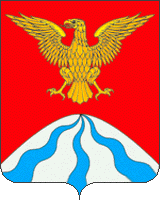 ФИНАНСОВОЕ УПРАВЛЕНИЕ АДМИНИСТРАЦИИ МУНИЦИПАЛЬНОГО ОБРАЗОВАНИЯ «ХОЛМ-ЖИРКОВСКИЙ РАЙОН» СМОЛЕНСКОЙ ОБЛАСТИП  Р  И  К  А  ЗВ целях повышения эффективности и обеспечения надлежащего осуществления исполнительно-распорядительных функций в сфере реализации единой финансовой и бюджетной политики в муниципальном образовании «Холм-Жирковский район» Смоленской области           п р и к а з ы в а ю:Утвердить прилагаемый План работы Финансового управления Администрации муниципального образования «Холм-Жирковский район» Смоленской области на 2024 год (далее - План работы).Заместителю начальника Финансового управления, начальникам отделов и главному специалисту Финансового управления, обеспечить надлежащее выполнение запланированных мероприятий в установленные сроки.Приказ вступает в силу с момента его подписания. Контроль за исполнением настоящего приказа оставляю за собой.С приказом ознакомлены:ПЛАН РАБОТЫФИНАНСОВОГО УПРАВЛЕНИЯ АДМИНИСТРАЦИИ МУНИЦИПАЛЬНОГО ОБРАЗОВАНИЯ«ХОЛМ-ЖИРКОВСКИЙ РАЙОН» СМОЛЕНСКОЙ ОБЛАСТИ НА 2024 ГОДот 01.02.2024 г. № 8Об утверждении Плана работы Финансового управления Администрации муниципального образования «Холм-Жирковский район» Смоленской области на 2024 годЗаместитель Главы муниципального образования - начальник Финансового управления Администрации муниципального образования «Холм-Жирковский район»  Смоленской областиО.Н.ЖуравлеваЗаместитель начальника Финансовогоуправления Главный специалист отдела бухгалтерскогоучета и отчетности Ведущий специалистЕ.В. Бочкина      С.В. Зайцев    Т.С. КозловаНачальник бюджетного отделаН.В. БушуеваНачальник отдела казначейского исполнения бюджетаЛ.Н. Жителева Старший менеджерИнспектор    А.А. Луценко  Н.И. НикитинаУТВЕРЖДЕНПриказом Финансового управления Администрации муниципального образования «Холм-Жирковский район» Смоленской областиот 01.02.2024 г. № 8№ п/пНаименование мероприятияНаименование мероприятияНаименование мероприятияСтруктурное подразделение Финансового управления, являющееся ответственным исполнителем мероприятия, соисполнителиСтруктурное подразделение Финансового управления, являющееся ответственным исполнителем мероприятия, соисполнителиСрок исполненияСрок исполненияСрок исполненияСрок исполненияСрок исполненияСрок исполнения122233444444Разработка проектов решений и иных правовых актовРазработка проектов решений и иных правовых актовРазработка проектов решений и иных правовых актовРазработка проектов решений и иных правовых актовРазработка проектов решений и иных правовых актовРазработка проектов решений и иных правовых актовРазработка проектов решений и иных правовых актовРазработка проектов решений и иных правовых актовРазработка проектов решений и иных правовых актовРазработка проектов решений и иных правовых актовРазработка проектов решений и иных правовых актовРазработка проектов решений и иных правовых актов1Подготовка проекта решений Холм-Жирковского районного Совета депутатов «О внесении изменений  в решение Холм-Жирковского районного Совета депутатов «О бюджете муниципального образования «Холм-Жирковский район» Смоленской области на 2024 год и на плановый период 2025 и 2026 годов» (в части параметров и в связи с изменениями, вносимыми в Бюджетный кодекс РФ)Подготовка проекта решений Холм-Жирковского районного Совета депутатов «О внесении изменений  в решение Холм-Жирковского районного Совета депутатов «О бюджете муниципального образования «Холм-Жирковский район» Смоленской области на 2024 год и на плановый период 2025 и 2026 годов» (в части параметров и в связи с изменениями, вносимыми в Бюджетный кодекс РФ)Подготовка проекта решений Холм-Жирковского районного Совета депутатов «О внесении изменений  в решение Холм-Жирковского районного Совета депутатов «О бюджете муниципального образования «Холм-Жирковский район» Смоленской области на 2024 год и на плановый период 2025 и 2026 годов» (в части параметров и в связи с изменениями, вносимыми в Бюджетный кодекс РФ)Подготовка проекта решений Холм-Жирковского районного Совета депутатов «О внесении изменений  в решение Холм-Жирковского районного Совета депутатов «О бюджете муниципального образования «Холм-Жирковский район» Смоленской области на 2024 год и на плановый период 2025 и 2026 годов» (в части параметров и в связи с изменениями, вносимыми в Бюджетный кодекс РФ)бюджетный отдел,отдел, заместитель начальника ФУв течение годабюджетный отдел,отдел, заместитель начальника ФУв течение годабюджетный отдел,отдел, заместитель начальника ФУв течение годабюджетный отдел,отдел, заместитель начальника ФУв течение годабюджетный отдел,отдел, заместитель начальника ФУв течение годабюджетный отдел,отдел, заместитель начальника ФУв течение годабюджетный отдел,отдел, заместитель начальника ФУв течение года2Подготовка проекта решения Холм-Жирковского районного Совета депутатов «Об исполнении бюджета муниципального образования «Холм-Жирковский район» Смоленской области за 2023 год»Подготовка проекта решения Холм-Жирковского районного Совета депутатов «Об исполнении бюджета муниципального образования «Холм-Жирковский район» Смоленской области за 2023 год»Подготовка проекта решения Холм-Жирковского районного Совета депутатов «Об исполнении бюджета муниципального образования «Холм-Жирковский район» Смоленской области за 2023 год»Подготовка проекта решения Холм-Жирковского районного Совета депутатов «Об исполнении бюджета муниципального образования «Холм-Жирковский район» Смоленской области за 2023 год»бюджетный отдел,заместитель начальника ФУ (1-2 квартал (не позднее 1 мая текущего года)бюджетный отдел,заместитель начальника ФУ (1-2 квартал (не позднее 1 мая текущего года)бюджетный отдел,заместитель начальника ФУ (1-2 квартал (не позднее 1 мая текущего года)бюджетный отдел,заместитель начальника ФУ (1-2 квартал (не позднее 1 мая текущего года)бюджетный отдел,заместитель начальника ФУ (1-2 квартал (не позднее 1 мая текущего года)бюджетный отдел,заместитель начальника ФУ (1-2 квартал (не позднее 1 мая текущего года)бюджетный отдел,заместитель начальника ФУ (1-2 квартал (не позднее 1 мая текущего года)3Подготовка проекта постановления Администрации муниципального образования «Холм-Жирковский район» Смоленской области об организации работы по составлению бюджета муниципального образования «Холм-Жирковский район» Смоленской областиПодготовка проекта постановления Администрации муниципального образования «Холм-Жирковский район» Смоленской области об организации работы по составлению бюджета муниципального образования «Холм-Жирковский район» Смоленской областиПодготовка проекта постановления Администрации муниципального образования «Холм-Жирковский район» Смоленской области об организации работы по составлению бюджета муниципального образования «Холм-Жирковский район» Смоленской областиПодготовка проекта постановления Администрации муниципального образования «Холм-Жирковский район» Смоленской области об организации работы по составлению бюджета муниципального образования «Холм-Жирковский район» Смоленской областибюджетный отдел,3-4 кварталбюджетный отдел,3-4 кварталбюджетный отдел,3-4 кварталбюджетный отдел,3-4 кварталбюджетный отдел,3-4 кварталбюджетный отдел,3-4 кварталбюджетный отдел,3-4 квартал4Разработка проекта решения Холм-Жирковского районного Совета депутатов «О бюджете муниципального образования «Холм-Жирковский район» Смоленской области на 2025 год и на плановый период 2026 и 2027 годов»Разработка проекта решения Холм-Жирковского районного Совета депутатов «О бюджете муниципального образования «Холм-Жирковский район» Смоленской области на 2025 год и на плановый период 2026 и 2027 годов»Разработка проекта решения Холм-Жирковского районного Совета депутатов «О бюджете муниципального образования «Холм-Жирковский район» Смоленской области на 2025 год и на плановый период 2026 и 2027 годов»Разработка проекта решения Холм-Жирковского районного Совета депутатов «О бюджете муниципального образования «Холм-Жирковский район» Смоленской области на 2025 год и на плановый период 2026 и 2027 годов»бюджетный отдел,отдел, заместитель начальника ФУ до 15 ноября 2024 г.бюджетный отдел,отдел, заместитель начальника ФУ до 15 ноября 2024 г.бюджетный отдел,отдел, заместитель начальника ФУ до 15 ноября 2024 г.бюджетный отдел,отдел, заместитель начальника ФУ до 15 ноября 2024 г.бюджетный отдел,отдел, заместитель начальника ФУ до 15 ноября 2024 г.бюджетный отдел,отдел, заместитель начальника ФУ до 15 ноября 2024 г.бюджетный отдел,отдел, заместитель начальника ФУ до 15 ноября 2024 г.5Подготовка проекта постановления Администрации муниципального образования «Холм-Жирковский район» Смоленской области «О мерах по реализации решения Холм-Жирковского районного Совета депутатов «О бюджете муниципального образования «Холм-Жирковский район» Смоленской области на 2024 год и на плановый период 2025 и 2026 годов»Подготовка проекта постановления Администрации муниципального образования «Холм-Жирковский район» Смоленской области «О мерах по реализации решения Холм-Жирковского районного Совета депутатов «О бюджете муниципального образования «Холм-Жирковский район» Смоленской области на 2024 год и на плановый период 2025 и 2026 годов»Подготовка проекта постановления Администрации муниципального образования «Холм-Жирковский район» Смоленской области «О мерах по реализации решения Холм-Жирковского районного Совета депутатов «О бюджете муниципального образования «Холм-Жирковский район» Смоленской области на 2024 год и на плановый период 2025 и 2026 годов»Подготовка проекта постановления Администрации муниципального образования «Холм-Жирковский район» Смоленской области «О мерах по реализации решения Холм-Жирковского районного Совета депутатов «О бюджете муниципального образования «Холм-Жирковский район» Смоленской области на 2024 год и на плановый период 2025 и 2026 годов»отдел казначейского исполнения бюджета кварталотдел казначейского исполнения бюджета кварталотдел казначейского исполнения бюджета кварталотдел казначейского исполнения бюджета кварталотдел казначейского исполнения бюджета кварталотдел казначейского исполнения бюджета кварталотдел казначейского исполнения бюджета квартал6Подготовка проекта решения Холм-Жирковского районного Совета депутатов «О внесении изменений в решение Холм-Жирковского районного Совета депутатов «О бюджетном процессе в муниципальном образовании «Холм-Жирковский район» Смоленской областиПодготовка проекта решения Холм-Жирковского районного Совета депутатов «О внесении изменений в решение Холм-Жирковского районного Совета депутатов «О бюджетном процессе в муниципальном образовании «Холм-Жирковский район» Смоленской областиПодготовка проекта решения Холм-Жирковского районного Совета депутатов «О внесении изменений в решение Холм-Жирковского районного Совета депутатов «О бюджетном процессе в муниципальном образовании «Холм-Жирковский район» Смоленской областиПодготовка проекта решения Холм-Жирковского районного Совета депутатов «О внесении изменений в решение Холм-Жирковского районного Совета депутатов «О бюджетном процессе в муниципальном образовании «Холм-Жирковский район» Смоленской областиНачальник Финансового управленияв течение годаНачальник Финансового управленияв течение годаНачальник Финансового управленияв течение годаНачальник Финансового управленияв течение годаНачальник Финансового управленияв течение годаНачальник Финансового управленияв течение годаНачальник Финансового управленияв течение года7Подготовка изменений в муниципальную программу «Создание условий для эффективного управления муниципальными финансами в муниципальном образовании «Холм-Жирковский район» Смоленской областиПодготовка изменений в муниципальную программу «Создание условий для эффективного управления муниципальными финансами в муниципальном образовании «Холм-Жирковский район» Смоленской областиПодготовка изменений в муниципальную программу «Создание условий для эффективного управления муниципальными финансами в муниципальном образовании «Холм-Жирковский район» Смоленской областиПодготовка изменений в муниципальную программу «Создание условий для эффективного управления муниципальными финансами в муниципальном образовании «Холм-Жирковский район» Смоленской областибюджетный отдел в течение годабюджетный отдел в течение годабюджетный отдел в течение годабюджетный отдел в течение годабюджетный отдел в течение годабюджетный отдел в течение годабюджетный отдел в течение года8Подготовка проекта постановления Администрации муниципального образования «Холм-Жирковский район» Смоленской области о проекте бюджетного прогноза муниципального образования «Холм-Жирковский район» Смоленской областиПодготовка проекта постановления Администрации муниципального образования «Холм-Жирковский район» Смоленской области о проекте бюджетного прогноза муниципального образования «Холм-Жирковский район» Смоленской областиПодготовка проекта постановления Администрации муниципального образования «Холм-Жирковский район» Смоленской области о проекте бюджетного прогноза муниципального образования «Холм-Жирковский район» Смоленской областиПодготовка проекта постановления Администрации муниципального образования «Холм-Жирковский район» Смоленской области о проекте бюджетного прогноза муниципального образования «Холм-Жирковский район» Смоленской областибюджетный отдел,заместитель начальника ФУ1 кварталбюджетный отдел,заместитель начальника ФУ1 кварталбюджетный отдел,заместитель начальника ФУ1 кварталбюджетный отдел,заместитель начальника ФУ1 кварталбюджетный отдел,заместитель начальника ФУ1 кварталбюджетный отдел,заместитель начальника ФУ1 кварталбюджетный отдел,заместитель начальника ФУ1 квартал9Подготовка проекта постановления Администрации муниципального образования «Холм-Жирковский район» Смоленской области о проекте налоговой и бюджетной политикиПодготовка проекта постановления Администрации муниципального образования «Холм-Жирковский район» Смоленской области о проекте налоговой и бюджетной политикиПодготовка проекта постановления Администрации муниципального образования «Холм-Жирковский район» Смоленской области о проекте налоговой и бюджетной политикиПодготовка проекта постановления Администрации муниципального образования «Холм-Жирковский район» Смоленской области о проекте налоговой и бюджетной политикибюджетный отдел,заместитель начальника ФУ4 кварталбюджетный отдел,заместитель начальника ФУ4 кварталбюджетный отдел,заместитель начальника ФУ4 кварталбюджетный отдел,заместитель начальника ФУ4 кварталбюджетный отдел,заместитель начальника ФУ4 кварталбюджетный отдел,заместитель начальника ФУ4 кварталбюджетный отдел,заместитель начальника ФУ4 квартал10Работа с нормативно-правовой документацией Финансового управления Администрации муниципального образования «Холм-Жирковский  район» Смоленской областиРабота с нормативно-правовой документацией Финансового управления Администрации муниципального образования «Холм-Жирковский  район» Смоленской областиРабота с нормативно-правовой документацией Финансового управления Администрации муниципального образования «Холм-Жирковский  район» Смоленской областиРабота с нормативно-правовой документацией Финансового управления Администрации муниципального образования «Холм-Жирковский  район» Смоленской областиначальник Финансового управления начальник Финансового управления начальник Финансового управления начальник Финансового управления начальник Финансового управления начальник Финансового управления начальник Финансового управления 11Формирование и предоставление информации на едином портале бюджетной системы Российской Федерации в соответствии с приказом Министерства финансов Российской Федерации от 28.12.2016 № 243н «О составе и порядке размещения и предоставления информации на едином портале бюджетной системы Российской ФедерацииФормирование и предоставление информации на едином портале бюджетной системы Российской Федерации в соответствии с приказом Министерства финансов Российской Федерации от 28.12.2016 № 243н «О составе и порядке размещения и предоставления информации на едином портале бюджетной системы Российской ФедерацииФормирование и предоставление информации на едином портале бюджетной системы Российской Федерации в соответствии с приказом Министерства финансов Российской Федерации от 28.12.2016 № 243н «О составе и порядке размещения и предоставления информации на едином портале бюджетной системы Российской ФедерацииФормирование и предоставление информации на едином портале бюджетной системы Российской Федерации в соответствии с приказом Министерства финансов Российской Федерации от 28.12.2016 № 243н «О составе и порядке размещения и предоставления информации на едином портале бюджетной системы Российской ФедерацииЗаместитель начальника ФУ, отделы Финансового управления,Ст.менеджерЗаместитель начальника ФУ, отделы Финансового управления,Ст.менеджерЗаместитель начальника ФУ, отделы Финансового управления,Ст.менеджерЗаместитель начальника ФУ, отделы Финансового управления,Ст.менеджерЗаместитель начальника ФУ, отделы Финансового управления,Ст.менеджерЗаместитель начальника ФУ, отделы Финансового управления,Ст.менеджерЗаместитель начальника ФУ, отделы Финансового управления,Ст.менеджер12Подготовка проектов распоряжений Администрации муниципального образования «Холм-Жирковский район» Смоленской области  о выделении средств из резервного фондаПодготовка проектов распоряжений Администрации муниципального образования «Холм-Жирковский район» Смоленской области  о выделении средств из резервного фондаПодготовка проектов распоряжений Администрации муниципального образования «Холм-Жирковский район» Смоленской области  о выделении средств из резервного фондаПодготовка проектов распоряжений Администрации муниципального образования «Холм-Жирковский район» Смоленской области  о выделении средств из резервного фондаНачальник Финансового управленияНачальник Финансового управленияНачальник Финансового управленияНачальник Финансового управленияНачальник Финансового управленияНачальник Финансового управленияНачальник Финансового управленияОтдел бухгалтерского учета и отчетностиОтдел бухгалтерского учета и отчетностиОтдел бухгалтерского учета и отчетностиОтдел бухгалтерского учета и отчетностиОтдел бухгалтерского учета и отчетностиОтдел бухгалтерского учета и отчетностиОтдел бухгалтерского учета и отчетностиОтдел бухгалтерского учета и отчетностиОтдел бухгалтерского учета и отчетностиОтдел бухгалтерского учета и отчетностиОтдел бухгалтерского учета и отчетностиОтдел бухгалтерского учета и отчетности1Составление баланса по поступлениям и выбытиям бюджетных средств по консолидированному бюджету муниципального образования «Холм-Жирковский район» Смоленской областиСоставление баланса по поступлениям и выбытиям бюджетных средств по консолидированному бюджету муниципального образования «Холм-Жирковский район» Смоленской областиСоставление баланса по поступлениям и выбытиям бюджетных средств по консолидированному бюджету муниципального образования «Холм-Жирковский район» Смоленской областиСоставление баланса по поступлениям и выбытиям бюджетных средств по консолидированному бюджету муниципального образования «Холм-Жирковский район» Смоленской областиежемесячноежемесячноежемесячноежемесячноежемесячноежемесячноежемесячноежемесячно2Составление отчета о поступлении и выбытии средств бюджетаСоставление отчета о поступлении и выбытии средств бюджетаСоставление отчета о поступлении и выбытии средств бюджетаСоставление отчета о поступлении и выбытии средств бюджетаежемесячноежемесячноежемесячноежемесячноежемесячноежемесячноежемесячноежемесячно3Составление и представление отчетности об исполнении бюджета муниципального образования за 2022 год в Администрацию муниципального образования «Холм-Жирковский район» Смоленской области для дальнейшего представления в Контрольно-ревизионную комиссию Холм-Жирковского районного Совета депутатовСоставление и представление отчетности об исполнении бюджета муниципального образования за 2022 год в Администрацию муниципального образования «Холм-Жирковский район» Смоленской области для дальнейшего представления в Контрольно-ревизионную комиссию Холм-Жирковского районного Совета депутатовСоставление и представление отчетности об исполнении бюджета муниципального образования за 2022 год в Администрацию муниципального образования «Холм-Жирковский район» Смоленской области для дальнейшего представления в Контрольно-ревизионную комиссию Холм-Жирковского районного Совета депутатовСоставление и представление отчетности об исполнении бюджета муниципального образования за 2022 год в Администрацию муниципального образования «Холм-Жирковский район» Смоленской области для дальнейшего представления в Контрольно-ревизионную комиссию Холм-Жирковского районного Совета депутатовдо 01 апреля текущего годадо 01 апреля текущего годадо 01 апреля текущего годадо 01 апреля текущего годадо 01 апреля текущего годадо 01 апреля текущего годадо 01 апреля текущего годадо 01 апреля текущего года4Составление и представление годовой отчетности об исполнении консолидированного бюджета муниципального образования «Холм-Жирковский район» Смоленской области за 2023 год в УФНС по Смоленской областиСоставление и представление годовой отчетности об исполнении консолидированного бюджета муниципального образования «Холм-Жирковский район» Смоленской области за 2023 год в УФНС по Смоленской областиСоставление и представление годовой отчетности об исполнении консолидированного бюджета муниципального образования «Холм-Жирковский район» Смоленской области за 2023 год в УФНС по Смоленской областиСоставление и представление годовой отчетности об исполнении консолидированного бюджета муниципального образования «Холм-Жирковский район» Смоленской области за 2023 год в УФНС по Смоленской областине позднее 31 марта текущего годане позднее 31 марта текущего годане позднее 31 марта текущего годане позднее 31 марта текущего годане позднее 31 марта текущего годане позднее 31 марта текущего годане позднее 31 марта текущего годане позднее 31 марта текущего года5Представление годовой бюджетной отчетности главных распорядителей средств бюджета муниципального образования «Холм-Жирковский район» Смоленской области, главных администраторов доходов бюджета муниципального образования «Холм-Жирковский район» Смоленской области, главных администраторов источников финансирования дефицита бюджета муниципального образования «Холм-Жирковский район» Смоленской области за 2023 год в Контрольно-ревизионную комиссию Холм-Жирковского района Смоленской области для внешней проверкиПредставление годовой бюджетной отчетности главных распорядителей средств бюджета муниципального образования «Холм-Жирковский район» Смоленской области, главных администраторов доходов бюджета муниципального образования «Холм-Жирковский район» Смоленской области, главных администраторов источников финансирования дефицита бюджета муниципального образования «Холм-Жирковский район» Смоленской области за 2023 год в Контрольно-ревизионную комиссию Холм-Жирковского района Смоленской области для внешней проверкиПредставление годовой бюджетной отчетности главных распорядителей средств бюджета муниципального образования «Холм-Жирковский район» Смоленской области, главных администраторов доходов бюджета муниципального образования «Холм-Жирковский район» Смоленской области, главных администраторов источников финансирования дефицита бюджета муниципального образования «Холм-Жирковский район» Смоленской области за 2023 год в Контрольно-ревизионную комиссию Холм-Жирковского района Смоленской области для внешней проверкиПредставление годовой бюджетной отчетности главных распорядителей средств бюджета муниципального образования «Холм-Жирковский район» Смоленской области, главных администраторов доходов бюджета муниципального образования «Холм-Жирковский район» Смоленской области, главных администраторов источников финансирования дефицита бюджета муниципального образования «Холм-Жирковский район» Смоленской области за 2023 год в Контрольно-ревизионную комиссию Холм-Жирковского района Смоленской области для внешней проверкине позднее 31 марта текущего годане позднее 31 марта текущего годане позднее 31 марта текущего годане позднее 31 марта текущего годане позднее 31 марта текущего годане позднее 31 марта текущего годане позднее 31 марта текущего годане позднее 31 марта текущего года6Составление и представление промежуточной отчетности (ежемесячной и квартальной) об исполнении консолидированного бюджета муниципального образования «Холм-Жирковский район» Смоленской области в Министерство  финансов Смоленской области в 2024 годуСоставление и представление промежуточной отчетности (ежемесячной и квартальной) об исполнении консолидированного бюджета муниципального образования «Холм-Жирковский район» Смоленской области в Министерство  финансов Смоленской области в 2024 годуСоставление и представление промежуточной отчетности (ежемесячной и квартальной) об исполнении консолидированного бюджета муниципального образования «Холм-Жирковский район» Смоленской области в Министерство  финансов Смоленской области в 2024 годуСоставление и представление промежуточной отчетности (ежемесячной и квартальной) об исполнении консолидированного бюджета муниципального образования «Холм-Жирковский район» Смоленской области в Министерство  финансов Смоленской области в 2024 годуне позднее 09 числа месяца, следующего за отчетнымне позднее 09 числа месяца, следующего за отчетнымне позднее 09 числа месяца, следующего за отчетнымне позднее 09 числа месяца, следующего за отчетнымне позднее 09 числа месяца, следующего за отчетнымне позднее 09 числа месяца, следующего за отчетнымне позднее 09 числа месяца, следующего за отчетнымне позднее 09 числа месяца, следующего за отчетным7Составление и представление отчетов об исполнении бюджета муниципального образования «Холм-Жирковский район» Смоленской области за первый квартал, первое полугодие и 9 месяцев 2024 года для утверждения в Администрацию муниципального образования «Холм-Жирковский район» Смоленской области, для сведения в Холм-Жирковский районный Совет депутатов и для осуществления внешней проверки в Контрольно-ревизионную комиссию Холм-Жирковского района Смоленской области.Составление и представление отчетов об исполнении бюджета муниципального образования «Холм-Жирковский район» Смоленской области за первый квартал, первое полугодие и 9 месяцев 2024 года для утверждения в Администрацию муниципального образования «Холм-Жирковский район» Смоленской области, для сведения в Холм-Жирковский районный Совет депутатов и для осуществления внешней проверки в Контрольно-ревизионную комиссию Холм-Жирковского района Смоленской области.Составление и представление отчетов об исполнении бюджета муниципального образования «Холм-Жирковский район» Смоленской области за первый квартал, первое полугодие и 9 месяцев 2024 года для утверждения в Администрацию муниципального образования «Холм-Жирковский район» Смоленской области, для сведения в Холм-Жирковский районный Совет депутатов и для осуществления внешней проверки в Контрольно-ревизионную комиссию Холм-Жирковского района Смоленской области.Составление и представление отчетов об исполнении бюджета муниципального образования «Холм-Жирковский район» Смоленской области за первый квартал, первое полугодие и 9 месяцев 2024 года для утверждения в Администрацию муниципального образования «Холм-Жирковский район» Смоленской области, для сведения в Холм-Жирковский районный Совет депутатов и для осуществления внешней проверки в Контрольно-ревизионную комиссию Холм-Жирковского района Смоленской области.Составление и представление отчетов об исполнении бюджета муниципального образования «Холм-Жирковский район» Смоленской области за первый квартал, первое полугодие и 9 месяцев 2024 года для утверждения в Администрацию муниципального образования «Холм-Жирковский район» Смоленской области, для сведения в Холм-Жирковский районный Совет депутатов и для осуществления внешней проверки в Контрольно-ревизионную комиссию Холм-Жирковского района Смоленской области.Составление и представление отчетов об исполнении бюджета муниципального образования «Холм-Жирковский район» Смоленской области за первый квартал, первое полугодие и 9 месяцев 2024 года для утверждения в Администрацию муниципального образования «Холм-Жирковский район» Смоленской области, для сведения в Холм-Жирковский районный Совет депутатов и для осуществления внешней проверки в Контрольно-ревизионную комиссию Холм-Жирковского района Смоленской области.ежеквартальноежеквартальноежеквартальноежеквартальноежеквартально8Составление и представление статистических отчетов (сведений о численности, заработной плате и движении работников ф.П-4; сведения о наличие и движении основных фондов; сведений об инвестициях в основной капитал) Составление и представление статистических отчетов (сведений о численности, заработной плате и движении работников ф.П-4; сведения о наличие и движении основных фондов; сведений об инвестициях в основной капитал) Составление и представление статистических отчетов (сведений о численности, заработной плате и движении работников ф.П-4; сведения о наличие и движении основных фондов; сведений об инвестициях в основной капитал) Составление и представление статистических отчетов (сведений о численности, заработной плате и движении работников ф.П-4; сведения о наличие и движении основных фондов; сведений об инвестициях в основной капитал) Составление и представление статистических отчетов (сведений о численности, заработной плате и движении работников ф.П-4; сведения о наличие и движении основных фондов; сведений об инвестициях в основной капитал) Составление и представление статистических отчетов (сведений о численности, заработной плате и движении работников ф.П-4; сведения о наличие и движении основных фондов; сведений об инвестициях в основной капитал) в сроки, установленные территориальным органом Федеральной службы государственной статистики по Смоленской областив сроки, установленные территориальным органом Федеральной службы государственной статистики по Смоленской областив сроки, установленные территориальным органом Федеральной службы государственной статистики по Смоленской областив сроки, установленные территориальным органом Федеральной службы государственной статистики по Смоленской областив сроки, установленные территориальным органом Федеральной службы государственной статистики по Смоленской области9Составление и представление отчетности в государственные внебюджетные фонды (расчета по начисленным и уплаченным страховым взносам на обязательное социальное страхование на случай временной нетрудоспособности и связи с материнством и по обязательному социальному страхованию от несчастных случаев на производстве и профессиональных заболеваний, а также по расходам на выплату страхового обеспечения за 2023 год и ежеквартальных в 2024 году; расчета по начисленным и уплаченным страховым взносам на обязательное пенсионное страхование и на обязательное медицинское  плательщиками страховых взносов, производящими выплаты и иные вознаграждения физическим лицам за 2023 год и ежеквартальных в 2024 году; сведений о страховых взносах и страховом стаже, об уплаченных страховых взносах в целом за всех работающих застрахованных лиц заработке за 2023 и ежеквартальных в 2024 году)Составление и представление отчетности в государственные внебюджетные фонды (расчета по начисленным и уплаченным страховым взносам на обязательное социальное страхование на случай временной нетрудоспособности и связи с материнством и по обязательному социальному страхованию от несчастных случаев на производстве и профессиональных заболеваний, а также по расходам на выплату страхового обеспечения за 2023 год и ежеквартальных в 2024 году; расчета по начисленным и уплаченным страховым взносам на обязательное пенсионное страхование и на обязательное медицинское  плательщиками страховых взносов, производящими выплаты и иные вознаграждения физическим лицам за 2023 год и ежеквартальных в 2024 году; сведений о страховых взносах и страховом стаже, об уплаченных страховых взносах в целом за всех работающих застрахованных лиц заработке за 2023 и ежеквартальных в 2024 году)Составление и представление отчетности в государственные внебюджетные фонды (расчета по начисленным и уплаченным страховым взносам на обязательное социальное страхование на случай временной нетрудоспособности и связи с материнством и по обязательному социальному страхованию от несчастных случаев на производстве и профессиональных заболеваний, а также по расходам на выплату страхового обеспечения за 2023 год и ежеквартальных в 2024 году; расчета по начисленным и уплаченным страховым взносам на обязательное пенсионное страхование и на обязательное медицинское  плательщиками страховых взносов, производящими выплаты и иные вознаграждения физическим лицам за 2023 год и ежеквартальных в 2024 году; сведений о страховых взносах и страховом стаже, об уплаченных страховых взносах в целом за всех работающих застрахованных лиц заработке за 2023 и ежеквартальных в 2024 году)Составление и представление отчетности в государственные внебюджетные фонды (расчета по начисленным и уплаченным страховым взносам на обязательное социальное страхование на случай временной нетрудоспособности и связи с материнством и по обязательному социальному страхованию от несчастных случаев на производстве и профессиональных заболеваний, а также по расходам на выплату страхового обеспечения за 2023 год и ежеквартальных в 2024 году; расчета по начисленным и уплаченным страховым взносам на обязательное пенсионное страхование и на обязательное медицинское  плательщиками страховых взносов, производящими выплаты и иные вознаграждения физическим лицам за 2023 год и ежеквартальных в 2024 году; сведений о страховых взносах и страховом стаже, об уплаченных страховых взносах в целом за всех работающих застрахованных лиц заработке за 2023 и ежеквартальных в 2024 году)Составление и представление отчетности в государственные внебюджетные фонды (расчета по начисленным и уплаченным страховым взносам на обязательное социальное страхование на случай временной нетрудоспособности и связи с материнством и по обязательному социальному страхованию от несчастных случаев на производстве и профессиональных заболеваний, а также по расходам на выплату страхового обеспечения за 2023 год и ежеквартальных в 2024 году; расчета по начисленным и уплаченным страховым взносам на обязательное пенсионное страхование и на обязательное медицинское  плательщиками страховых взносов, производящими выплаты и иные вознаграждения физическим лицам за 2023 год и ежеквартальных в 2024 году; сведений о страховых взносах и страховом стаже, об уплаченных страховых взносах в целом за всех работающих застрахованных лиц заработке за 2023 и ежеквартальных в 2024 году)Составление и представление отчетности в государственные внебюджетные фонды (расчета по начисленным и уплаченным страховым взносам на обязательное социальное страхование на случай временной нетрудоспособности и связи с материнством и по обязательному социальному страхованию от несчастных случаев на производстве и профессиональных заболеваний, а также по расходам на выплату страхового обеспечения за 2023 год и ежеквартальных в 2024 году; расчета по начисленным и уплаченным страховым взносам на обязательное пенсионное страхование и на обязательное медицинское  плательщиками страховых взносов, производящими выплаты и иные вознаграждения физическим лицам за 2023 год и ежеквартальных в 2024 году; сведений о страховых взносах и страховом стаже, об уплаченных страховых взносах в целом за всех работающих застрахованных лиц заработке за 2023 и ежеквартальных в 2024 году)в сроки, установленные учреждениями внебюджетныхфондовв сроки, установленные учреждениями внебюджетныхфондовв сроки, установленные учреждениями внебюджетныхфондовв сроки, установленные учреждениями внебюджетныхфондовв сроки, установленные учреждениями внебюджетныхфондов10Составление и представление отчетов в ИФНС (Деклараций по налогу на имущество, НДС за 2023 год и ежеквартальных в 2024 году, сведений о среднесрочной численности работников, сведения о доходах физических лиц и суммах начисленных и удержанных налогов за 2023 год)Составление и представление отчетов в ИФНС (Деклараций по налогу на имущество, НДС за 2023 год и ежеквартальных в 2024 году, сведений о среднесрочной численности работников, сведения о доходах физических лиц и суммах начисленных и удержанных налогов за 2023 год)Составление и представление отчетов в ИФНС (Деклараций по налогу на имущество, НДС за 2023 год и ежеквартальных в 2024 году, сведений о среднесрочной численности работников, сведения о доходах физических лиц и суммах начисленных и удержанных налогов за 2023 год)Составление и представление отчетов в ИФНС (Деклараций по налогу на имущество, НДС за 2023 год и ежеквартальных в 2024 году, сведений о среднесрочной численности работников, сведения о доходах физических лиц и суммах начисленных и удержанных налогов за 2023 год)Составление и представление отчетов в ИФНС (Деклараций по налогу на имущество, НДС за 2023 год и ежеквартальных в 2024 году, сведений о среднесрочной численности работников, сведения о доходах физических лиц и суммах начисленных и удержанных налогов за 2023 год)Составление и представление отчетов в ИФНС (Деклараций по налогу на имущество, НДС за 2023 год и ежеквартальных в 2024 году, сведений о среднесрочной численности работников, сведения о доходах физических лиц и суммах начисленных и удержанных налогов за 2023 год)в сроки, установленные налоговой инспекциейв сроки, установленные налоговой инспекциейв сроки, установленные налоговой инспекциейв сроки, установленные налоговой инспекциейв сроки, установленные налоговой инспекцией11Обработка документов для сдачи дел а архивОбработка документов для сдачи дел а архивОбработка документов для сдачи дел а архивОбработка документов для сдачи дел а архивОбработка документов для сдачи дел а архивОбработка документов для сдачи дел а архив2 квартал2 квартал2 квартал2 квартал2 квартал12Составление налоговых карточек по налогу на доходы физических лиц за отчетный годСоставление налоговых карточек по налогу на доходы физических лиц за отчетный годСоставление налоговых карточек по налогу на доходы физических лиц за отчетный годСоставление налоговых карточек по налогу на доходы физических лиц за отчетный годСоставление налоговых карточек по налогу на доходы физических лиц за отчетный годСоставление налоговых карточек по налогу на доходы физических лиц за отчетный годянварь текущего годаянварь текущего годаянварь текущего годаянварь текущего годаянварь текущего года13Составление индивидуальных карточек учета страховых взносов за 2023 годСоставление индивидуальных карточек учета страховых взносов за 2023 годСоставление индивидуальных карточек учета страховых взносов за 2023 годСоставление индивидуальных карточек учета страховых взносов за 2023 годСоставление индивидуальных карточек учета страховых взносов за 2023 годСоставление индивидуальных карточек учета страховых взносов за 2023 годфевраль текущего годафевраль текущего годафевраль текущего годафевраль текущего годафевраль текущего года14Составление годовой и ежеквартальной отчетности об исполнении бюджета главного распорядителя бюджетных средств, главного администратора источников финансирования дефицита бюджета, главного администратора доходов бюджета по Финансовому управлениюСоставление годовой и ежеквартальной отчетности об исполнении бюджета главного распорядителя бюджетных средств, главного администратора источников финансирования дефицита бюджета, главного администратора доходов бюджета по Финансовому управлениюСоставление годовой и ежеквартальной отчетности об исполнении бюджета главного распорядителя бюджетных средств, главного администратора источников финансирования дефицита бюджета, главного администратора доходов бюджета по Финансовому управлениюСоставление годовой и ежеквартальной отчетности об исполнении бюджета главного распорядителя бюджетных средств, главного администратора источников финансирования дефицита бюджета, главного администратора доходов бюджета по Финансовому управлениюСоставление годовой и ежеквартальной отчетности об исполнении бюджета главного распорядителя бюджетных средств, главного администратора источников финансирования дефицита бюджета, главного администратора доходов бюджета по Финансовому управлениюСоставление годовой и ежеквартальной отчетности об исполнении бюджета главного распорядителя бюджетных средств, главного администратора источников финансирования дефицита бюджета, главного администратора доходов бюджета по Финансовому управлениювустановленные срокивустановленные срокивустановленные срокивустановленные срокивустановленные сроки15Составление годового отчета за 2023 год и ежеквартальных отчетов в 2024 году о расходах и численности работников (Ф.14-бюдж.) по Финансовому управлениюСоставление годового отчета за 2023 год и ежеквартальных отчетов в 2024 году о расходах и численности работников (Ф.14-бюдж.) по Финансовому управлениюСоставление годового отчета за 2023 год и ежеквартальных отчетов в 2024 году о расходах и численности работников (Ф.14-бюдж.) по Финансовому управлениюСоставление годового отчета за 2023 год и ежеквартальных отчетов в 2024 году о расходах и численности работников (Ф.14-бюдж.) по Финансовому управлениюСоставление годового отчета за 2023 год и ежеквартальных отчетов в 2024 году о расходах и численности работников (Ф.14-бюдж.) по Финансовому управлениюСоставление годового отчета за 2023 год и ежеквартальных отчетов в 2024 году о расходах и численности работников (Ф.14-бюдж.) по Финансовому управлениювустановленные срокивустановленные срокивустановленные срокивустановленные срокивустановленные сроки16Составление годовой и ежеквартальной отчетности об исполнении бюджета главного распорядителя бюджетных средств, главного администратора источников финансирования дефицита бюджета, главного администратора доходов бюджета по Финансовому управлениюСоставление годовой и ежеквартальной отчетности об исполнении бюджета главного распорядителя бюджетных средств, главного администратора источников финансирования дефицита бюджета, главного администратора доходов бюджета по Финансовому управлениюСоставление годовой и ежеквартальной отчетности об исполнении бюджета главного распорядителя бюджетных средств, главного администратора источников финансирования дефицита бюджета, главного администратора доходов бюджета по Финансовому управлениюСоставление годовой и ежеквартальной отчетности об исполнении бюджета главного распорядителя бюджетных средств, главного администратора источников финансирования дефицита бюджета, главного администратора доходов бюджета по Финансовому управлениюСоставление годовой и ежеквартальной отчетности об исполнении бюджета главного распорядителя бюджетных средств, главного администратора источников финансирования дефицита бюджета, главного администратора доходов бюджета по Финансовому управлениюСоставление годовой и ежеквартальной отчетности об исполнении бюджета главного распорядителя бюджетных средств, главного администратора источников финансирования дефицита бюджета, главного администратора доходов бюджета по Финансовому управлениювустановленные срокивустановленные срокивустановленные срокивустановленные срокивустановленные сроки17Сверка с УФК пор Смоленской области сумм поступлений и  выбытий из бюджетаСверка с УФК пор Смоленской области сумм поступлений и  выбытий из бюджетаСверка с УФК пор Смоленской области сумм поступлений и  выбытий из бюджетаСверка с УФК пор Смоленской области сумм поступлений и  выбытий из бюджетаСверка с УФК пор Смоленской области сумм поступлений и  выбытий из бюджетаСверка с УФК пор Смоленской области сумм поступлений и  выбытий из бюджетаежемесячноежемесячноежемесячноежемесячноежемесячно18Обработка бухгалтерских документов и оформление их по доходам администрируемым Финансовым управлениемОбработка бухгалтерских документов и оформление их по доходам администрируемым Финансовым управлениемОбработка бухгалтерских документов и оформление их по доходам администрируемым Финансовым управлениемОбработка бухгалтерских документов и оформление их по доходам администрируемым Финансовым управлениемОбработка бухгалтерских документов и оформление их по доходам администрируемым Финансовым управлениемОбработка бухгалтерских документов и оформление их по доходам администрируемым Финансовым управлениемежедневноежедневноежедневноежедневноежедневно19Составление сведений об остатках средств на счетах бюджета муниципального образования «Холм-Жирковский район» Смоленской области и бюджетов городского и сельских поселений Холм-Жирковского района Смоленской областиСоставление сведений об остатках средств на счетах бюджета муниципального образования «Холм-Жирковский район» Смоленской области и бюджетов городского и сельских поселений Холм-Жирковского района Смоленской областиСоставление сведений об остатках средств на счетах бюджета муниципального образования «Холм-Жирковский район» Смоленской области и бюджетов городского и сельских поселений Холм-Жирковского района Смоленской областиСоставление сведений об остатках средств на счетах бюджета муниципального образования «Холм-Жирковский район» Смоленской области и бюджетов городского и сельских поселений Холм-Жирковского района Смоленской областиСоставление сведений об остатках средств на счетах бюджета муниципального образования «Холм-Жирковский район» Смоленской области и бюджетов городского и сельских поселений Холм-Жирковского района Смоленской областиСоставление сведений об остатках средств на счетах бюджета муниципального образования «Холм-Жирковский район» Смоленской области и бюджетов городского и сельских поселений Холм-Жирковского района Смоленской областиежедневноежедневноежедневноежедневноежедневно20Обработка бухгалтерских документов по исполнению бюджета муниципального образования «Холм-Жирковский район» Смоленской области и по исполнению сметы расходовОбработка бухгалтерских документов по исполнению бюджета муниципального образования «Холм-Жирковский район» Смоленской области и по исполнению сметы расходовОбработка бухгалтерских документов по исполнению бюджета муниципального образования «Холм-Жирковский район» Смоленской области и по исполнению сметы расходовОбработка бухгалтерских документов по исполнению бюджета муниципального образования «Холм-Жирковский район» Смоленской области и по исполнению сметы расходовОбработка бухгалтерских документов по исполнению бюджета муниципального образования «Холм-Жирковский район» Смоленской области и по исполнению сметы расходовОбработка бухгалтерских документов по исполнению бюджета муниципального образования «Холм-Жирковский район» Смоленской области и по исполнению сметы расходовежедневно в течение годаежедневно в течение годаежедневно в течение годаежедневно в течение годаежедневно в течение года21Подготовка сверочной таблице по предоставленной финансовой помощи бюджету муниципального района, городского и сельских поселенийПодготовка сверочной таблице по предоставленной финансовой помощи бюджету муниципального района, городского и сельских поселенийПодготовка сверочной таблице по предоставленной финансовой помощи бюджету муниципального района, городского и сельских поселенийПодготовка сверочной таблице по предоставленной финансовой помощи бюджету муниципального района, городского и сельских поселенийПодготовка сверочной таблице по предоставленной финансовой помощи бюджету муниципального района, городского и сельских поселенийПодготовка сверочной таблице по предоставленной финансовой помощи бюджету муниципального района, городского и сельских поселенийежемесячноежемесячноежемесячноежемесячноежемесячно22Составление бюджетной сметы, расчетов и расшифровок к бюджетной смете на 2024 год и плановый период 2025 и 2026 годов, уточненной бюджетной смете и изменений к бюджетной смете по Финансовому управлениюСоставление бюджетной сметы, расчетов и расшифровок к бюджетной смете на 2024 год и плановый период 2025 и 2026 годов, уточненной бюджетной смете и изменений к бюджетной смете по Финансовому управлениюСоставление бюджетной сметы, расчетов и расшифровок к бюджетной смете на 2024 год и плановый период 2025 и 2026 годов, уточненной бюджетной смете и изменений к бюджетной смете по Финансовому управлениюСоставление бюджетной сметы, расчетов и расшифровок к бюджетной смете на 2024 год и плановый период 2025 и 2026 годов, уточненной бюджетной смете и изменений к бюджетной смете по Финансовому управлениюСоставление бюджетной сметы, расчетов и расшифровок к бюджетной смете на 2024 год и плановый период 2025 и 2026 годов, уточненной бюджетной смете и изменений к бюджетной смете по Финансовому управлениюСоставление бюджетной сметы, расчетов и расшифровок к бюджетной смете на 2024 год и плановый период 2025 и 2026 годов, уточненной бюджетной смете и изменений к бюджетной смете по Финансовому управлениюв течение годав течение годав течение годав течение годав течение года23Оказание методологической помощи в правильной организации бюджетного учета и составлении отчетности главным распорядителям средств бюджета муниципального образования «Холм-Жирковский район» Смоленской области, городскому и сельским поселениям, учреждениямОказание методологической помощи в правильной организации бюджетного учета и составлении отчетности главным распорядителям средств бюджета муниципального образования «Холм-Жирковский район» Смоленской области, городскому и сельским поселениям, учреждениямОказание методологической помощи в правильной организации бюджетного учета и составлении отчетности главным распорядителям средств бюджета муниципального образования «Холм-Жирковский район» Смоленской области, городскому и сельским поселениям, учреждениямОказание методологической помощи в правильной организации бюджетного учета и составлении отчетности главным распорядителям средств бюджета муниципального образования «Холм-Жирковский район» Смоленской области, городскому и сельским поселениям, учреждениямОказание методологической помощи в правильной организации бюджетного учета и составлении отчетности главным распорядителям средств бюджета муниципального образования «Холм-Жирковский район» Смоленской области, городскому и сельским поселениям, учреждениямОказание методологической помощи в правильной организации бюджетного учета и составлении отчетности главным распорядителям средств бюджета муниципального образования «Холм-Жирковский район» Смоленской области, городскому и сельским поселениям, учреждениямв течение года по отдельным планамв течение года по отдельным планамв течение года по отдельным планамв течение года по отдельным планамв течение года по отдельным планам24Анализ состояния просроченной кредиторской задолженности по главным распорядителям средств бюджета муниципального района и бюджетов муниципальных образованийАнализ состояния просроченной кредиторской задолженности по главным распорядителям средств бюджета муниципального района и бюджетов муниципальных образованийАнализ состояния просроченной кредиторской задолженности по главным распорядителям средств бюджета муниципального района и бюджетов муниципальных образованийАнализ состояния просроченной кредиторской задолженности по главным распорядителям средств бюджета муниципального района и бюджетов муниципальных образованийАнализ состояния просроченной кредиторской задолженности по главным распорядителям средств бюджета муниципального района и бюджетов муниципальных образованийАнализ состояния просроченной кредиторской задолженности по главным распорядителям средств бюджета муниципального района и бюджетов муниципальных образованийежемесячноежемесячноежемесячноежемесячноежемесячно25Проведение совещаний с главными распорядителями, распорядителями средств бюджета муниципального образования «Холм-Жирковский район» Смоленской области, главными администраторами, администраторами доходов бюджета по вопросам организации бюджетного, бухгалтерского учета и составлению бюджетной и бухгалтерской отчетностиПроведение совещаний с главными распорядителями, распорядителями средств бюджета муниципального образования «Холм-Жирковский район» Смоленской области, главными администраторами, администраторами доходов бюджета по вопросам организации бюджетного, бухгалтерского учета и составлению бюджетной и бухгалтерской отчетностиПроведение совещаний с главными распорядителями, распорядителями средств бюджета муниципального образования «Холм-Жирковский район» Смоленской области, главными администраторами, администраторами доходов бюджета по вопросам организации бюджетного, бухгалтерского учета и составлению бюджетной и бухгалтерской отчетностиПроведение совещаний с главными распорядителями, распорядителями средств бюджета муниципального образования «Холм-Жирковский район» Смоленской области, главными администраторами, администраторами доходов бюджета по вопросам организации бюджетного, бухгалтерского учета и составлению бюджетной и бухгалтерской отчетностиПроведение совещаний с главными распорядителями, распорядителями средств бюджета муниципального образования «Холм-Жирковский район» Смоленской области, главными администраторами, администраторами доходов бюджета по вопросам организации бюджетного, бухгалтерского учета и составлению бюджетной и бухгалтерской отчетностиПроведение совещаний с главными распорядителями, распорядителями средств бюджета муниципального образования «Холм-Жирковский район» Смоленской области, главными администраторами, администраторами доходов бюджета по вопросам организации бюджетного, бухгалтерского учета и составлению бюджетной и бухгалтерской отчетностив течение годав течение годав течение годав течение годав течение года26Составление плана - графика закупок товаров, работ, услуг для нужд Финансового управления муниципального образования «Холм-Жирковский район» Смоленской области на 2024 год и плановый период 2025 и 2026 годовСоставление плана - графика закупок товаров, работ, услуг для нужд Финансового управления муниципального образования «Холм-Жирковский район» Смоленской области на 2024 год и плановый период 2025 и 2026 годовСоставление плана - графика закупок товаров, работ, услуг для нужд Финансового управления муниципального образования «Холм-Жирковский район» Смоленской области на 2024 год и плановый период 2025 и 2026 годовСоставление плана - графика закупок товаров, работ, услуг для нужд Финансового управления муниципального образования «Холм-Жирковский район» Смоленской области на 2024 год и плановый период 2025 и 2026 годовСоставление плана - графика закупок товаров, работ, услуг для нужд Финансового управления муниципального образования «Холм-Жирковский район» Смоленской области на 2024 год и плановый период 2025 и 2026 годовСоставление плана - графика закупок товаров, работ, услуг для нужд Финансового управления муниципального образования «Холм-Жирковский район» Смоленской области на 2024 год и плановый период 2025 и 2026 годоввустановленные срокивустановленные срокивустановленные срокивустановленные срокивустановленные сроки27Проведение годовой сверки расчетов с дебиторами - по доходам, по выданным авансам, по бюджетным кредитам, предоставленным юридическим и физическим лицам, по расчетам с подотчетными лицами; с кредиторами по долговым обязательствам, по расчетам с поставщиками и подрядчиками, по расчетам по платежам в бюджетПроведение годовой сверки расчетов с дебиторами - по доходам, по выданным авансам, по бюджетным кредитам, предоставленным юридическим и физическим лицам, по расчетам с подотчетными лицами; с кредиторами по долговым обязательствам, по расчетам с поставщиками и подрядчиками, по расчетам по платежам в бюджетПроведение годовой сверки расчетов с дебиторами - по доходам, по выданным авансам, по бюджетным кредитам, предоставленным юридическим и физическим лицам, по расчетам с подотчетными лицами; с кредиторами по долговым обязательствам, по расчетам с поставщиками и подрядчиками, по расчетам по платежам в бюджетПроведение годовой сверки расчетов с дебиторами - по доходам, по выданным авансам, по бюджетным кредитам, предоставленным юридическим и физическим лицам, по расчетам с подотчетными лицами; с кредиторами по долговым обязательствам, по расчетам с поставщиками и подрядчиками, по расчетам по платежам в бюджетПроведение годовой сверки расчетов с дебиторами - по доходам, по выданным авансам, по бюджетным кредитам, предоставленным юридическим и физическим лицам, по расчетам с подотчетными лицами; с кредиторами по долговым обязательствам, по расчетам с поставщиками и подрядчиками, по расчетам по платежам в бюджетПроведение годовой сверки расчетов с дебиторами - по доходам, по выданным авансам, по бюджетным кредитам, предоставленным юридическим и физическим лицам, по расчетам с подотчетными лицами; с кредиторами по долговым обязательствам, по расчетам с поставщиками и подрядчиками, по расчетам по платежам в бюджетянварь текущего годаянварь текущего годаянварь текущего годаянварь текущего годаянварь текущего года28Составление кассового плана по Финансовому управлению и корректировка его показателейСоставление кассового плана по Финансовому управлению и корректировка его показателейСоставление кассового плана по Финансовому управлению и корректировка его показателейСоставление кассового плана по Финансовому управлению и корректировка его показателейСоставление кассового плана по Финансовому управлению и корректировка его показателейСоставление кассового плана по Финансовому управлению и корректировка его показателейСоставление кассового плана по Финансовому управлению и корректировка его показателейежеквартальноежеквартальноежеквартальноежеквартально   29Составление заявок на проведение торгов, на размещение муниципального заказа путем проведения запроса котировок цен для нужд Финансового управления в 2023 году в пределах компетенции отделаСоставление заявок на проведение торгов, на размещение муниципального заказа путем проведения запроса котировок цен для нужд Финансового управления в 2023 году в пределах компетенции отделаСоставление заявок на проведение торгов, на размещение муниципального заказа путем проведения запроса котировок цен для нужд Финансового управления в 2023 году в пределах компетенции отделаСоставление заявок на проведение торгов, на размещение муниципального заказа путем проведения запроса котировок цен для нужд Финансового управления в 2023 году в пределах компетенции отделаСоставление заявок на проведение торгов, на размещение муниципального заказа путем проведения запроса котировок цен для нужд Финансового управления в 2023 году в пределах компетенции отделаСоставление заявок на проведение торгов, на размещение муниципального заказа путем проведения запроса котировок цен для нужд Финансового управления в 2023 году в пределах компетенции отделаСоставление заявок на проведение торгов, на размещение муниципального заказа путем проведения запроса котировок цен для нужд Финансового управления в 2023 году в пределах компетенции отделав течение годапо мере необходимостив течение годапо мере необходимостив течение годапо мере необходимостив течение годапо мере необходимости30Проведение анализа недостатков и ошибок, установленных в ходе приемки годовой отчетности за 2023 год, подготовка заключений по результатам приема и анализа годовой отчетности за 2023 годПроведение анализа недостатков и ошибок, установленных в ходе приемки годовой отчетности за 2023 год, подготовка заключений по результатам приема и анализа годовой отчетности за 2023 годПроведение анализа недостатков и ошибок, установленных в ходе приемки годовой отчетности за 2023 год, подготовка заключений по результатам приема и анализа годовой отчетности за 2023 годПроведение анализа недостатков и ошибок, установленных в ходе приемки годовой отчетности за 2023 год, подготовка заключений по результатам приема и анализа годовой отчетности за 2023 годПроведение анализа недостатков и ошибок, установленных в ходе приемки годовой отчетности за 2023 год, подготовка заключений по результатам приема и анализа годовой отчетности за 2023 годПроведение анализа недостатков и ошибок, установленных в ходе приемки годовой отчетности за 2023 год, подготовка заключений по результатам приема и анализа годовой отчетности за 2023 годПроведение анализа недостатков и ошибок, установленных в ходе приемки годовой отчетности за 2023 год, подготовка заключений по результатам приема и анализа годовой отчетности за 2023 годапрель 2024 годаапрель 2024 годаапрель 2024 годаапрель 2024 года31Выполнение работы, связанной с материально-техническим обеспечением деятельности Финансового управления по заявкам структурных подразделений (приобретение канцелярских и хозяйственных товаров и материалов, оформление документов на приобретение и списание товарно-материальных ценностей, составление отчетов об израсходовании денежных средств на эти целиВыполнение работы, связанной с материально-техническим обеспечением деятельности Финансового управления по заявкам структурных подразделений (приобретение канцелярских и хозяйственных товаров и материалов, оформление документов на приобретение и списание товарно-материальных ценностей, составление отчетов об израсходовании денежных средств на эти целиВыполнение работы, связанной с материально-техническим обеспечением деятельности Финансового управления по заявкам структурных подразделений (приобретение канцелярских и хозяйственных товаров и материалов, оформление документов на приобретение и списание товарно-материальных ценностей, составление отчетов об израсходовании денежных средств на эти целиВыполнение работы, связанной с материально-техническим обеспечением деятельности Финансового управления по заявкам структурных подразделений (приобретение канцелярских и хозяйственных товаров и материалов, оформление документов на приобретение и списание товарно-материальных ценностей, составление отчетов об израсходовании денежных средств на эти целиВыполнение работы, связанной с материально-техническим обеспечением деятельности Финансового управления по заявкам структурных подразделений (приобретение канцелярских и хозяйственных товаров и материалов, оформление документов на приобретение и списание товарно-материальных ценностей, составление отчетов об израсходовании денежных средств на эти целиВыполнение работы, связанной с материально-техническим обеспечением деятельности Финансового управления по заявкам структурных подразделений (приобретение канцелярских и хозяйственных товаров и материалов, оформление документов на приобретение и списание товарно-материальных ценностей, составление отчетов об израсходовании денежных средств на эти целиВыполнение работы, связанной с материально-техническим обеспечением деятельности Финансового управления по заявкам структурных подразделений (приобретение канцелярских и хозяйственных товаров и материалов, оформление документов на приобретение и списание товарно-материальных ценностей, составление отчетов об израсходовании денежных средств на эти целиежемесячноежемесячноежемесячноежемесячно32Работа в программном комплексе «СУФД» по отправке, приему и обработке документов, выписок по бюджетам от УФК по Смоленской областиРабота в программном комплексе «СУФД» по отправке, приему и обработке документов, выписок по бюджетам от УФК по Смоленской областиРабота в программном комплексе «СУФД» по отправке, приему и обработке документов, выписок по бюджетам от УФК по Смоленской областиРабота в программном комплексе «СУФД» по отправке, приему и обработке документов, выписок по бюджетам от УФК по Смоленской областиРабота в программном комплексе «СУФД» по отправке, приему и обработке документов, выписок по бюджетам от УФК по Смоленской областиРабота в программном комплексе «СУФД» по отправке, приему и обработке документов, выписок по бюджетам от УФК по Смоленской областиРабота в программном комплексе «СУФД» по отправке, приему и обработке документов, выписок по бюджетам от УФК по Смоленской областиежедневноежедневноежедневноежедневно33Работа на официальном сайте Российской Федерации в сети Интернет zakupki.gov.ru по определению поставщиков (подрядчиков, исполнителей) для заключения муниципальных контрактов на поставку товаров, выполнение работ, оказание услуг для нужд Финансового управленияРабота на официальном сайте Российской Федерации в сети Интернет zakupki.gov.ru по определению поставщиков (подрядчиков, исполнителей) для заключения муниципальных контрактов на поставку товаров, выполнение работ, оказание услуг для нужд Финансового управленияРабота на официальном сайте Российской Федерации в сети Интернет zakupki.gov.ru по определению поставщиков (подрядчиков, исполнителей) для заключения муниципальных контрактов на поставку товаров, выполнение работ, оказание услуг для нужд Финансового управленияРабота на официальном сайте Российской Федерации в сети Интернет zakupki.gov.ru по определению поставщиков (подрядчиков, исполнителей) для заключения муниципальных контрактов на поставку товаров, выполнение работ, оказание услуг для нужд Финансового управленияРабота на официальном сайте Российской Федерации в сети Интернет zakupki.gov.ru по определению поставщиков (подрядчиков, исполнителей) для заключения муниципальных контрактов на поставку товаров, выполнение работ, оказание услуг для нужд Финансового управленияРабота на официальном сайте Российской Федерации в сети Интернет zakupki.gov.ru по определению поставщиков (подрядчиков, исполнителей) для заключения муниципальных контрактов на поставку товаров, выполнение работ, оказание услуг для нужд Финансового управленияРабота на официальном сайте Российской Федерации в сети Интернет zakupki.gov.ru по определению поставщиков (подрядчиков, исполнителей) для заключения муниципальных контрактов на поставку товаров, выполнение работ, оказание услуг для нужд Финансового управленияпо мере необходимостипо мере необходимостипо мере необходимостипо мере необходимости34Разработка проектов приказов Финансового управления Администрацию муниципального образования «Холм-Жирковский район» Смоленской области в рамках компетенции отделаРазработка проектов приказов Финансового управления Администрацию муниципального образования «Холм-Жирковский район» Смоленской области в рамках компетенции отделаРазработка проектов приказов Финансового управления Администрацию муниципального образования «Холм-Жирковский район» Смоленской области в рамках компетенции отделаРазработка проектов приказов Финансового управления Администрацию муниципального образования «Холм-Жирковский район» Смоленской области в рамках компетенции отделаРазработка проектов приказов Финансового управления Администрацию муниципального образования «Холм-Жирковский район» Смоленской области в рамках компетенции отделаРазработка проектов приказов Финансового управления Администрацию муниципального образования «Холм-Жирковский район» Смоленской области в рамках компетенции отделаРазработка проектов приказов Финансового управления Администрацию муниципального образования «Холм-Жирковский район» Смоленской области в рамках компетенции отделапо мере необходимостипо мере необходимостипо мере необходимостипо мере необходимости35Разработка нормативной базы по вопросам, касающимся исполнения бюджета муниципального образования Разработка нормативной базы по вопросам, касающимся исполнения бюджета муниципального образования Разработка нормативной базы по вопросам, касающимся исполнения бюджета муниципального образования Разработка нормативной базы по вопросам, касающимся исполнения бюджета муниципального образования Разработка нормативной базы по вопросам, касающимся исполнения бюджета муниципального образования Разработка нормативной базы по вопросам, касающимся исполнения бюджета муниципального образования Разработка нормативной базы по вопросам, касающимся исполнения бюджета муниципального образования в течение годав течение годав течение годав течение года36Работа в едином портале бюджетной системы Российской Федерации «Электронный бюджет»Работа в едином портале бюджетной системы Российской Федерации «Электронный бюджет»Работа в едином портале бюджетной системы Российской Федерации «Электронный бюджет»Работа в едином портале бюджетной системы Российской Федерации «Электронный бюджет»Работа в едином портале бюджетной системы Российской Федерации «Электронный бюджет»Работа в едином портале бюджетной системы Российской Федерации «Электронный бюджет»Работа в едином портале бюджетной системы Российской Федерации «Электронный бюджет»в течение годав течение годав течение годав течение года37Уточнение поступлений по расчетным документам, отнесенным УФК по Смоленской области к невыясненным, а также кодов бюджетной классификации по произведенному кассовому расходу и предоставление в указанный орган уведомления об уточнении вида и принадлежности платежаУточнение поступлений по расчетным документам, отнесенным УФК по Смоленской области к невыясненным, а также кодов бюджетной классификации по произведенному кассовому расходу и предоставление в указанный орган уведомления об уточнении вида и принадлежности платежаУточнение поступлений по расчетным документам, отнесенным УФК по Смоленской области к невыясненным, а также кодов бюджетной классификации по произведенному кассовому расходу и предоставление в указанный орган уведомления об уточнении вида и принадлежности платежаУточнение поступлений по расчетным документам, отнесенным УФК по Смоленской области к невыясненным, а также кодов бюджетной классификации по произведенному кассовому расходу и предоставление в указанный орган уведомления об уточнении вида и принадлежности платежаУточнение поступлений по расчетным документам, отнесенным УФК по Смоленской области к невыясненным, а также кодов бюджетной классификации по произведенному кассовому расходу и предоставление в указанный орган уведомления об уточнении вида и принадлежности платежаУточнение поступлений по расчетным документам, отнесенным УФК по Смоленской области к невыясненным, а также кодов бюджетной классификации по произведенному кассовому расходу и предоставление в указанный орган уведомления об уточнении вида и принадлежности платежаУточнение поступлений по расчетным документам, отнесенным УФК по Смоленской области к невыясненным, а также кодов бюджетной классификации по произведенному кассовому расходу и предоставление в указанный орган уведомления об уточнении вида и принадлежности платежаежедневноежедневноежедневноежедневно38Проведение инвентаризации  Проведение инвентаризации  Проведение инвентаризации  Проведение инвентаризации  Проведение инвентаризации  Проведение инвентаризации  Проведение инвентаризации  Ноябрь-декабрьНоябрь-декабрьНоябрь-декабрьНоябрь-декабрь39Ведение бухгалтерского учета финансовых операций аппарата Финансового управленияВедение бухгалтерского учета финансовых операций аппарата Финансового управленияВедение бухгалтерского учета финансовых операций аппарата Финансового управленияВедение бухгалтерского учета финансовых операций аппарата Финансового управленияВедение бухгалтерского учета финансовых операций аппарата Финансового управленияВедение бухгалтерского учета финансовых операций аппарата Финансового управленияВедение бухгалтерского учета финансовых операций аппарата Финансового управленияВ течение годаВ течение годаВ течение годаВ течение года40Формирование в соответствии с законодательством о бухгалтерском учете и налоговым законодательством учетной политики Финансового управленияФормирование в соответствии с законодательством о бухгалтерском учете и налоговым законодательством учетной политики Финансового управленияФормирование в соответствии с законодательством о бухгалтерском учете и налоговым законодательством учетной политики Финансового управленияФормирование в соответствии с законодательством о бухгалтерском учете и налоговым законодательством учетной политики Финансового управленияФормирование в соответствии с законодательством о бухгалтерском учете и налоговым законодательством учетной политики Финансового управленияФормирование в соответствии с законодательством о бухгалтерском учете и налоговым законодательством учетной политики Финансового управленияФормирование в соответствии с законодательством о бухгалтерском учете и налоговым законодательством учетной политики Финансового управленияежегодноежегодноежегодноежегодно41Начисление заработной платы и других выплат работникам Финансового управленияНачисление заработной платы и других выплат работникам Финансового управленияНачисление заработной платы и других выплат работникам Финансового управленияНачисление заработной платы и других выплат работникам Финансового управленияНачисление заработной платы и других выплат работникам Финансового управленияНачисление заработной платы и других выплат работникам Финансового управленияНачисление заработной платы и других выплат работникам Финансового управленияежемесячноежемесячноежемесячноежемесячно42Начисление и перечисление налогов и сборов, страховых взносов в государственные внебюджетные фонды и других платежейНачисление и перечисление налогов и сборов, страховых взносов в государственные внебюджетные фонды и других платежейНачисление и перечисление налогов и сборов, страховых взносов в государственные внебюджетные фонды и других платежейНачисление и перечисление налогов и сборов, страховых взносов в государственные внебюджетные фонды и других платежейНачисление и перечисление налогов и сборов, страховых взносов в государственные внебюджетные фонды и других платежейНачисление и перечисление налогов и сборов, страховых взносов в государственные внебюджетные фонды и других платежейНачисление и перечисление налогов и сборов, страховых взносов в государственные внебюджетные фонды и других платежейежемесячноежемесячноежемесячноежемесячно43Ведение персонифицированного учета работников Финансового управления  и передача сведений Социальный фонд РФ Ведение персонифицированного учета работников Финансового управления  и передача сведений Социальный фонд РФ Ведение персонифицированного учета работников Финансового управления  и передача сведений Социальный фонд РФ Ведение персонифицированного учета работников Финансового управления  и передача сведений Социальный фонд РФ Ведение персонифицированного учета работников Финансового управления  и передача сведений Социальный фонд РФ Ведение персонифицированного учета работников Финансового управления  и передача сведений Социальный фонд РФ Ведение персонифицированного учета работников Финансового управления  и передача сведений Социальный фонд РФ ежемесячноежемесячноежемесячноежемесячно44Ведение табеля рабочего времени в Финансовом управленииВедение табеля рабочего времени в Финансовом управленииВедение табеля рабочего времени в Финансовом управленииВедение табеля рабочего времени в Финансовом управленииВедение табеля рабочего времени в Финансовом управленииВедение табеля рабочего времени в Финансовом управленииВедение табеля рабочего времени в Финансовом управленииежемесячноежемесячноежемесячноежемесячно45Уточнение кодов бюджетной классификации по произведенным выплатам из бюджета и предоставление в УФК по Смоленской области уведомления об уточнении  вида и принадлежности платежаУточнение кодов бюджетной классификации по произведенным выплатам из бюджета и предоставление в УФК по Смоленской области уведомления об уточнении  вида и принадлежности платежаУточнение кодов бюджетной классификации по произведенным выплатам из бюджета и предоставление в УФК по Смоленской области уведомления об уточнении  вида и принадлежности платежаУточнение кодов бюджетной классификации по произведенным выплатам из бюджета и предоставление в УФК по Смоленской области уведомления об уточнении  вида и принадлежности платежаУточнение кодов бюджетной классификации по произведенным выплатам из бюджета и предоставление в УФК по Смоленской области уведомления об уточнении  вида и принадлежности платежаУточнение кодов бюджетной классификации по произведенным выплатам из бюджета и предоставление в УФК по Смоленской области уведомления об уточнении  вида и принадлежности платежаУточнение кодов бюджетной классификации по произведенным выплатам из бюджета и предоставление в УФК по Смоленской области уведомления об уточнении  вида и принадлежности платежаПор мере необходимостиПор мере необходимостиПор мере необходимостиПор мере необходимостиБюджетный отделБюджетный отделБюджетный отделБюджетный отделБюджетный отделБюджетный отделБюджетный отделБюджетный отделБюджетный отделБюджетный отделБюджетный отделБюджетный отдел1Составление сводной бюджетной росписи бюджета муниципального образования «Холм-Жирковский район» Смоленской областиСоставление сводной бюджетной росписи бюджета муниципального образования «Холм-Жирковский район» Смоленской областиСоставление сводной бюджетной росписи бюджета муниципального образования «Холм-Жирковский район» Смоленской областиСоставление сводной бюджетной росписи бюджета муниципального образования «Холм-Жирковский район» Смоленской областиСоставление сводной бюджетной росписи бюджета муниципального образования «Холм-Жирковский район» Смоленской областиСоставление сводной бюджетной росписи бюджета муниципального образования «Холм-Жирковский район» Смоленской областиСоставление сводной бюджетной росписи бюджета муниципального образования «Холм-Жирковский район» Смоленской областиСоставление сводной бюджетной росписи бюджета муниципального образования «Холм-Жирковский район» Смоленской областиСоставление сводной бюджетной росписи бюджета муниципального образования «Холм-Жирковский район» Смоленской областиСоставление сводной бюджетной росписи бюджета муниципального образования «Холм-Жирковский район» Смоленской областив течение года2Проверка и принятие к исполнению изменений, вносимых в бюджетную роспись, лимиты бюджетных обязательств и планы финансово-хозяйственной деятельностиПроверка и принятие к исполнению изменений, вносимых в бюджетную роспись, лимиты бюджетных обязательств и планы финансово-хозяйственной деятельностиПроверка и принятие к исполнению изменений, вносимых в бюджетную роспись, лимиты бюджетных обязательств и планы финансово-хозяйственной деятельностиПроверка и принятие к исполнению изменений, вносимых в бюджетную роспись, лимиты бюджетных обязательств и планы финансово-хозяйственной деятельностиПроверка и принятие к исполнению изменений, вносимых в бюджетную роспись, лимиты бюджетных обязательств и планы финансово-хозяйственной деятельностиПроверка и принятие к исполнению изменений, вносимых в бюджетную роспись, лимиты бюджетных обязательств и планы финансово-хозяйственной деятельностиПроверка и принятие к исполнению изменений, вносимых в бюджетную роспись, лимиты бюджетных обязательств и планы финансово-хозяйственной деятельностиПроверка и принятие к исполнению изменений, вносимых в бюджетную роспись, лимиты бюджетных обязательств и планы финансово-хозяйственной деятельностиПроверка и принятие к исполнению изменений, вносимых в бюджетную роспись, лимиты бюджетных обязательств и планы финансово-хозяйственной деятельностиПроверка и принятие к исполнению изменений, вносимых в бюджетную роспись, лимиты бюджетных обязательств и планы финансово-хозяйственной деятельностиВ течение года4Внесение изменений в бюджетную роспись по субсидиям, субвенциям, иным межбюджетным трансфертам, имеющим целевое значение в соответствии с Уведомлениями Министерства финансов  Смоленской области Внесение изменений в бюджетную роспись по субсидиям, субвенциям, иным межбюджетным трансфертам, имеющим целевое значение в соответствии с Уведомлениями Министерства финансов  Смоленской области Внесение изменений в бюджетную роспись по субсидиям, субвенциям, иным межбюджетным трансфертам, имеющим целевое значение в соответствии с Уведомлениями Министерства финансов  Смоленской области Внесение изменений в бюджетную роспись по субсидиям, субвенциям, иным межбюджетным трансфертам, имеющим целевое значение в соответствии с Уведомлениями Министерства финансов  Смоленской области Внесение изменений в бюджетную роспись по субсидиям, субвенциям, иным межбюджетным трансфертам, имеющим целевое значение в соответствии с Уведомлениями Министерства финансов  Смоленской области Внесение изменений в бюджетную роспись по субсидиям, субвенциям, иным межбюджетным трансфертам, имеющим целевое значение в соответствии с Уведомлениями Министерства финансов  Смоленской области Внесение изменений в бюджетную роспись по субсидиям, субвенциям, иным межбюджетным трансфертам, имеющим целевое значение в соответствии с Уведомлениями Министерства финансов  Смоленской области Внесение изменений в бюджетную роспись по субсидиям, субвенциям, иным межбюджетным трансфертам, имеющим целевое значение в соответствии с Уведомлениями Министерства финансов  Смоленской области Внесение изменений в бюджетную роспись по субсидиям, субвенциям, иным межбюджетным трансфертам, имеющим целевое значение в соответствии с Уведомлениями Министерства финансов  Смоленской области Внесение изменений в бюджетную роспись по субсидиям, субвенциям, иным межбюджетным трансфертам, имеющим целевое значение в соответствии с Уведомлениями Министерства финансов  Смоленской области В течение года3Составление и ведение кассового плана исполнения бюджета муниципального образования «Холм-Жирковский район» Смоленской областиСоставление и ведение кассового плана исполнения бюджета муниципального образования «Холм-Жирковский район» Смоленской областиСоставление и ведение кассового плана исполнения бюджета муниципального образования «Холм-Жирковский район» Смоленской областиСоставление и ведение кассового плана исполнения бюджета муниципального образования «Холм-Жирковский район» Смоленской областиСоставление и ведение кассового плана исполнения бюджета муниципального образования «Холм-Жирковский район» Смоленской областиСоставление и ведение кассового плана исполнения бюджета муниципального образования «Холм-Жирковский район» Смоленской областиСоставление и ведение кассового плана исполнения бюджета муниципального образования «Холм-Жирковский район» Смоленской областиСоставление и ведение кассового плана исполнения бюджета муниципального образования «Холм-Жирковский район» Смоленской областиСоставление и ведение кассового плана исполнения бюджета муниципального образования «Холм-Жирковский район» Смоленской областиСоставление и ведение кассового плана исполнения бюджета муниципального образования «Холм-Жирковский район» Смоленской областиежеквартально4Представление в Министерство финансов Смоленской области (далее – Министерство финансов) сведений об отдельных показателях исполнения консолидированного бюджета муниципального образования «Холм-Жирковский район» Смоленской областиПредставление в Министерство финансов Смоленской области (далее – Министерство финансов) сведений об отдельных показателях исполнения консолидированного бюджета муниципального образования «Холм-Жирковский район» Смоленской областиПредставление в Министерство финансов Смоленской области (далее – Министерство финансов) сведений об отдельных показателях исполнения консолидированного бюджета муниципального образования «Холм-Жирковский район» Смоленской областиПредставление в Министерство финансов Смоленской области (далее – Министерство финансов) сведений об отдельных показателях исполнения консолидированного бюджета муниципального образования «Холм-Жирковский район» Смоленской областиПредставление в Министерство финансов Смоленской области (далее – Министерство финансов) сведений об отдельных показателях исполнения консолидированного бюджета муниципального образования «Холм-Жирковский район» Смоленской областиПредставление в Министерство финансов Смоленской области (далее – Министерство финансов) сведений об отдельных показателях исполнения консолидированного бюджета муниципального образования «Холм-Жирковский район» Смоленской областиПредставление в Министерство финансов Смоленской области (далее – Министерство финансов) сведений об отдельных показателях исполнения консолидированного бюджета муниципального образования «Холм-Жирковский район» Смоленской областиПредставление в Министерство финансов Смоленской области (далее – Министерство финансов) сведений об отдельных показателях исполнения консолидированного бюджета муниципального образования «Холм-Жирковский район» Смоленской областиПредставление в Министерство финансов Смоленской области (далее – Министерство финансов) сведений об отдельных показателях исполнения консолидированного бюджета муниципального образования «Холм-Жирковский район» Смоленской областиПредставление в Министерство финансов Смоленской области (далее – Министерство финансов) сведений об отдельных показателях исполнения консолидированного бюджета муниципального образования «Холм-Жирковский район» Смоленской областиЕжемесячно в течение года5Представление в Контрольно-ревизионную комиссию Холм-Жирковского районного Совета депутатов Холм-Жирковского района Смоленской области информации об исполнении бюджета муниципального образования «Холм-Жирковский район» Смоленской области с пояснительной запискойПредставление в Контрольно-ревизионную комиссию Холм-Жирковского районного Совета депутатов Холм-Жирковского района Смоленской области информации об исполнении бюджета муниципального образования «Холм-Жирковский район» Смоленской области с пояснительной запискойПредставление в Контрольно-ревизионную комиссию Холм-Жирковского районного Совета депутатов Холм-Жирковского района Смоленской области информации об исполнении бюджета муниципального образования «Холм-Жирковский район» Смоленской области с пояснительной запискойПредставление в Контрольно-ревизионную комиссию Холм-Жирковского районного Совета депутатов Холм-Жирковского района Смоленской области информации об исполнении бюджета муниципального образования «Холм-Жирковский район» Смоленской области с пояснительной запискойПредставление в Контрольно-ревизионную комиссию Холм-Жирковского районного Совета депутатов Холм-Жирковского района Смоленской области информации об исполнении бюджета муниципального образования «Холм-Жирковский район» Смоленской области с пояснительной запискойПредставление в Контрольно-ревизионную комиссию Холм-Жирковского районного Совета депутатов Холм-Жирковского района Смоленской области информации об исполнении бюджета муниципального образования «Холм-Жирковский район» Смоленской области с пояснительной запискойПредставление в Контрольно-ревизионную комиссию Холм-Жирковского районного Совета депутатов Холм-Жирковского района Смоленской области информации об исполнении бюджета муниципального образования «Холм-Жирковский район» Смоленской области с пояснительной запискойПредставление в Контрольно-ревизионную комиссию Холм-Жирковского районного Совета депутатов Холм-Жирковского района Смоленской области информации об исполнении бюджета муниципального образования «Холм-Жирковский район» Смоленской области с пояснительной запискойПредставление в Контрольно-ревизионную комиссию Холм-Жирковского районного Совета депутатов Холм-Жирковского района Смоленской области информации об исполнении бюджета муниципального образования «Холм-Жирковский район» Смоленской области с пояснительной запискойПредставление в Контрольно-ревизионную комиссию Холм-Жирковского районного Совета депутатов Холм-Жирковского района Смоленской области информации об исполнении бюджета муниципального образования «Холм-Жирковский район» Смоленской области с пояснительной запискойежеквартально6Подготовка расчета потребности бюджета муниципального образования «Холм-Жирковский район» Смоленской области в предоставлении в опережающем порядке дотации на выравнивание уровня бюджетной обеспеченности в Министерство финансов Подготовка расчета потребности бюджета муниципального образования «Холм-Жирковский район» Смоленской области в предоставлении в опережающем порядке дотации на выравнивание уровня бюджетной обеспеченности в Министерство финансов Подготовка расчета потребности бюджета муниципального образования «Холм-Жирковский район» Смоленской области в предоставлении в опережающем порядке дотации на выравнивание уровня бюджетной обеспеченности в Министерство финансов Подготовка расчета потребности бюджета муниципального образования «Холм-Жирковский район» Смоленской области в предоставлении в опережающем порядке дотации на выравнивание уровня бюджетной обеспеченности в Министерство финансов Подготовка расчета потребности бюджета муниципального образования «Холм-Жирковский район» Смоленской области в предоставлении в опережающем порядке дотации на выравнивание уровня бюджетной обеспеченности в Министерство финансов Подготовка расчета потребности бюджета муниципального образования «Холм-Жирковский район» Смоленской области в предоставлении в опережающем порядке дотации на выравнивание уровня бюджетной обеспеченности в Министерство финансов Подготовка расчета потребности бюджета муниципального образования «Холм-Жирковский район» Смоленской области в предоставлении в опережающем порядке дотации на выравнивание уровня бюджетной обеспеченности в Министерство финансов Подготовка расчета потребности бюджета муниципального образования «Холм-Жирковский район» Смоленской области в предоставлении в опережающем порядке дотации на выравнивание уровня бюджетной обеспеченности в Министерство финансов Подготовка расчета потребности бюджета муниципального образования «Холм-Жирковский район» Смоленской области в предоставлении в опережающем порядке дотации на выравнивание уровня бюджетной обеспеченности в Министерство финансов Подготовка расчета потребности бюджета муниципального образования «Холм-Жирковский район» Смоленской области в предоставлении в опережающем порядке дотации на выравнивание уровня бюджетной обеспеченности в Министерство финансов в течение годапо мере необходимости7Доведение лимитов бюджетных обязательств и предельных объемов финансирования до главных распорядителей средств бюджета муниципального районаДоведение лимитов бюджетных обязательств и предельных объемов финансирования до главных распорядителей средств бюджета муниципального районаДоведение лимитов бюджетных обязательств и предельных объемов финансирования до главных распорядителей средств бюджета муниципального районаДоведение лимитов бюджетных обязательств и предельных объемов финансирования до главных распорядителей средств бюджета муниципального районаДоведение лимитов бюджетных обязательств и предельных объемов финансирования до главных распорядителей средств бюджета муниципального районаДоведение лимитов бюджетных обязательств и предельных объемов финансирования до главных распорядителей средств бюджета муниципального районаДоведение лимитов бюджетных обязательств и предельных объемов финансирования до главных распорядителей средств бюджета муниципального районаДоведение лимитов бюджетных обязательств и предельных объемов финансирования до главных распорядителей средств бюджета муниципального районаДоведение лимитов бюджетных обязательств и предельных объемов финансирования до главных распорядителей средств бюджета муниципального районаДоведение лимитов бюджетных обязательств и предельных объемов финансирования до главных распорядителей средств бюджета муниципального районаежемесячно8Составление уточненного плана по консолидированному бюджету муниципального образования «Холм-Жирковский район» Смоленской области в рамках месячного и годового отчета, предоставляемого в Министерство финансов Составление уточненного плана по консолидированному бюджету муниципального образования «Холм-Жирковский район» Смоленской области в рамках месячного и годового отчета, предоставляемого в Министерство финансов Составление уточненного плана по консолидированному бюджету муниципального образования «Холм-Жирковский район» Смоленской области в рамках месячного и годового отчета, предоставляемого в Министерство финансов Составление уточненного плана по консолидированному бюджету муниципального образования «Холм-Жирковский район» Смоленской области в рамках месячного и годового отчета, предоставляемого в Министерство финансов Составление уточненного плана по консолидированному бюджету муниципального образования «Холм-Жирковский район» Смоленской области в рамках месячного и годового отчета, предоставляемого в Министерство финансов Составление уточненного плана по консолидированному бюджету муниципального образования «Холм-Жирковский район» Смоленской области в рамках месячного и годового отчета, предоставляемого в Министерство финансов Составление уточненного плана по консолидированному бюджету муниципального образования «Холм-Жирковский район» Смоленской области в рамках месячного и годового отчета, предоставляемого в Министерство финансов Составление уточненного плана по консолидированному бюджету муниципального образования «Холм-Жирковский район» Смоленской области в рамках месячного и годового отчета, предоставляемого в Министерство финансов в сроки, определенные Министерством финансовв сроки, определенные Министерством финансовв сроки, определенные Министерством финансов9Осуществление сверки исходных данных с Министерством финансовдля расчета распределения дотаций на выравнивание бюджетной обеспеченности субъектов Российской Федерации с органами исполнительной власти Смоленской области, территориальными органами федеральных органов исполнительной властиОсуществление сверки исходных данных с Министерством финансовдля расчета распределения дотаций на выравнивание бюджетной обеспеченности субъектов Российской Федерации с органами исполнительной власти Смоленской области, территориальными органами федеральных органов исполнительной властиОсуществление сверки исходных данных с Министерством финансовдля расчета распределения дотаций на выравнивание бюджетной обеспеченности субъектов Российской Федерации с органами исполнительной власти Смоленской области, территориальными органами федеральных органов исполнительной властиОсуществление сверки исходных данных с Министерством финансовдля расчета распределения дотаций на выравнивание бюджетной обеспеченности субъектов Российской Федерации с органами исполнительной власти Смоленской области, территориальными органами федеральных органов исполнительной властиОсуществление сверки исходных данных с Министерством финансовдля расчета распределения дотаций на выравнивание бюджетной обеспеченности субъектов Российской Федерации с органами исполнительной власти Смоленской области, территориальными органами федеральных органов исполнительной властиОсуществление сверки исходных данных с Министерством финансовдля расчета распределения дотаций на выравнивание бюджетной обеспеченности субъектов Российской Федерации с органами исполнительной власти Смоленской области, территориальными органами федеральных органов исполнительной властиОсуществление сверки исходных данных с Министерством финансовдля расчета распределения дотаций на выравнивание бюджетной обеспеченности субъектов Российской Федерации с органами исполнительной власти Смоленской области, территориальными органами федеральных органов исполнительной властиОсуществление сверки исходных данных с Министерством финансовдля расчета распределения дотаций на выравнивание бюджетной обеспеченности субъектов Российской Федерации с органами исполнительной власти Смоленской области, территориальными органами федеральных органов исполнительной власти2-3 кварталы 2-3 кварталы 2-3 кварталы 10Подготовка и предоставление в Министерство финансов  сведений для оценки качества управления муниципальными финансамиПодготовка и предоставление в Министерство финансов  сведений для оценки качества управления муниципальными финансамиПодготовка и предоставление в Министерство финансов  сведений для оценки качества управления муниципальными финансамиПодготовка и предоставление в Министерство финансов  сведений для оценки качества управления муниципальными финансамиПодготовка и предоставление в Министерство финансов  сведений для оценки качества управления муниципальными финансамиПодготовка и предоставление в Министерство финансов  сведений для оценки качества управления муниципальными финансамиПодготовка и предоставление в Министерство финансов  сведений для оценки качества управления муниципальными финансамиПодготовка и предоставление в Министерство финансов  сведений для оценки качества управления муниципальными финансамив сроки, определенные Министерство финансовв сроки, определенные Министерство финансовв сроки, определенные Министерство финансов11Реализация постановления Администрации муниципального образования «Холм-Жирковский район» Смоленской области от 29.09.2015 г. № 501 «Об утверждении Положения о порядке осуществления мероприятий, связанных с разработкой проекта бюджета муниципального образования «Холм-Жирковский район» Смоленской области на очередной финансовый год и плановый период, подготовкой документов и материалов, обязательных для представления одновременно с проектом решения о бюджете муниципального образования «Холм-Жирковский район» Смоленской области на очередной финансовый год и плановый период» по подготовке проекта бюджета муниципального образования «Холм-Жирковский район» Смоленской области на очередной финансовый год  и плановый период»Реализация постановления Администрации муниципального образования «Холм-Жирковский район» Смоленской области от 29.09.2015 г. № 501 «Об утверждении Положения о порядке осуществления мероприятий, связанных с разработкой проекта бюджета муниципального образования «Холм-Жирковский район» Смоленской области на очередной финансовый год и плановый период, подготовкой документов и материалов, обязательных для представления одновременно с проектом решения о бюджете муниципального образования «Холм-Жирковский район» Смоленской области на очередной финансовый год и плановый период» по подготовке проекта бюджета муниципального образования «Холм-Жирковский район» Смоленской области на очередной финансовый год  и плановый период»Реализация постановления Администрации муниципального образования «Холм-Жирковский район» Смоленской области от 29.09.2015 г. № 501 «Об утверждении Положения о порядке осуществления мероприятий, связанных с разработкой проекта бюджета муниципального образования «Холм-Жирковский район» Смоленской области на очередной финансовый год и плановый период, подготовкой документов и материалов, обязательных для представления одновременно с проектом решения о бюджете муниципального образования «Холм-Жирковский район» Смоленской области на очередной финансовый год и плановый период» по подготовке проекта бюджета муниципального образования «Холм-Жирковский район» Смоленской области на очередной финансовый год  и плановый период»Реализация постановления Администрации муниципального образования «Холм-Жирковский район» Смоленской области от 29.09.2015 г. № 501 «Об утверждении Положения о порядке осуществления мероприятий, связанных с разработкой проекта бюджета муниципального образования «Холм-Жирковский район» Смоленской области на очередной финансовый год и плановый период, подготовкой документов и материалов, обязательных для представления одновременно с проектом решения о бюджете муниципального образования «Холм-Жирковский район» Смоленской области на очередной финансовый год и плановый период» по подготовке проекта бюджета муниципального образования «Холм-Жирковский район» Смоленской области на очередной финансовый год  и плановый период»Реализация постановления Администрации муниципального образования «Холм-Жирковский район» Смоленской области от 29.09.2015 г. № 501 «Об утверждении Положения о порядке осуществления мероприятий, связанных с разработкой проекта бюджета муниципального образования «Холм-Жирковский район» Смоленской области на очередной финансовый год и плановый период, подготовкой документов и материалов, обязательных для представления одновременно с проектом решения о бюджете муниципального образования «Холм-Жирковский район» Смоленской области на очередной финансовый год и плановый период» по подготовке проекта бюджета муниципального образования «Холм-Жирковский район» Смоленской области на очередной финансовый год  и плановый период»Реализация постановления Администрации муниципального образования «Холм-Жирковский район» Смоленской области от 29.09.2015 г. № 501 «Об утверждении Положения о порядке осуществления мероприятий, связанных с разработкой проекта бюджета муниципального образования «Холм-Жирковский район» Смоленской области на очередной финансовый год и плановый период, подготовкой документов и материалов, обязательных для представления одновременно с проектом решения о бюджете муниципального образования «Холм-Жирковский район» Смоленской области на очередной финансовый год и плановый период» по подготовке проекта бюджета муниципального образования «Холм-Жирковский район» Смоленской области на очередной финансовый год  и плановый период»Реализация постановления Администрации муниципального образования «Холм-Жирковский район» Смоленской области от 29.09.2015 г. № 501 «Об утверждении Положения о порядке осуществления мероприятий, связанных с разработкой проекта бюджета муниципального образования «Холм-Жирковский район» Смоленской области на очередной финансовый год и плановый период, подготовкой документов и материалов, обязательных для представления одновременно с проектом решения о бюджете муниципального образования «Холм-Жирковский район» Смоленской области на очередной финансовый год и плановый период» по подготовке проекта бюджета муниципального образования «Холм-Жирковский район» Смоленской области на очередной финансовый год  и плановый период»Реализация постановления Администрации муниципального образования «Холм-Жирковский район» Смоленской области от 29.09.2015 г. № 501 «Об утверждении Положения о порядке осуществления мероприятий, связанных с разработкой проекта бюджета муниципального образования «Холм-Жирковский район» Смоленской области на очередной финансовый год и плановый период, подготовкой документов и материалов, обязательных для представления одновременно с проектом решения о бюджете муниципального образования «Холм-Жирковский район» Смоленской области на очередной финансовый год и плановый период» по подготовке проекта бюджета муниципального образования «Холм-Жирковский район» Смоленской области на очередной финансовый год  и плановый период»в течение годав течение годав течение года12Формирование сводного реестра расходных обязательств бюджета муниципального образования «Холм-Жирковский район» Смоленской области и свода реестров расходных обязательств муниципальных образований Формирование сводного реестра расходных обязательств бюджета муниципального образования «Холм-Жирковский район» Смоленской области и свода реестров расходных обязательств муниципальных образований Формирование сводного реестра расходных обязательств бюджета муниципального образования «Холм-Жирковский район» Смоленской области и свода реестров расходных обязательств муниципальных образований Формирование сводного реестра расходных обязательств бюджета муниципального образования «Холм-Жирковский район» Смоленской области и свода реестров расходных обязательств муниципальных образований Формирование сводного реестра расходных обязательств бюджета муниципального образования «Холм-Жирковский район» Смоленской области и свода реестров расходных обязательств муниципальных образований Формирование сводного реестра расходных обязательств бюджета муниципального образования «Холм-Жирковский район» Смоленской области и свода реестров расходных обязательств муниципальных образований Формирование сводного реестра расходных обязательств бюджета муниципального образования «Холм-Жирковский район» Смоленской области и свода реестров расходных обязательств муниципальных образований Формирование сводного реестра расходных обязательств бюджета муниципального образования «Холм-Жирковский район» Смоленской области и свода реестров расходных обязательств муниципальных образований в сроки определенные Министерством финансовв сроки определенные Министерством финансовв сроки определенные Министерством финансов13Ведение справочников целевых статей расходов бюджета муниципального района и бюджетов городского и сельских поселений Холм-Жирковского района Смоленской областиВедение справочников целевых статей расходов бюджета муниципального района и бюджетов городского и сельских поселений Холм-Жирковского района Смоленской областиВедение справочников целевых статей расходов бюджета муниципального района и бюджетов городского и сельских поселений Холм-Жирковского района Смоленской областиВедение справочников целевых статей расходов бюджета муниципального района и бюджетов городского и сельских поселений Холм-Жирковского района Смоленской областиВедение справочников целевых статей расходов бюджета муниципального района и бюджетов городского и сельских поселений Холм-Жирковского района Смоленской областиВедение справочников целевых статей расходов бюджета муниципального района и бюджетов городского и сельских поселений Холм-Жирковского района Смоленской областиВедение справочников целевых статей расходов бюджета муниципального района и бюджетов городского и сельских поселений Холм-Жирковского района Смоленской областиВедение справочников целевых статей расходов бюджета муниципального района и бюджетов городского и сельских поселений Холм-Жирковского района Смоленской областив течение годапо мере необходимостив течение годапо мере необходимостив течение годапо мере необходимости14Составление и представление в Министерство финансов Смоленской области информации в соответствии с Порядком проведения мониторинга местных бюджетовСоставление и представление в Министерство финансов Смоленской области информации в соответствии с Порядком проведения мониторинга местных бюджетовСоставление и представление в Министерство финансов Смоленской области информации в соответствии с Порядком проведения мониторинга местных бюджетовСоставление и представление в Министерство финансов Смоленской области информации в соответствии с Порядком проведения мониторинга местных бюджетовСоставление и представление в Министерство финансов Смоленской области информации в соответствии с Порядком проведения мониторинга местных бюджетовСоставление и представление в Министерство финансов Смоленской области информации в соответствии с Порядком проведения мониторинга местных бюджетовСоставление и представление в Министерство финансов Смоленской области информации в соответствии с Порядком проведения мониторинга местных бюджетовСоставление и представление в Министерство финансов Смоленской области информации в соответствии с Порядком проведения мониторинга местных бюджетовПо полугодиямПо полугодиямПо полугодиям15Мониторинг местных бюджетов по реализации федерального закона № 131-ФЗ в соответствии с запросом Министерства финансовМониторинг местных бюджетов по реализации федерального закона № 131-ФЗ в соответствии с запросом Министерства финансовМониторинг местных бюджетов по реализации федерального закона № 131-ФЗ в соответствии с запросом Министерства финансовМониторинг местных бюджетов по реализации федерального закона № 131-ФЗ в соответствии с запросом Министерства финансовМониторинг местных бюджетов по реализации федерального закона № 131-ФЗ в соответствии с запросом Министерства финансовМониторинг местных бюджетов по реализации федерального закона № 131-ФЗ в соответствии с запросом Министерства финансовМониторинг местных бюджетов по реализации федерального закона № 131-ФЗ в соответствии с запросом Министерства финансовМониторинг местных бюджетов по реализации федерального закона № 131-ФЗ в соответствии с запросом Министерства финансовпо запросу Министерства финансовпо запросу Министерства финансовпо запросу Министерства финансов16Представление в Министерство финансов сведений об отдельных показателях исполнения консолидированного бюджета муниципального образования «Холм-Жирковский район» Смоленской области в части исполнения местных бюджетовПредставление в Министерство финансов сведений об отдельных показателях исполнения консолидированного бюджета муниципального образования «Холм-Жирковский район» Смоленской области в части исполнения местных бюджетовПредставление в Министерство финансов сведений об отдельных показателях исполнения консолидированного бюджета муниципального образования «Холм-Жирковский район» Смоленской области в части исполнения местных бюджетовПредставление в Министерство финансов сведений об отдельных показателях исполнения консолидированного бюджета муниципального образования «Холм-Жирковский район» Смоленской области в части исполнения местных бюджетовПредставление в Министерство финансов сведений об отдельных показателях исполнения консолидированного бюджета муниципального образования «Холм-Жирковский район» Смоленской области в части исполнения местных бюджетовПредставление в Министерство финансов сведений об отдельных показателях исполнения консолидированного бюджета муниципального образования «Холм-Жирковский район» Смоленской области в части исполнения местных бюджетовПредставление в Министерство финансов сведений об отдельных показателях исполнения консолидированного бюджета муниципального образования «Холм-Жирковский район» Смоленской области в части исполнения местных бюджетовПредставление в Министерство финансов сведений об отдельных показателях исполнения консолидированного бюджета муниципального образования «Холм-Жирковский район» Смоленской области в части исполнения местных бюджетовежемесячноежемесячноежемесячно17Подготовка оперативной информации по запросам Министерство финансов Смоленской областиПодготовка оперативной информации по запросам Министерство финансов Смоленской областиПодготовка оперативной информации по запросам Министерство финансов Смоленской областиПодготовка оперативной информации по запросам Министерство финансов Смоленской областиПодготовка оперативной информации по запросам Министерство финансов Смоленской областиПодготовка оперативной информации по запросам Министерство финансов Смоленской областиПодготовка оперативной информации по запросам Министерство финансов Смоленской областиПодготовка оперативной информации по запросам Министерство финансов Смоленской областипо мере поступления запросовпо мере поступления запросовпо мере поступления запросов18Подготовка и передача оперативной информации по основным параметрам консолидированного бюджета Холм-Жирковского района Смоленской областиПодготовка и передача оперативной информации по основным параметрам консолидированного бюджета Холм-Жирковского района Смоленской областиПодготовка и передача оперативной информации по основным параметрам консолидированного бюджета Холм-Жирковского района Смоленской областиПодготовка и передача оперативной информации по основным параметрам консолидированного бюджета Холм-Жирковского района Смоленской областиПодготовка и передача оперативной информации по основным параметрам консолидированного бюджета Холм-Жирковского района Смоленской областиПодготовка и передача оперативной информации по основным параметрам консолидированного бюджета Холм-Жирковского района Смоленской областиПодготовка и передача оперативной информации по основным параметрам консолидированного бюджета Холм-Жирковского района Смоленской областиПодготовка и передача оперативной информации по основным параметрам консолидированного бюджета Холм-Жирковского района Смоленской областиежемесячноежемесячноежемесячно19Составление справочной таблицы к месячному отчету Составление справочной таблицы к месячному отчету Составление справочной таблицы к месячному отчету Составление справочной таблицы к месячному отчету Составление справочной таблицы к месячному отчету Составление справочной таблицы к месячному отчету Составление справочной таблицы к месячному отчету Составление справочной таблицы к месячному отчету ежемесячноежемесячноежемесячно20Составление и предоставлении в Министерство  финансов  Смоленской области информации о расходах на содержание органов  местного самоуправленияСоставление и предоставлении в Министерство  финансов  Смоленской области информации о расходах на содержание органов  местного самоуправленияСоставление и предоставлении в Министерство  финансов  Смоленской области информации о расходах на содержание органов  местного самоуправленияСоставление и предоставлении в Министерство  финансов  Смоленской области информации о расходах на содержание органов  местного самоуправленияСоставление и предоставлении в Министерство  финансов  Смоленской области информации о расходах на содержание органов  местного самоуправленияСоставление и предоставлении в Министерство  финансов  Смоленской области информации о расходах на содержание органов  местного самоуправленияСоставление и предоставлении в Министерство  финансов  Смоленской области информации о расходах на содержание органов  местного самоуправленияСоставление и предоставлении в Министерство  финансов  Смоленской области информации о расходах на содержание органов  местного самоуправленияежемесячноежемесячноежемесячно21Составление иной бюджетной отчетности, предоставляемой муниципальным образованием по расходам, произведенным за счет средств местного бюджетаСоставление иной бюджетной отчетности, предоставляемой муниципальным образованием по расходам, произведенным за счет средств местного бюджетаСоставление иной бюджетной отчетности, предоставляемой муниципальным образованием по расходам, произведенным за счет средств местного бюджетаСоставление иной бюджетной отчетности, предоставляемой муниципальным образованием по расходам, произведенным за счет средств местного бюджетаСоставление иной бюджетной отчетности, предоставляемой муниципальным образованием по расходам, произведенным за счет средств местного бюджетаСоставление иной бюджетной отчетности, предоставляемой муниципальным образованием по расходам, произведенным за счет средств местного бюджетаСоставление иной бюджетной отчетности, предоставляемой муниципальным образованием по расходам, произведенным за счет средств местного бюджетаСоставление иной бюджетной отчетности, предоставляемой муниципальным образованием по расходам, произведенным за счет средств местного бюджетаежемесячноежемесячноежемесячно22Подготовка отчетов об исполнении бюджета муниципального образования «Холм-Жирковский район» Смоленской области за 3 месяца, 6 месяцев и 9 месяцев 2024 годаПодготовка отчетов об исполнении бюджета муниципального образования «Холм-Жирковский район» Смоленской области за 3 месяца, 6 месяцев и 9 месяцев 2024 годаПодготовка отчетов об исполнении бюджета муниципального образования «Холм-Жирковский район» Смоленской области за 3 месяца, 6 месяцев и 9 месяцев 2024 годаПодготовка отчетов об исполнении бюджета муниципального образования «Холм-Жирковский район» Смоленской области за 3 месяца, 6 месяцев и 9 месяцев 2024 годаПодготовка отчетов об исполнении бюджета муниципального образования «Холм-Жирковский район» Смоленской области за 3 месяца, 6 месяцев и 9 месяцев 2024 годаПодготовка отчетов об исполнении бюджета муниципального образования «Холм-Жирковский район» Смоленской области за 3 месяца, 6 месяцев и 9 месяцев 2024 годаПодготовка отчетов об исполнении бюджета муниципального образования «Холм-Жирковский район» Смоленской области за 3 месяца, 6 месяцев и 9 месяцев 2024 годаПодготовка отчетов об исполнении бюджета муниципального образования «Холм-Жирковский район» Смоленской области за 3 месяца, 6 месяцев и 9 месяцев 2024 годаежеквартальноежеквартальноежеквартально23Проведение анализа  исполнения бюджетов муниципальных образований по итогам исполнения 2023 года и на квартальные даты 2024 годаПроведение анализа  исполнения бюджетов муниципальных образований по итогам исполнения 2023 года и на квартальные даты 2024 годаПроведение анализа  исполнения бюджетов муниципальных образований по итогам исполнения 2023 года и на квартальные даты 2024 годаПроведение анализа  исполнения бюджетов муниципальных образований по итогам исполнения 2023 года и на квартальные даты 2024 годаПроведение анализа  исполнения бюджетов муниципальных образований по итогам исполнения 2023 года и на квартальные даты 2024 годаПроведение анализа  исполнения бюджетов муниципальных образований по итогам исполнения 2023 года и на квартальные даты 2024 годаПроведение анализа  исполнения бюджетов муниципальных образований по итогам исполнения 2023 года и на квартальные даты 2024 годаПроведение анализа  исполнения бюджетов муниципальных образований по итогам исполнения 2023 года и на квартальные даты 2024 годаежеквартальноежеквартальноежеквартально24Предоставление сведений об исполнении расходов по виду расходов 300 «Социальное обеспечение  и иные выплаты»Предоставление сведений об исполнении расходов по виду расходов 300 «Социальное обеспечение  и иные выплаты»Предоставление сведений об исполнении расходов по виду расходов 300 «Социальное обеспечение  и иные выплаты»Предоставление сведений об исполнении расходов по виду расходов 300 «Социальное обеспечение  и иные выплаты»Предоставление сведений об исполнении расходов по виду расходов 300 «Социальное обеспечение  и иные выплаты»Предоставление сведений об исполнении расходов по виду расходов 300 «Социальное обеспечение  и иные выплаты»Предоставление сведений об исполнении расходов по виду расходов 300 «Социальное обеспечение  и иные выплаты»Предоставление сведений об исполнении расходов по виду расходов 300 «Социальное обеспечение  и иные выплаты»ЕжемесячноЕжемесячноЕжемесячно25Оформление методик по финансированию и распределению межбюджетных трансфертов бюджетам муниципальных образований в части:- дотации на выравнивание бюджетной обеспеченности бюджетов поселений-	иных межбюджетных трансфертов на поддержку мер по обеспечению сбалансированности бюджетов поселенийОформление методик по финансированию и распределению межбюджетных трансфертов бюджетам муниципальных образований в части:- дотации на выравнивание бюджетной обеспеченности бюджетов поселений-	иных межбюджетных трансфертов на поддержку мер по обеспечению сбалансированности бюджетов поселенийОформление методик по финансированию и распределению межбюджетных трансфертов бюджетам муниципальных образований в части:- дотации на выравнивание бюджетной обеспеченности бюджетов поселений-	иных межбюджетных трансфертов на поддержку мер по обеспечению сбалансированности бюджетов поселенийОформление методик по финансированию и распределению межбюджетных трансфертов бюджетам муниципальных образований в части:- дотации на выравнивание бюджетной обеспеченности бюджетов поселений-	иных межбюджетных трансфертов на поддержку мер по обеспечению сбалансированности бюджетов поселенийОформление методик по финансированию и распределению межбюджетных трансфертов бюджетам муниципальных образований в части:- дотации на выравнивание бюджетной обеспеченности бюджетов поселений-	иных межбюджетных трансфертов на поддержку мер по обеспечению сбалансированности бюджетов поселенийОформление методик по финансированию и распределению межбюджетных трансфертов бюджетам муниципальных образований в части:- дотации на выравнивание бюджетной обеспеченности бюджетов поселений-	иных межбюджетных трансфертов на поддержку мер по обеспечению сбалансированности бюджетов поселенийОформление методик по финансированию и распределению межбюджетных трансфертов бюджетам муниципальных образований в части:- дотации на выравнивание бюджетной обеспеченности бюджетов поселений-	иных межбюджетных трансфертов на поддержку мер по обеспечению сбалансированности бюджетов поселенийОформление методик по финансированию и распределению межбюджетных трансфертов бюджетам муниципальных образований в части:- дотации на выравнивание бюджетной обеспеченности бюджетов поселений-	иных межбюджетных трансфертов на поддержку мер по обеспечению сбалансированности бюджетов поселенийв течение года в соответствии снормативными правовыми актамив течение года в соответствии снормативными правовыми актамив течение года в соответствии снормативными правовыми актами26Формирование основных направлений бюджетной политики муниципального образования «Холм-Жирковский район» Смоленской области на очередной финансовый год и плановый периодФормирование основных направлений бюджетной политики муниципального образования «Холм-Жирковский район» Смоленской области на очередной финансовый год и плановый периодФормирование основных направлений бюджетной политики муниципального образования «Холм-Жирковский район» Смоленской области на очередной финансовый год и плановый периодФормирование основных направлений бюджетной политики муниципального образования «Холм-Жирковский район» Смоленской области на очередной финансовый год и плановый периодФормирование основных направлений бюджетной политики муниципального образования «Холм-Жирковский район» Смоленской области на очередной финансовый год и плановый периодФормирование основных направлений бюджетной политики муниципального образования «Холм-Жирковский район» Смоленской области на очередной финансовый год и плановый периодФормирование основных направлений бюджетной политики муниципального образования «Холм-Жирковский район» Смоленской области на очередной финансовый год и плановый периодФормирование основных направлений бюджетной политики муниципального образования «Холм-Жирковский район» Смоленской области на очередной финансовый год и плановый период4 квартал4 квартал4 квартал27Оказание помощи в открытии бюджетной росписи, лимитов бюджетных обязательств и планов финансово-хозяйственной деятельности главным распорядителям бюджетных средствОказание помощи в открытии бюджетной росписи, лимитов бюджетных обязательств и планов финансово-хозяйственной деятельности главным распорядителям бюджетных средствОказание помощи в открытии бюджетной росписи, лимитов бюджетных обязательств и планов финансово-хозяйственной деятельности главным распорядителям бюджетных средствОказание помощи в открытии бюджетной росписи, лимитов бюджетных обязательств и планов финансово-хозяйственной деятельности главным распорядителям бюджетных средствОказание помощи в открытии бюджетной росписи, лимитов бюджетных обязательств и планов финансово-хозяйственной деятельности главным распорядителям бюджетных средствОказание помощи в открытии бюджетной росписи, лимитов бюджетных обязательств и планов финансово-хозяйственной деятельности главным распорядителям бюджетных средствОказание помощи в открытии бюджетной росписи, лимитов бюджетных обязательств и планов финансово-хозяйственной деятельности главным распорядителям бюджетных средствОказание помощи в открытии бюджетной росписи, лимитов бюджетных обязательств и планов финансово-хозяйственной деятельности главным распорядителям бюджетных средствв течение годав течение годав течение года28Оказание методологической помощи поселениям при составлении и исполнении бюджетовОказание методологической помощи поселениям при составлении и исполнении бюджетовОказание методологической помощи поселениям при составлении и исполнении бюджетовОказание методологической помощи поселениям при составлении и исполнении бюджетовОказание методологической помощи поселениям при составлении и исполнении бюджетовОказание методологической помощи поселениям при составлении и исполнении бюджетовОказание методологической помощи поселениям при составлении и исполнении бюджетовОказание методологической помощи поселениям при составлении и исполнении бюджетовв течение годав течение годав течение года29Предоставление  внесения изменений в решения о бюджетах муниципальных образований Холм-Жирковского района Смоленской области в Министерство финансов Смоленской области в ходе их исполнения в 2024 годуПредоставление  внесения изменений в решения о бюджетах муниципальных образований Холм-Жирковского района Смоленской области в Министерство финансов Смоленской области в ходе их исполнения в 2024 годуПредоставление  внесения изменений в решения о бюджетах муниципальных образований Холм-Жирковского района Смоленской области в Министерство финансов Смоленской области в ходе их исполнения в 2024 годуПредоставление  внесения изменений в решения о бюджетах муниципальных образований Холм-Жирковского района Смоленской области в Министерство финансов Смоленской области в ходе их исполнения в 2024 годуПредоставление  внесения изменений в решения о бюджетах муниципальных образований Холм-Жирковского района Смоленской области в Министерство финансов Смоленской области в ходе их исполнения в 2024 годуПредоставление  внесения изменений в решения о бюджетах муниципальных образований Холм-Жирковского района Смоленской области в Министерство финансов Смоленской области в ходе их исполнения в 2024 годуПредоставление  внесения изменений в решения о бюджетах муниципальных образований Холм-Жирковского района Смоленской области в Министерство финансов Смоленской области в ходе их исполнения в 2024 годуПредоставление  внесения изменений в решения о бюджетах муниципальных образований Холм-Жирковского района Смоленской области в Министерство финансов Смоленской области в ходе их исполнения в 2024 годув течение годапо мере внесения измененийв течение годапо мере внесения измененийв течение годапо мере внесения изменений30Анализ выполнения условий соглашений с Министерством финансов Смоленской области о мерах по повышению эффективности использования бюджетных средств и увеличению поступлений налоговых и неналоговых доходов местных бюджетов	Анализ выполнения условий соглашений с Министерством финансов Смоленской области о мерах по повышению эффективности использования бюджетных средств и увеличению поступлений налоговых и неналоговых доходов местных бюджетов	Анализ выполнения условий соглашений с Министерством финансов Смоленской области о мерах по повышению эффективности использования бюджетных средств и увеличению поступлений налоговых и неналоговых доходов местных бюджетов	Анализ выполнения условий соглашений с Министерством финансов Смоленской области о мерах по повышению эффективности использования бюджетных средств и увеличению поступлений налоговых и неналоговых доходов местных бюджетов	Анализ выполнения условий соглашений с Министерством финансов Смоленской области о мерах по повышению эффективности использования бюджетных средств и увеличению поступлений налоговых и неналоговых доходов местных бюджетов	Анализ выполнения условий соглашений с Министерством финансов Смоленской области о мерах по повышению эффективности использования бюджетных средств и увеличению поступлений налоговых и неналоговых доходов местных бюджетов	Анализ выполнения условий соглашений с Министерством финансов Смоленской области о мерах по повышению эффективности использования бюджетных средств и увеличению поступлений налоговых и неналоговых доходов местных бюджетов	Анализ выполнения условий соглашений с Министерством финансов Смоленской области о мерах по повышению эффективности использования бюджетных средств и увеличению поступлений налоговых и неналоговых доходов местных бюджетов	ежеквартальноежеквартальноежеквартально31Мониторинг выполнений условий Соглашений, заключенных между Финансовым управлением и исполнительно-распорядительным органами сельских поселений Холм-Жирковского района Смоленской области по повышению эффективности использования бюджетных средств и увеличению поступлений налоговых и неналоговых доходовМониторинг выполнений условий Соглашений, заключенных между Финансовым управлением и исполнительно-распорядительным органами сельских поселений Холм-Жирковского района Смоленской области по повышению эффективности использования бюджетных средств и увеличению поступлений налоговых и неналоговых доходовМониторинг выполнений условий Соглашений, заключенных между Финансовым управлением и исполнительно-распорядительным органами сельских поселений Холм-Жирковского района Смоленской области по повышению эффективности использования бюджетных средств и увеличению поступлений налоговых и неналоговых доходовМониторинг выполнений условий Соглашений, заключенных между Финансовым управлением и исполнительно-распорядительным органами сельских поселений Холм-Жирковского района Смоленской области по повышению эффективности использования бюджетных средств и увеличению поступлений налоговых и неналоговых доходовМониторинг выполнений условий Соглашений, заключенных между Финансовым управлением и исполнительно-распорядительным органами сельских поселений Холм-Жирковского района Смоленской области по повышению эффективности использования бюджетных средств и увеличению поступлений налоговых и неналоговых доходовМониторинг выполнений условий Соглашений, заключенных между Финансовым управлением и исполнительно-распорядительным органами сельских поселений Холм-Жирковского района Смоленской области по повышению эффективности использования бюджетных средств и увеличению поступлений налоговых и неналоговых доходовМониторинг выполнений условий Соглашений, заключенных между Финансовым управлением и исполнительно-распорядительным органами сельских поселений Холм-Жирковского района Смоленской области по повышению эффективности использования бюджетных средств и увеличению поступлений налоговых и неналоговых доходовМониторинг выполнений условий Соглашений, заключенных между Финансовым управлением и исполнительно-распорядительным органами сельских поселений Холм-Жирковского района Смоленской области по повышению эффективности использования бюджетных средств и увеличению поступлений налоговых и неналоговых доходовежеквартальноежеквартальноежеквартально32Согласование внесения изменений в решения о бюджетах муниципальных образований Холм-Жирковского района Смоленской области, и отправка их в Министерство финансов Смоленской областиСогласование внесения изменений в решения о бюджетах муниципальных образований Холм-Жирковского района Смоленской области, и отправка их в Министерство финансов Смоленской областиСогласование внесения изменений в решения о бюджетах муниципальных образований Холм-Жирковского района Смоленской области, и отправка их в Министерство финансов Смоленской областиСогласование внесения изменений в решения о бюджетах муниципальных образований Холм-Жирковского района Смоленской области, и отправка их в Министерство финансов Смоленской областиСогласование внесения изменений в решения о бюджетах муниципальных образований Холм-Жирковского района Смоленской области, и отправка их в Министерство финансов Смоленской областиСогласование внесения изменений в решения о бюджетах муниципальных образований Холм-Жирковского района Смоленской области, и отправка их в Министерство финансов Смоленской областиСогласование внесения изменений в решения о бюджетах муниципальных образований Холм-Жирковского района Смоленской области, и отправка их в Министерство финансов Смоленской областиСогласование внесения изменений в решения о бюджетах муниципальных образований Холм-Жирковского района Смоленской области, и отправка их в Министерство финансов Смоленской областиВ течение годаВ течение годаВ течение года33Согласование отдельных показателей эффективности деятельности органов местного самоуправления муниципальных образований Холм-Жирковского района Смоленской области за отчетный финансовый год в части реализации ежегодного областного конкурса на лучшее муниципальное образование Смоленской областиСогласование отдельных показателей эффективности деятельности органов местного самоуправления муниципальных образований Холм-Жирковского района Смоленской области за отчетный финансовый год в части реализации ежегодного областного конкурса на лучшее муниципальное образование Смоленской областиСогласование отдельных показателей эффективности деятельности органов местного самоуправления муниципальных образований Холм-Жирковского района Смоленской области за отчетный финансовый год в части реализации ежегодного областного конкурса на лучшее муниципальное образование Смоленской областиСогласование отдельных показателей эффективности деятельности органов местного самоуправления муниципальных образований Холм-Жирковского района Смоленской области за отчетный финансовый год в части реализации ежегодного областного конкурса на лучшее муниципальное образование Смоленской областиСогласование отдельных показателей эффективности деятельности органов местного самоуправления муниципальных образований Холм-Жирковского района Смоленской области за отчетный финансовый год в части реализации ежегодного областного конкурса на лучшее муниципальное образование Смоленской областиСогласование отдельных показателей эффективности деятельности органов местного самоуправления муниципальных образований Холм-Жирковского района Смоленской области за отчетный финансовый год в части реализации ежегодного областного конкурса на лучшее муниципальное образование Смоленской областиСогласование отдельных показателей эффективности деятельности органов местного самоуправления муниципальных образований Холм-Жирковского района Смоленской области за отчетный финансовый год в части реализации ежегодного областного конкурса на лучшее муниципальное образование Смоленской областиСогласование отдельных показателей эффективности деятельности органов местного самоуправления муниципальных образований Холм-Жирковского района Смоленской области за отчетный финансовый год в части реализации ежегодного областного конкурса на лучшее муниципальное образование Смоленской области2 квартал 2 квартал 2 квартал 34Проведение оценки качества управления муниципальными финансами муниципальных образований Холм-Жирковского района Смоленской областиПроведение оценки качества управления муниципальными финансами муниципальных образований Холм-Жирковского района Смоленской областиПроведение оценки качества управления муниципальными финансами муниципальных образований Холм-Жирковского района Смоленской областиПроведение оценки качества управления муниципальными финансами муниципальных образований Холм-Жирковского района Смоленской областиПроведение оценки качества управления муниципальными финансами муниципальных образований Холм-Жирковского района Смоленской областиПроведение оценки качества управления муниципальными финансами муниципальных образований Холм-Жирковского района Смоленской областиПроведение оценки качества управления муниципальными финансами муниципальных образований Холм-Жирковского района Смоленской областиПроведение оценки качества управления муниципальными финансами муниципальных образований Холм-Жирковского района Смоленской областиапрель апрель апрель 35Проведение сверки исходных данных, используемых для формирования межбюджетных отношений в муниципальном образовании «Холм-Жирковский район» Смоленской области на 2025 год, с администрациями муниципальных образованийПроведение сверки исходных данных, используемых для формирования межбюджетных отношений в муниципальном образовании «Холм-Жирковский район» Смоленской области на 2025 год, с администрациями муниципальных образованийПроведение сверки исходных данных, используемых для формирования межбюджетных отношений в муниципальном образовании «Холм-Жирковский район» Смоленской области на 2025 год, с администрациями муниципальных образованийПроведение сверки исходных данных, используемых для формирования межбюджетных отношений в муниципальном образовании «Холм-Жирковский район» Смоленской области на 2025 год, с администрациями муниципальных образованийПроведение сверки исходных данных, используемых для формирования межбюджетных отношений в муниципальном образовании «Холм-Жирковский район» Смоленской области на 2025 год, с администрациями муниципальных образованийПроведение сверки исходных данных, используемых для формирования межбюджетных отношений в муниципальном образовании «Холм-Жирковский район» Смоленской области на 2025 год, с администрациями муниципальных образованийПроведение сверки исходных данных, используемых для формирования межбюджетных отношений в муниципальном образовании «Холм-Жирковский район» Смоленской области на 2025 год, с администрациями муниципальных образованийПроведение сверки исходных данных, используемых для формирования межбюджетных отношений в муниципальном образовании «Холм-Жирковский район» Смоленской области на 2025 год, с администрациями муниципальных образований3 квартал 3 квартал 3 квартал 36Подготовка отчетности по форме 14 МО «Отчет о расходах и численности работников органов местного самоуправления, избирательных комиссий муниципальных образований»Подготовка отчетности по форме 14 МО «Отчет о расходах и численности работников органов местного самоуправления, избирательных комиссий муниципальных образований»Подготовка отчетности по форме 14 МО «Отчет о расходах и численности работников органов местного самоуправления, избирательных комиссий муниципальных образований»Подготовка отчетности по форме 14 МО «Отчет о расходах и численности работников органов местного самоуправления, избирательных комиссий муниципальных образований»Подготовка отчетности по форме 14 МО «Отчет о расходах и численности работников органов местного самоуправления, избирательных комиссий муниципальных образований»Подготовка отчетности по форме 14 МО «Отчет о расходах и численности работников органов местного самоуправления, избирательных комиссий муниципальных образований»Подготовка отчетности по форме 14 МО «Отчет о расходах и численности работников органов местного самоуправления, избирательных комиссий муниципальных образований»Подготовка отчетности по форме 14 МО «Отчет о расходах и численности работников органов местного самоуправления, избирательных комиссий муниципальных образований»ежеквартальноежеквартальноежеквартально37Прием отчетов от сельских поселений  и составление сводного отчета о расходовании субвенции на выполнение переданных полномочий по первичному воинскому учетуПрием отчетов от сельских поселений  и составление сводного отчета о расходовании субвенции на выполнение переданных полномочий по первичному воинскому учетуПрием отчетов от сельских поселений  и составление сводного отчета о расходовании субвенции на выполнение переданных полномочий по первичному воинскому учетуПрием отчетов от сельских поселений  и составление сводного отчета о расходовании субвенции на выполнение переданных полномочий по первичному воинскому учетуПрием отчетов от сельских поселений  и составление сводного отчета о расходовании субвенции на выполнение переданных полномочий по первичному воинскому учетуПрием отчетов от сельских поселений  и составление сводного отчета о расходовании субвенции на выполнение переданных полномочий по первичному воинскому учетуПрием отчетов от сельских поселений  и составление сводного отчета о расходовании субвенции на выполнение переданных полномочий по первичному воинскому учетуПрием отчетов от сельских поселений  и составление сводного отчета о расходовании субвенции на выполнение переданных полномочий по первичному воинскому учетуежеквартальноежеквартальноежеквартально38Составление и предоставление сводной отчетности показателей по сети, штатам и контингентам получателей бюджетных средств, состоящих на бюджете субъекта Российской Федерации и бюджете муниципального образования Составление и предоставление сводной отчетности показателей по сети, штатам и контингентам получателей бюджетных средств, состоящих на бюджете субъекта Российской Федерации и бюджете муниципального образования Составление и предоставление сводной отчетности показателей по сети, штатам и контингентам получателей бюджетных средств, состоящих на бюджете субъекта Российской Федерации и бюджете муниципального образования Составление и предоставление сводной отчетности показателей по сети, штатам и контингентам получателей бюджетных средств, состоящих на бюджете субъекта Российской Федерации и бюджете муниципального образования Составление и предоставление сводной отчетности показателей по сети, штатам и контингентам получателей бюджетных средств, состоящих на бюджете субъекта Российской Федерации и бюджете муниципального образования Составление и предоставление сводной отчетности показателей по сети, штатам и контингентам получателей бюджетных средств, состоящих на бюджете субъекта Российской Федерации и бюджете муниципального образования Составление и предоставление сводной отчетности показателей по сети, штатам и контингентам получателей бюджетных средств, состоящих на бюджете субъекта Российской Федерации и бюджете муниципального образования Составление и предоставление сводной отчетности показателей по сети, штатам и контингентам получателей бюджетных средств, состоящих на бюджете субъекта Российской Федерации и бюджете муниципального образования В сроки, установленные Министерством финансов Смоленской области В сроки, установленные Министерством финансов Смоленской области В сроки, установленные Министерством финансов Смоленской области 39Предоставление информации об объемах резервных фондов муниципальных образованийПредоставление информации об объемах резервных фондов муниципальных образованийПредоставление информации об объемах резервных фондов муниципальных образованийПредоставление информации об объемах резервных фондов муниципальных образованийПредоставление информации об объемах резервных фондов муниципальных образованийПредоставление информации об объемах резервных фондов муниципальных образованийПредоставление информации об объемах резервных фондов муниципальных образованийПредоставление информации об объемах резервных фондов муниципальных образованийежемесячноежемесячноежемесячно40Формирование и предоставление отчета по выполнению плана мероприятий по росту доходов бюджета, оптимизации расходов бюджета и сокращению муниципального долга в целях оздоровления муниципальных финансовФормирование и предоставление отчета по выполнению плана мероприятий по росту доходов бюджета, оптимизации расходов бюджета и сокращению муниципального долга в целях оздоровления муниципальных финансовФормирование и предоставление отчета по выполнению плана мероприятий по росту доходов бюджета, оптимизации расходов бюджета и сокращению муниципального долга в целях оздоровления муниципальных финансовФормирование и предоставление отчета по выполнению плана мероприятий по росту доходов бюджета, оптимизации расходов бюджета и сокращению муниципального долга в целях оздоровления муниципальных финансовФормирование и предоставление отчета по выполнению плана мероприятий по росту доходов бюджета, оптимизации расходов бюджета и сокращению муниципального долга в целях оздоровления муниципальных финансовФормирование и предоставление отчета по выполнению плана мероприятий по росту доходов бюджета, оптимизации расходов бюджета и сокращению муниципального долга в целях оздоровления муниципальных финансовФормирование и предоставление отчета по выполнению плана мероприятий по росту доходов бюджета, оптимизации расходов бюджета и сокращению муниципального долга в целях оздоровления муниципальных финансовФормирование и предоставление отчета по выполнению плана мероприятий по росту доходов бюджета, оптимизации расходов бюджета и сокращению муниципального долга в целях оздоровления муниципальных финансовежеквартальноежеквартальноежеквартально41Формирование и предоставление расходов бюджета муниципального образования, предусмотренных в рамках муниципальных программФормирование и предоставление расходов бюджета муниципального образования, предусмотренных в рамках муниципальных программФормирование и предоставление расходов бюджета муниципального образования, предусмотренных в рамках муниципальных программФормирование и предоставление расходов бюджета муниципального образования, предусмотренных в рамках муниципальных программФормирование и предоставление расходов бюджета муниципального образования, предусмотренных в рамках муниципальных программФормирование и предоставление расходов бюджета муниципального образования, предусмотренных в рамках муниципальных программФормирование и предоставление расходов бюджета муниципального образования, предусмотренных в рамках муниципальных программФормирование и предоставление расходов бюджета муниципального образования, предусмотренных в рамках муниципальных программежемесячноежемесячноежемесячно42Формирование и предоставление информации  об исполнении расходов местного бюджета  в рамках выполнения региональных проектов, направленных на реализацию национальных проектовФормирование и предоставление информации  об исполнении расходов местного бюджета  в рамках выполнения региональных проектов, направленных на реализацию национальных проектовФормирование и предоставление информации  об исполнении расходов местного бюджета  в рамках выполнения региональных проектов, направленных на реализацию национальных проектовФормирование и предоставление информации  об исполнении расходов местного бюджета  в рамках выполнения региональных проектов, направленных на реализацию национальных проектовФормирование и предоставление информации  об исполнении расходов местного бюджета  в рамках выполнения региональных проектов, направленных на реализацию национальных проектовФормирование и предоставление информации  об исполнении расходов местного бюджета  в рамках выполнения региональных проектов, направленных на реализацию национальных проектовФормирование и предоставление информации  об исполнении расходов местного бюджета  в рамках выполнения региональных проектов, направленных на реализацию национальных проектовФормирование и предоставление информации  об исполнении расходов местного бюджета  в рамках выполнения региональных проектов, направленных на реализацию национальных проектовежемесячноежемесячноежемесячно43Проверка предложений Главных распорядителей средств бюджета муниципального образования «Холм-Жирковский район» Смоленской области по внесению изменений в сводную бюджетную роспись бюджета муниципального образования «Холм-Жирковский район» Смоленской области и лимиты бюджетных обязательствПроверка предложений Главных распорядителей средств бюджета муниципального образования «Холм-Жирковский район» Смоленской области по внесению изменений в сводную бюджетную роспись бюджета муниципального образования «Холм-Жирковский район» Смоленской области и лимиты бюджетных обязательствПроверка предложений Главных распорядителей средств бюджета муниципального образования «Холм-Жирковский район» Смоленской области по внесению изменений в сводную бюджетную роспись бюджета муниципального образования «Холм-Жирковский район» Смоленской области и лимиты бюджетных обязательствПроверка предложений Главных распорядителей средств бюджета муниципального образования «Холм-Жирковский район» Смоленской области по внесению изменений в сводную бюджетную роспись бюджета муниципального образования «Холм-Жирковский район» Смоленской области и лимиты бюджетных обязательствПроверка предложений Главных распорядителей средств бюджета муниципального образования «Холм-Жирковский район» Смоленской области по внесению изменений в сводную бюджетную роспись бюджета муниципального образования «Холм-Жирковский район» Смоленской области и лимиты бюджетных обязательствПроверка предложений Главных распорядителей средств бюджета муниципального образования «Холм-Жирковский район» Смоленской области по внесению изменений в сводную бюджетную роспись бюджета муниципального образования «Холм-Жирковский район» Смоленской области и лимиты бюджетных обязательствПроверка предложений Главных распорядителей средств бюджета муниципального образования «Холм-Жирковский район» Смоленской области по внесению изменений в сводную бюджетную роспись бюджета муниципального образования «Холм-Жирковский район» Смоленской области и лимиты бюджетных обязательствПроверка предложений Главных распорядителей средств бюджета муниципального образования «Холм-Жирковский район» Смоленской области по внесению изменений в сводную бюджетную роспись бюджета муниципального образования «Холм-Жирковский район» Смоленской области и лимиты бюджетных обязательстввустановленные срокивустановленные срокивустановленные сроки44Формирование свода реестров расходных обязательств субъектов бюджетного планированияФормирование свода реестров расходных обязательств субъектов бюджетного планированияФормирование свода реестров расходных обязательств субъектов бюджетного планированияФормирование свода реестров расходных обязательств субъектов бюджетного планированияФормирование свода реестров расходных обязательств субъектов бюджетного планированияФормирование свода реестров расходных обязательств субъектов бюджетного планированияФормирование свода реестров расходных обязательств субъектов бюджетного планированияФормирование свода реестров расходных обязательств субъектов бюджетного планированиявустановленные срокивустановленные срокивустановленные сроки45Составление показателей справочной таблицы к отчету об исполнении консолидированного бюджета муниципального образования «Холм-Жирковский район» Смоленской областиСоставление показателей справочной таблицы к отчету об исполнении консолидированного бюджета муниципального образования «Холм-Жирковский район» Смоленской областиСоставление показателей справочной таблицы к отчету об исполнении консолидированного бюджета муниципального образования «Холм-Жирковский район» Смоленской областиСоставление показателей справочной таблицы к отчету об исполнении консолидированного бюджета муниципального образования «Холм-Жирковский район» Смоленской областиСоставление показателей справочной таблицы к отчету об исполнении консолидированного бюджета муниципального образования «Холм-Жирковский район» Смоленской областиСоставление показателей справочной таблицы к отчету об исполнении консолидированного бюджета муниципального образования «Холм-Жирковский район» Смоленской областиСоставление показателей справочной таблицы к отчету об исполнении консолидированного бюджета муниципального образования «Холм-Жирковский район» Смоленской областиСоставление показателей справочной таблицы к отчету об исполнении консолидированного бюджета муниципального образования «Холм-Жирковский район» Смоленской областиежемесячноежемесячноежемесячно46Проверка показателей отчетов об исполнении муниципального образования и консолидированного бюджетовПроверка показателей отчетов об исполнении муниципального образования и консолидированного бюджетовПроверка показателей отчетов об исполнении муниципального образования и консолидированного бюджетовПроверка показателей отчетов об исполнении муниципального образования и консолидированного бюджетовПроверка показателей отчетов об исполнении муниципального образования и консолидированного бюджетовПроверка показателей отчетов об исполнении муниципального образования и консолидированного бюджетовПроверка показателей отчетов об исполнении муниципального образования и консолидированного бюджетовПроверка показателей отчетов об исполнении муниципального образования и консолидированного бюджетоввустановленные срокивустановленные срокивустановленные сроки47Участие в составлении проекта бюджета муниципального образования «Холм-Жирковский район» Смоленской области и приложений к нему  в части планирования расходов: рассмотрение материалов, расчетов и обоснований бюджетных ассигнований главных распорядителей средств бюджета муниципального образования «Холм-Жирковский район» Смоленской области, необходимых для составления проекта бюджета муниципального образования «Холм-Жирковский район» Смоленской области на очередной финансовый год и плановый период; проектирование предельных объемов бюджетных ассигнований, подготовка пояснительной записки.Участие в составлении проекта бюджета муниципального образования «Холм-Жирковский район» Смоленской области и приложений к нему  в части планирования расходов: рассмотрение материалов, расчетов и обоснований бюджетных ассигнований главных распорядителей средств бюджета муниципального образования «Холм-Жирковский район» Смоленской области, необходимых для составления проекта бюджета муниципального образования «Холм-Жирковский район» Смоленской области на очередной финансовый год и плановый период; проектирование предельных объемов бюджетных ассигнований, подготовка пояснительной записки.Участие в составлении проекта бюджета муниципального образования «Холм-Жирковский район» Смоленской области и приложений к нему  в части планирования расходов: рассмотрение материалов, расчетов и обоснований бюджетных ассигнований главных распорядителей средств бюджета муниципального образования «Холм-Жирковский район» Смоленской области, необходимых для составления проекта бюджета муниципального образования «Холм-Жирковский район» Смоленской области на очередной финансовый год и плановый период; проектирование предельных объемов бюджетных ассигнований, подготовка пояснительной записки.Участие в составлении проекта бюджета муниципального образования «Холм-Жирковский район» Смоленской области и приложений к нему  в части планирования расходов: рассмотрение материалов, расчетов и обоснований бюджетных ассигнований главных распорядителей средств бюджета муниципального образования «Холм-Жирковский район» Смоленской области, необходимых для составления проекта бюджета муниципального образования «Холм-Жирковский район» Смоленской области на очередной финансовый год и плановый период; проектирование предельных объемов бюджетных ассигнований, подготовка пояснительной записки.Участие в составлении проекта бюджета муниципального образования «Холм-Жирковский район» Смоленской области и приложений к нему  в части планирования расходов: рассмотрение материалов, расчетов и обоснований бюджетных ассигнований главных распорядителей средств бюджета муниципального образования «Холм-Жирковский район» Смоленской области, необходимых для составления проекта бюджета муниципального образования «Холм-Жирковский район» Смоленской области на очередной финансовый год и плановый период; проектирование предельных объемов бюджетных ассигнований, подготовка пояснительной записки.Участие в составлении проекта бюджета муниципального образования «Холм-Жирковский район» Смоленской области и приложений к нему  в части планирования расходов: рассмотрение материалов, расчетов и обоснований бюджетных ассигнований главных распорядителей средств бюджета муниципального образования «Холм-Жирковский район» Смоленской области, необходимых для составления проекта бюджета муниципального образования «Холм-Жирковский район» Смоленской области на очередной финансовый год и плановый период; проектирование предельных объемов бюджетных ассигнований, подготовка пояснительной записки.Участие в составлении проекта бюджета муниципального образования «Холм-Жирковский район» Смоленской области и приложений к нему  в части планирования расходов: рассмотрение материалов, расчетов и обоснований бюджетных ассигнований главных распорядителей средств бюджета муниципального образования «Холм-Жирковский район» Смоленской области, необходимых для составления проекта бюджета муниципального образования «Холм-Жирковский район» Смоленской области на очередной финансовый год и плановый период; проектирование предельных объемов бюджетных ассигнований, подготовка пояснительной записки.Участие в составлении проекта бюджета муниципального образования «Холм-Жирковский район» Смоленской области и приложений к нему  в части планирования расходов: рассмотрение материалов, расчетов и обоснований бюджетных ассигнований главных распорядителей средств бюджета муниципального образования «Холм-Жирковский район» Смоленской области, необходимых для составления проекта бюджета муниципального образования «Холм-Жирковский район» Смоленской области на очередной финансовый год и плановый период; проектирование предельных объемов бюджетных ассигнований, подготовка пояснительной записки.вустановленные срокивустановленные срокивустановленные сроки48Составление брошюры «Бюджет для граждан» (проект бюджета на очередной финансовый год и плановый период, бюджет на очередной финансовый год и плановый период, внесение изменений в бюджет на очередной финансовый год и плановый период)Составление брошюры «Бюджет для граждан» (проект бюджета на очередной финансовый год и плановый период, бюджет на очередной финансовый год и плановый период, внесение изменений в бюджет на очередной финансовый год и плановый период)Составление брошюры «Бюджет для граждан» (проект бюджета на очередной финансовый год и плановый период, бюджет на очередной финансовый год и плановый период, внесение изменений в бюджет на очередной финансовый год и плановый период)Составление брошюры «Бюджет для граждан» (проект бюджета на очередной финансовый год и плановый период, бюджет на очередной финансовый год и плановый период, внесение изменений в бюджет на очередной финансовый год и плановый период)Составление брошюры «Бюджет для граждан» (проект бюджета на очередной финансовый год и плановый период, бюджет на очередной финансовый год и плановый период, внесение изменений в бюджет на очередной финансовый год и плановый период)Составление брошюры «Бюджет для граждан» (проект бюджета на очередной финансовый год и плановый период, бюджет на очередной финансовый год и плановый период, внесение изменений в бюджет на очередной финансовый год и плановый период)Составление брошюры «Бюджет для граждан» (проект бюджета на очередной финансовый год и плановый период, бюджет на очередной финансовый год и плановый период, внесение изменений в бюджет на очередной финансовый год и плановый период)Составление брошюры «Бюджет для граждан» (проект бюджета на очередной финансовый год и плановый период, бюджет на очередной финансовый год и плановый период, внесение изменений в бюджет на очередной финансовый год и плановый период)В течение годаВ течение годаВ течение года49Разработка проектов постановлений Администрации муниципального образования «Холм-Жирковский район» Смоленской областиРазработка проектов постановлений Администрации муниципального образования «Холм-Жирковский район» Смоленской областиРазработка проектов постановлений Администрации муниципального образования «Холм-Жирковский район» Смоленской областиРазработка проектов постановлений Администрации муниципального образования «Холм-Жирковский район» Смоленской областиРазработка проектов постановлений Администрации муниципального образования «Холм-Жирковский район» Смоленской областиРазработка проектов постановлений Администрации муниципального образования «Холм-Жирковский район» Смоленской областиРазработка проектов постановлений Администрации муниципального образования «Холм-Жирковский район» Смоленской областиРазработка проектов постановлений Администрации муниципального образования «Холм-Жирковский район» Смоленской областипо мере необходимостипо мере необходимостипо мере необходимости50Разработка проектов приказов Финансового управления Администрацию муниципального образования «Холм-Жирковский район» Смоленской области в рамках компетенции работы отделаРазработка проектов приказов Финансового управления Администрацию муниципального образования «Холм-Жирковский район» Смоленской области в рамках компетенции работы отделаРазработка проектов приказов Финансового управления Администрацию муниципального образования «Холм-Жирковский район» Смоленской области в рамках компетенции работы отделаРазработка проектов приказов Финансового управления Администрацию муниципального образования «Холм-Жирковский район» Смоленской области в рамках компетенции работы отделаРазработка проектов приказов Финансового управления Администрацию муниципального образования «Холм-Жирковский район» Смоленской области в рамках компетенции работы отделаРазработка проектов приказов Финансового управления Администрацию муниципального образования «Холм-Жирковский район» Смоленской области в рамках компетенции работы отделаРазработка проектов приказов Финансового управления Администрацию муниципального образования «Холм-Жирковский район» Смоленской области в рамках компетенции работы отделаРазработка проектов приказов Финансового управления Администрацию муниципального образования «Холм-Жирковский район» Смоленской области в рамках компетенции работы отделапо мере необходимостипо мере необходимостипо мере необходимости51Составление отчетов об использовании бюджетных ассигнований резервного фонда Администрации муниципального образования «Холм-Жирковский район» Смоленской областиСоставление отчетов об использовании бюджетных ассигнований резервного фонда Администрации муниципального образования «Холм-Жирковский район» Смоленской областиСоставление отчетов об использовании бюджетных ассигнований резервного фонда Администрации муниципального образования «Холм-Жирковский район» Смоленской областиСоставление отчетов об использовании бюджетных ассигнований резервного фонда Администрации муниципального образования «Холм-Жирковский район» Смоленской областиСоставление отчетов об использовании бюджетных ассигнований резервного фонда Администрации муниципального образования «Холм-Жирковский район» Смоленской областиСоставление отчетов об использовании бюджетных ассигнований резервного фонда Администрации муниципального образования «Холм-Жирковский район» Смоленской областиСоставление отчетов об использовании бюджетных ассигнований резервного фонда Администрации муниципального образования «Холм-Жирковский район» Смоленской областиСоставление отчетов об использовании бюджетных ассигнований резервного фонда Администрации муниципального образования «Холм-Жирковский район» Смоленской областиежеквартальноежеквартальноежеквартально52Размещение и представление информации на  едином портале бюджетной системы Российской Федерации «Электронный бюджет» в части размещения структурированной информации в 2024 годуРазмещение и представление информации на  едином портале бюджетной системы Российской Федерации «Электронный бюджет» в части размещения структурированной информации в 2024 годуРазмещение и представление информации на  едином портале бюджетной системы Российской Федерации «Электронный бюджет» в части размещения структурированной информации в 2024 годуРазмещение и представление информации на  едином портале бюджетной системы Российской Федерации «Электронный бюджет» в части размещения структурированной информации в 2024 годуРазмещение и представление информации на  едином портале бюджетной системы Российской Федерации «Электронный бюджет» в части размещения структурированной информации в 2024 годуРазмещение и представление информации на  едином портале бюджетной системы Российской Федерации «Электронный бюджет» в части размещения структурированной информации в 2024 годуРазмещение и представление информации на  едином портале бюджетной системы Российской Федерации «Электронный бюджет» в части размещения структурированной информации в 2024 годуРазмещение и представление информации на  едином портале бюджетной системы Российской Федерации «Электронный бюджет» в части размещения структурированной информации в 2024 годув течение годав течение годав течение года532 квартал 20222 квартал 20222 квартал 2022Отдел казначейского исполнения бюджетаОтдел казначейского исполнения бюджетаОтдел казначейского исполнения бюджетаОтдел казначейского исполнения бюджетаОтдел казначейского исполнения бюджетаОтдел казначейского исполнения бюджетаОтдел казначейского исполнения бюджетаОтдел казначейского исполнения бюджетаОтдел казначейского исполнения бюджетаОтдел казначейского исполнения бюджетаОтдел казначейского исполнения бюджетаОтдел казначейского исполнения бюджета11Формирование информации и документов для включения в реестр участников бюджетного процесса, а также юридических лиц, не являющихся участниками бюджетного процесса в системе «Электронный бюджет»Формирование информации и документов для включения в реестр участников бюджетного процесса, а также юридических лиц, не являющихся участниками бюджетного процесса в системе «Электронный бюджет»Формирование информации и документов для включения в реестр участников бюджетного процесса, а также юридических лиц, не являющихся участниками бюджетного процесса в системе «Электронный бюджет»Формирование информации и документов для включения в реестр участников бюджетного процесса, а также юридических лиц, не являющихся участниками бюджетного процесса в системе «Электронный бюджет»Формирование информации и документов для включения в реестр участников бюджетного процесса, а также юридических лиц, не являющихся участниками бюджетного процесса в системе «Электронный бюджет»Формирование информации и документов для включения в реестр участников бюджетного процесса, а также юридических лиц, не являющихся участниками бюджетного процесса в системе «Электронный бюджет»Формирование информации и документов для включения в реестр участников бюджетного процесса, а также юридических лиц, не являющихся участниками бюджетного процесса в системе «Электронный бюджет»Формирование информации и документов для включения в реестр участников бюджетного процесса, а также юридических лиц, не являющихся участниками бюджетного процесса в системе «Электронный бюджет»Формирование информации и документов для включения в реестр участников бюджетного процесса, а также юридических лиц, не являющихся участниками бюджетного процесса в системе «Электронный бюджет»в течение года22Проверка правильности оформления платежных документов, представленных главными распорядителями, распорядителями, получателями средств местных бюджетов, администраторами источников внутреннего финансирования дефицита местных бюджетов, муниципальными бюджетными и автономными учреждениями в соответствии с утвержденным Финансовым управлением  порядкамиПроверка правильности оформления платежных документов, представленных главными распорядителями, распорядителями, получателями средств местных бюджетов, администраторами источников внутреннего финансирования дефицита местных бюджетов, муниципальными бюджетными и автономными учреждениями в соответствии с утвержденным Финансовым управлением  порядкамиПроверка правильности оформления платежных документов, представленных главными распорядителями, распорядителями, получателями средств местных бюджетов, администраторами источников внутреннего финансирования дефицита местных бюджетов, муниципальными бюджетными и автономными учреждениями в соответствии с утвержденным Финансовым управлением  порядкамиПроверка правильности оформления платежных документов, представленных главными распорядителями, распорядителями, получателями средств местных бюджетов, администраторами источников внутреннего финансирования дефицита местных бюджетов, муниципальными бюджетными и автономными учреждениями в соответствии с утвержденным Финансовым управлением  порядкамиПроверка правильности оформления платежных документов, представленных главными распорядителями, распорядителями, получателями средств местных бюджетов, администраторами источников внутреннего финансирования дефицита местных бюджетов, муниципальными бюджетными и автономными учреждениями в соответствии с утвержденным Финансовым управлением  порядкамиПроверка правильности оформления платежных документов, представленных главными распорядителями, распорядителями, получателями средств местных бюджетов, администраторами источников внутреннего финансирования дефицита местных бюджетов, муниципальными бюджетными и автономными учреждениями в соответствии с утвержденным Финансовым управлением  порядкамиПроверка правильности оформления платежных документов, представленных главными распорядителями, распорядителями, получателями средств местных бюджетов, администраторами источников внутреннего финансирования дефицита местных бюджетов, муниципальными бюджетными и автономными учреждениями в соответствии с утвержденным Финансовым управлением  порядкамиПроверка правильности оформления платежных документов, представленных главными распорядителями, распорядителями, получателями средств местных бюджетов, администраторами источников внутреннего финансирования дефицита местных бюджетов, муниципальными бюджетными и автономными учреждениями в соответствии с утвержденным Финансовым управлением  порядкамиПроверка правильности оформления платежных документов, представленных главными распорядителями, распорядителями, получателями средств местных бюджетов, администраторами источников внутреннего финансирования дефицита местных бюджетов, муниципальными бюджетными и автономными учреждениями в соответствии с утвержденным Финансовым управлением  порядкамиежедневно33Осуществление открытия, закрытия и переоформления лицевых счетов главным распорядителям, распорядителям и получателям средств бюджета муниципального образования, главным администраторам и администраторам источников финансирования дефицита бюджета муниципального образования, бюджетным и казенным учреждениямОсуществление открытия, закрытия и переоформления лицевых счетов главным распорядителям, распорядителям и получателям средств бюджета муниципального образования, главным администраторам и администраторам источников финансирования дефицита бюджета муниципального образования, бюджетным и казенным учреждениямОсуществление открытия, закрытия и переоформления лицевых счетов главным распорядителям, распорядителям и получателям средств бюджета муниципального образования, главным администраторам и администраторам источников финансирования дефицита бюджета муниципального образования, бюджетным и казенным учреждениямОсуществление открытия, закрытия и переоформления лицевых счетов главным распорядителям, распорядителям и получателям средств бюджета муниципального образования, главным администраторам и администраторам источников финансирования дефицита бюджета муниципального образования, бюджетным и казенным учреждениямОсуществление открытия, закрытия и переоформления лицевых счетов главным распорядителям, распорядителям и получателям средств бюджета муниципального образования, главным администраторам и администраторам источников финансирования дефицита бюджета муниципального образования, бюджетным и казенным учреждениямОсуществление открытия, закрытия и переоформления лицевых счетов главным распорядителям, распорядителям и получателям средств бюджета муниципального образования, главным администраторам и администраторам источников финансирования дефицита бюджета муниципального образования, бюджетным и казенным учреждениямОсуществление открытия, закрытия и переоформления лицевых счетов главным распорядителям, распорядителям и получателям средств бюджета муниципального образования, главным администраторам и администраторам источников финансирования дефицита бюджета муниципального образования, бюджетным и казенным учреждениямОсуществление открытия, закрытия и переоформления лицевых счетов главным распорядителям, распорядителям и получателям средств бюджета муниципального образования, главным администраторам и администраторам источников финансирования дефицита бюджета муниципального образования, бюджетным и казенным учреждениямОсуществление открытия, закрытия и переоформления лицевых счетов главным распорядителям, распорядителям и получателям средств бюджета муниципального образования, главным администраторам и администраторам источников финансирования дефицита бюджета муниципального образования, бюджетным и казенным учреждениямв течение года444Санкционирование оплаты денежных обязательств, подлежащих исполнению за счет средств бюджета муниципального района в порядке, установленном Финансовым управлениемСанкционирование оплаты денежных обязательств, подлежащих исполнению за счет средств бюджета муниципального района в порядке, установленном Финансовым управлениемСанкционирование оплаты денежных обязательств, подлежащих исполнению за счет средств бюджета муниципального района в порядке, установленном Финансовым управлениемСанкционирование оплаты денежных обязательств, подлежащих исполнению за счет средств бюджета муниципального района в порядке, установленном Финансовым управлениемСанкционирование оплаты денежных обязательств, подлежащих исполнению за счет средств бюджета муниципального района в порядке, установленном Финансовым управлениемСанкционирование оплаты денежных обязательств, подлежащих исполнению за счет средств бюджета муниципального района в порядке, установленном Финансовым управлениемСанкционирование оплаты денежных обязательств, подлежащих исполнению за счет средств бюджета муниципального района в порядке, установленном Финансовым управлениемСанкционирование оплаты денежных обязательств, подлежащих исполнению за счет средств бюджета муниципального района в порядке, установленном Финансовым управлениемежедневно555Санкционирование расходов бюджетных, казенных и автономных учреждений, источником финансового обеспечения которых являются субсидии, полученные в соответствии с абзацем вторым пункта 1 статьи 78.1 Бюджетного кодекса Российской ФедерацииСанкционирование расходов бюджетных, казенных и автономных учреждений, источником финансового обеспечения которых являются субсидии, полученные в соответствии с абзацем вторым пункта 1 статьи 78.1 Бюджетного кодекса Российской ФедерацииСанкционирование расходов бюджетных, казенных и автономных учреждений, источником финансового обеспечения которых являются субсидии, полученные в соответствии с абзацем вторым пункта 1 статьи 78.1 Бюджетного кодекса Российской ФедерацииСанкционирование расходов бюджетных, казенных и автономных учреждений, источником финансового обеспечения которых являются субсидии, полученные в соответствии с абзацем вторым пункта 1 статьи 78.1 Бюджетного кодекса Российской ФедерацииСанкционирование расходов бюджетных, казенных и автономных учреждений, источником финансового обеспечения которых являются субсидии, полученные в соответствии с абзацем вторым пункта 1 статьи 78.1 Бюджетного кодекса Российской ФедерацииСанкционирование расходов бюджетных, казенных и автономных учреждений, источником финансового обеспечения которых являются субсидии, полученные в соответствии с абзацем вторым пункта 1 статьи 78.1 Бюджетного кодекса Российской ФедерацииСанкционирование расходов бюджетных, казенных и автономных учреждений, источником финансового обеспечения которых являются субсидии, полученные в соответствии с абзацем вторым пункта 1 статьи 78.1 Бюджетного кодекса Российской ФедерацииСанкционирование расходов бюджетных, казенных и автономных учреждений, источником финансового обеспечения которых являются субсидии, полученные в соответствии с абзацем вторым пункта 1 статьи 78.1 Бюджетного кодекса Российской Федерацииежедневно666Учет операций на лицевых счетах учреждений, открытых в Финансовом управленииУчет операций на лицевых счетах учреждений, открытых в Финансовом управленииУчет операций на лицевых счетах учреждений, открытых в Финансовом управленииУчет операций на лицевых счетах учреждений, открытых в Финансовом управленииУчет операций на лицевых счетах учреждений, открытых в Финансовом управленииУчет операций на лицевых счетах учреждений, открытых в Финансовом управленииУчет операций на лицевых счетах учреждений, открытых в Финансовом управленииУчет операций на лицевых счетах учреждений, открытых в Финансовом управленииежедневно777Осуществление кассовых операций, подлежащих исполнению за счет средств бюджетных и казенных учрежденийОсуществление кассовых операций, подлежащих исполнению за счет средств бюджетных и казенных учрежденийОсуществление кассовых операций, подлежащих исполнению за счет средств бюджетных и казенных учрежденийОсуществление кассовых операций, подлежащих исполнению за счет средств бюджетных и казенных учрежденийОсуществление кассовых операций, подлежащих исполнению за счет средств бюджетных и казенных учрежденийОсуществление кассовых операций, подлежащих исполнению за счет средств бюджетных и казенных учрежденийОсуществление кассовых операций, подлежащих исполнению за счет средств бюджетных и казенных учрежденийОсуществление кассовых операций, подлежащих исполнению за счет средств бюджетных и казенных учрежденийежедневно888Формирование и проверка выписок из лицевых счетов получателей средств бюджета муниципального образования «Холм-Жирковский район» Смоленской области, администраторов источников, бюджетных и казенных учрежденийФормирование и проверка выписок из лицевых счетов получателей средств бюджета муниципального образования «Холм-Жирковский район» Смоленской области, администраторов источников, бюджетных и казенных учрежденийФормирование и проверка выписок из лицевых счетов получателей средств бюджета муниципального образования «Холм-Жирковский район» Смоленской области, администраторов источников, бюджетных и казенных учрежденийФормирование и проверка выписок из лицевых счетов получателей средств бюджета муниципального образования «Холм-Жирковский район» Смоленской области, администраторов источников, бюджетных и казенных учрежденийФормирование и проверка выписок из лицевых счетов получателей средств бюджета муниципального образования «Холм-Жирковский район» Смоленской области, администраторов источников, бюджетных и казенных учрежденийФормирование и проверка выписок из лицевых счетов получателей средств бюджета муниципального образования «Холм-Жирковский район» Смоленской области, администраторов источников, бюджетных и казенных учрежденийФормирование и проверка выписок из лицевых счетов получателей средств бюджета муниципального образования «Холм-Жирковский район» Смоленской области, администраторов источников, бюджетных и казенных учрежденийФормирование и проверка выписок из лицевых счетов получателей средств бюджета муниципального образования «Холм-Жирковский район» Смоленской области, администраторов источников, бюджетных и казенных учрежденийежедневно999Осуществление ежемесячной сверки операций, учтенных на лицевых счетах учреждений, открытых в Финансовом управлении Осуществление ежемесячной сверки операций, учтенных на лицевых счетах учреждений, открытых в Финансовом управлении Осуществление ежемесячной сверки операций, учтенных на лицевых счетах учреждений, открытых в Финансовом управлении Осуществление ежемесячной сверки операций, учтенных на лицевых счетах учреждений, открытых в Финансовом управлении Осуществление ежемесячной сверки операций, учтенных на лицевых счетах учреждений, открытых в Финансовом управлении Осуществление ежемесячной сверки операций, учтенных на лицевых счетах учреждений, открытых в Финансовом управлении Осуществление ежемесячной сверки операций, учтенных на лицевых счетах учреждений, открытых в Финансовом управлении Осуществление ежемесячной сверки операций, учтенных на лицевых счетах учреждений, открытых в Финансовом управлении ежемесячно101010Формирование в ПК «Смарт-Бюджет» оборотной ведомости по лицевым счетам, открытым в Финансовом управленииФормирование в ПК «Смарт-Бюджет» оборотной ведомости по лицевым счетам, открытым в Финансовом управленииФормирование в ПК «Смарт-Бюджет» оборотной ведомости по лицевым счетам, открытым в Финансовом управленииФормирование в ПК «Смарт-Бюджет» оборотной ведомости по лицевым счетам, открытым в Финансовом управленииФормирование в ПК «Смарт-Бюджет» оборотной ведомости по лицевым счетам, открытым в Финансовом управленииФормирование в ПК «Смарт-Бюджет» оборотной ведомости по лицевым счетам, открытым в Финансовом управленииФормирование в ПК «Смарт-Бюджет» оборотной ведомости по лицевым счетам, открытым в Финансовом управленииФормирование в ПК «Смарт-Бюджет» оборотной ведомости по лицевым счетам, открытым в Финансовом управленииежедневно111111Формирование в ПК «Смарт-Бюджет» реестров электронных платежных поручений из рейсов отправки платежных поручений в УФК по Смоленской области , в Отделение Смоленск, и их оформление подписями начальника и главного бухгалтера Финансового управления на бумажном носителе и (или) ЭЦП в ПК «Смарт-Бюджет»Формирование в ПК «Смарт-Бюджет» реестров электронных платежных поручений из рейсов отправки платежных поручений в УФК по Смоленской области , в Отделение Смоленск, и их оформление подписями начальника и главного бухгалтера Финансового управления на бумажном носителе и (или) ЭЦП в ПК «Смарт-Бюджет»Формирование в ПК «Смарт-Бюджет» реестров электронных платежных поручений из рейсов отправки платежных поручений в УФК по Смоленской области , в Отделение Смоленск, и их оформление подписями начальника и главного бухгалтера Финансового управления на бумажном носителе и (или) ЭЦП в ПК «Смарт-Бюджет»Формирование в ПК «Смарт-Бюджет» реестров электронных платежных поручений из рейсов отправки платежных поручений в УФК по Смоленской области , в Отделение Смоленск, и их оформление подписями начальника и главного бухгалтера Финансового управления на бумажном носителе и (или) ЭЦП в ПК «Смарт-Бюджет»Формирование в ПК «Смарт-Бюджет» реестров электронных платежных поручений из рейсов отправки платежных поручений в УФК по Смоленской области , в Отделение Смоленск, и их оформление подписями начальника и главного бухгалтера Финансового управления на бумажном носителе и (или) ЭЦП в ПК «Смарт-Бюджет»Формирование в ПК «Смарт-Бюджет» реестров электронных платежных поручений из рейсов отправки платежных поручений в УФК по Смоленской области , в Отделение Смоленск, и их оформление подписями начальника и главного бухгалтера Финансового управления на бумажном носителе и (или) ЭЦП в ПК «Смарт-Бюджет»Формирование в ПК «Смарт-Бюджет» реестров электронных платежных поручений из рейсов отправки платежных поручений в УФК по Смоленской области , в Отделение Смоленск, и их оформление подписями начальника и главного бухгалтера Финансового управления на бумажном носителе и (или) ЭЦП в ПК «Смарт-Бюджет»Формирование в ПК «Смарт-Бюджет» реестров электронных платежных поручений из рейсов отправки платежных поручений в УФК по Смоленской области , в Отделение Смоленск, и их оформление подписями начальника и главного бухгалтера Финансового управления на бумажном носителе и (или) ЭЦП в ПК «Смарт-Бюджет»ежедневно121212Учет бюджетных обязательств получателей средств бюджета муниципального образования «Холм-Жирковский район» Смоленской области и бюджетов поселений Холм-Жирковского района Смоленской областиУчет бюджетных обязательств получателей средств бюджета муниципального образования «Холм-Жирковский район» Смоленской области и бюджетов поселений Холм-Жирковского района Смоленской областиУчет бюджетных обязательств получателей средств бюджета муниципального образования «Холм-Жирковский район» Смоленской области и бюджетов поселений Холм-Жирковского района Смоленской областиУчет бюджетных обязательств получателей средств бюджета муниципального образования «Холм-Жирковский район» Смоленской области и бюджетов поселений Холм-Жирковского района Смоленской областиУчет бюджетных обязательств получателей средств бюджета муниципального образования «Холм-Жирковский район» Смоленской области и бюджетов поселений Холм-Жирковского района Смоленской областиУчет бюджетных обязательств получателей средств бюджета муниципального образования «Холм-Жирковский район» Смоленской области и бюджетов поселений Холм-Жирковского района Смоленской областиУчет бюджетных обязательств получателей средств бюджета муниципального образования «Холм-Жирковский район» Смоленской области и бюджетов поселений Холм-Жирковского района Смоленской областиУчет бюджетных обязательств получателей средств бюджета муниципального образования «Холм-Жирковский район» Смоленской области и бюджетов поселений Холм-Жирковского района Смоленской областив течение года131313Учет денежных обязательств получателей средств бюджета муниципального образования «Холм-Жирковский район» Смоленской области и бюджетов поселений Холм-Жирковского района Смоленской областиУчет денежных обязательств получателей средств бюджета муниципального образования «Холм-Жирковский район» Смоленской области и бюджетов поселений Холм-Жирковского района Смоленской областиУчет денежных обязательств получателей средств бюджета муниципального образования «Холм-Жирковский район» Смоленской области и бюджетов поселений Холм-Жирковского района Смоленской областиУчет денежных обязательств получателей средств бюджета муниципального образования «Холм-Жирковский район» Смоленской области и бюджетов поселений Холм-Жирковского района Смоленской областиУчет денежных обязательств получателей средств бюджета муниципального образования «Холм-Жирковский район» Смоленской области и бюджетов поселений Холм-Жирковского района Смоленской областиУчет денежных обязательств получателей средств бюджета муниципального образования «Холм-Жирковский район» Смоленской области и бюджетов поселений Холм-Жирковского района Смоленской областиУчет денежных обязательств получателей средств бюджета муниципального образования «Холм-Жирковский район» Смоленской области и бюджетов поселений Холм-Жирковского района Смоленской областиУчет денежных обязательств получателей средств бюджета муниципального образования «Холм-Жирковский район» Смоленской области и бюджетов поселений Холм-Жирковского района Смоленской областиВ течение годла141414Оформление ЭЦП  проверенных в электронном виде в ПК «Смарт-Бюджет» выписок и приложений  к ним и их отправкаОформление ЭЦП  проверенных в электронном виде в ПК «Смарт-Бюджет» выписок и приложений  к ним и их отправкаОформление ЭЦП  проверенных в электронном виде в ПК «Смарт-Бюджет» выписок и приложений  к ним и их отправкаОформление ЭЦП  проверенных в электронном виде в ПК «Смарт-Бюджет» выписок и приложений  к ним и их отправкаОформление ЭЦП  проверенных в электронном виде в ПК «Смарт-Бюджет» выписок и приложений  к ним и их отправкаОформление ЭЦП  проверенных в электронном виде в ПК «Смарт-Бюджет» выписок и приложений  к ним и их отправкаОформление ЭЦП  проверенных в электронном виде в ПК «Смарт-Бюджет» выписок и приложений  к ним и их отправкаОформление ЭЦП  проверенных в электронном виде в ПК «Смарт-Бюджет» выписок и приложений  к ним и их отправкаежедневно151515Исполнение судебных актов по обращению взыскания на средства бюджета муниципального образования, средства бюджетных, казенных и автономных учрежденийИсполнение судебных актов по обращению взыскания на средства бюджета муниципального образования, средства бюджетных, казенных и автономных учрежденийИсполнение судебных актов по обращению взыскания на средства бюджета муниципального образования, средства бюджетных, казенных и автономных учрежденийИсполнение судебных актов по обращению взыскания на средства бюджета муниципального образования, средства бюджетных, казенных и автономных учрежденийИсполнение судебных актов по обращению взыскания на средства бюджета муниципального образования, средства бюджетных, казенных и автономных учрежденийИсполнение судебных актов по обращению взыскания на средства бюджета муниципального образования, средства бюджетных, казенных и автономных учрежденийИсполнение судебных актов по обращению взыскания на средства бюджета муниципального образования, средства бюджетных, казенных и автономных учрежденийИсполнение судебных актов по обращению взыскания на средства бюджета муниципального образования, средства бюджетных, казенных и автономных учрежденийв течение года161616Работа в едином портале бюджетной системы Российской Федерации «Электронный бюджет»Работа в едином портале бюджетной системы Российской Федерации «Электронный бюджет»Работа в едином портале бюджетной системы Российской Федерации «Электронный бюджет»Работа в едином портале бюджетной системы Российской Федерации «Электронный бюджет»Работа в едином портале бюджетной системы Российской Федерации «Электронный бюджет»Работа в едином портале бюджетной системы Российской Федерации «Электронный бюджет»Работа в едином портале бюджетной системы Российской Федерации «Электронный бюджет»Работа в едином портале бюджетной системы Российской Федерации «Электронный бюджет»в течение года171717Осуществление контроля, предусмотренного ч. 5 ст. 99 Федерального закона от 05.04.2013 № 44-ФЗ «О контрактной системе в сфере закупок товаров, работ, услуг для обеспечения государственных и муниципальных нужд»Осуществление контроля, предусмотренного ч. 5 ст. 99 Федерального закона от 05.04.2013 № 44-ФЗ «О контрактной системе в сфере закупок товаров, работ, услуг для обеспечения государственных и муниципальных нужд»Осуществление контроля, предусмотренного ч. 5 ст. 99 Федерального закона от 05.04.2013 № 44-ФЗ «О контрактной системе в сфере закупок товаров, работ, услуг для обеспечения государственных и муниципальных нужд»Осуществление контроля, предусмотренного ч. 5 ст. 99 Федерального закона от 05.04.2013 № 44-ФЗ «О контрактной системе в сфере закупок товаров, работ, услуг для обеспечения государственных и муниципальных нужд»Осуществление контроля, предусмотренного ч. 5 ст. 99 Федерального закона от 05.04.2013 № 44-ФЗ «О контрактной системе в сфере закупок товаров, работ, услуг для обеспечения государственных и муниципальных нужд»Осуществление контроля, предусмотренного ч. 5 ст. 99 Федерального закона от 05.04.2013 № 44-ФЗ «О контрактной системе в сфере закупок товаров, работ, услуг для обеспечения государственных и муниципальных нужд»Осуществление контроля, предусмотренного ч. 5 ст. 99 Федерального закона от 05.04.2013 № 44-ФЗ «О контрактной системе в сфере закупок товаров, работ, услуг для обеспечения государственных и муниципальных нужд»Осуществление контроля, предусмотренного ч. 5 ст. 99 Федерального закона от 05.04.2013 № 44-ФЗ «О контрактной системе в сфере закупок товаров, работ, услуг для обеспечения государственных и муниципальных нужд»ежемесячно181818Составление отчета о кассовом поступлении и выбытии средств бюджетных учреждений, автономных учреждений и иных организацийСоставление отчета о кассовом поступлении и выбытии средств бюджетных учреждений, автономных учреждений и иных организацийСоставление отчета о кассовом поступлении и выбытии средств бюджетных учреждений, автономных учреждений и иных организацийСоставление отчета о кассовом поступлении и выбытии средств бюджетных учреждений, автономных учреждений и иных организацийСоставление отчета о кассовом поступлении и выбытии средств бюджетных учреждений, автономных учреждений и иных организацийСоставление отчета о кассовом поступлении и выбытии средств бюджетных учреждений, автономных учреждений и иных организацийСоставление отчета о кассовом поступлении и выбытии средств бюджетных учреждений, автономных учреждений и иных организацийСоставление отчета о кассовом поступлении и выбытии средств бюджетных учреждений, автономных учреждений и иных организацийежемесячно191919Разработка проектов приказа Финансового управления, относящихся к компетенции отделаРазработка проектов приказа Финансового управления, относящихся к компетенции отделаРазработка проектов приказа Финансового управления, относящихся к компетенции отделаРазработка проектов приказа Финансового управления, относящихся к компетенции отделаРазработка проектов приказа Финансового управления, относящихся к компетенции отделаРазработка проектов приказа Финансового управления, относящихся к компетенции отделаРазработка проектов приказа Финансового управления, относящихся к компетенции отделаРазработка проектов приказа Финансового управления, относящихся к компетенции отделапо мере необходимости202020Формирование, ведение и осуществление хранения юридических дел главных распорядителей получателей средств местного бюджета, получателей средств местного бюджета, муниципальных бюджетных учрежденийФормирование, ведение и осуществление хранения юридических дел главных распорядителей получателей средств местного бюджета, получателей средств местного бюджета, муниципальных бюджетных учрежденийФормирование, ведение и осуществление хранения юридических дел главных распорядителей получателей средств местного бюджета, получателей средств местного бюджета, муниципальных бюджетных учрежденийФормирование, ведение и осуществление хранения юридических дел главных распорядителей получателей средств местного бюджета, получателей средств местного бюджета, муниципальных бюджетных учрежденийФормирование, ведение и осуществление хранения юридических дел главных распорядителей получателей средств местного бюджета, получателей средств местного бюджета, муниципальных бюджетных учрежденийФормирование, ведение и осуществление хранения юридических дел главных распорядителей получателей средств местного бюджета, получателей средств местного бюджета, муниципальных бюджетных учрежденийФормирование, ведение и осуществление хранения юридических дел главных распорядителей получателей средств местного бюджета, получателей средств местного бюджета, муниципальных бюджетных учрежденийФормирование, ведение и осуществление хранения юридических дел главных распорядителей получателей средств местного бюджета, получателей средств местного бюджета, муниципальных бюджетных учрежденийв течение года212121Обработка документов для сдачи дел в архивОбработка документов для сдачи дел в архивОбработка документов для сдачи дел в архивОбработка документов для сдачи дел в архивОбработка документов для сдачи дел в архивОбработка документов для сдачи дел в архивОбработка документов для сдачи дел в архивОбработка документов для сдачи дел в архив 2 квартал222222Работа с клиентами по согласованию  с Финансовым управлением сроков перечисления заработной платы Работа с клиентами по согласованию  с Финансовым управлением сроков перечисления заработной платы Работа с клиентами по согласованию  с Финансовым управлением сроков перечисления заработной платы Работа с клиентами по согласованию  с Финансовым управлением сроков перечисления заработной платы Работа с клиентами по согласованию  с Финансовым управлением сроков перечисления заработной платы Работа с клиентами по согласованию  с Финансовым управлением сроков перечисления заработной платы Работа с клиентами по согласованию  с Финансовым управлением сроков перечисления заработной платы Работа с клиентами по согласованию  с Финансовым управлением сроков перечисления заработной платы в течение года232323Ведение книги регистрации лицевых счетов главных распорядителей средств местного бюджета, получателей средств местного бюджета, главных администраторов источников финансирования дефицита местного бюджета, открытых в Финансовом управленииВедение книги регистрации лицевых счетов главных распорядителей средств местного бюджета, получателей средств местного бюджета, главных администраторов источников финансирования дефицита местного бюджета, открытых в Финансовом управленииВедение книги регистрации лицевых счетов главных распорядителей средств местного бюджета, получателей средств местного бюджета, главных администраторов источников финансирования дефицита местного бюджета, открытых в Финансовом управленииВедение книги регистрации лицевых счетов главных распорядителей средств местного бюджета, получателей средств местного бюджета, главных администраторов источников финансирования дефицита местного бюджета, открытых в Финансовом управленииВедение книги регистрации лицевых счетов главных распорядителей средств местного бюджета, получателей средств местного бюджета, главных администраторов источников финансирования дефицита местного бюджета, открытых в Финансовом управленииВедение книги регистрации лицевых счетов главных распорядителей средств местного бюджета, получателей средств местного бюджета, главных администраторов источников финансирования дефицита местного бюджета, открытых в Финансовом управленииВедение книги регистрации лицевых счетов главных распорядителей средств местного бюджета, получателей средств местного бюджета, главных администраторов источников финансирования дефицита местного бюджета, открытых в Финансовом управленииВедение книги регистрации лицевых счетов главных распорядителей средств местного бюджета, получателей средств местного бюджета, главных администраторов источников финансирования дефицита местного бюджета, открытых в Финансовом управлениив течение года242424Ведение книги регистрации лицевых счетов муниципальных бюджетных (автономных) учреждений, открытых в Финансовом управленииВедение книги регистрации лицевых счетов муниципальных бюджетных (автономных) учреждений, открытых в Финансовом управленииВедение книги регистрации лицевых счетов муниципальных бюджетных (автономных) учреждений, открытых в Финансовом управленииВедение книги регистрации лицевых счетов муниципальных бюджетных (автономных) учреждений, открытых в Финансовом управленииВедение книги регистрации лицевых счетов муниципальных бюджетных (автономных) учреждений, открытых в Финансовом управленииВедение книги регистрации лицевых счетов муниципальных бюджетных (автономных) учреждений, открытых в Финансовом управленииВедение книги регистрации лицевых счетов муниципальных бюджетных (автономных) учреждений, открытых в Финансовом управленииВедение книги регистрации лицевых счетов муниципальных бюджетных (автономных) учреждений, открытых в Финансовом управлениив течение года252525Взаимодействие с УФК по Смоленской области по  обслуживанию местного бюджетаВзаимодействие с УФК по Смоленской области по  обслуживанию местного бюджетаВзаимодействие с УФК по Смоленской области по  обслуживанию местного бюджетаВзаимодействие с УФК по Смоленской области по  обслуживанию местного бюджетаВзаимодействие с УФК по Смоленской области по  обслуживанию местного бюджетаВзаимодействие с УФК по Смоленской области по  обслуживанию местного бюджетаВзаимодействие с УФК по Смоленской области по  обслуживанию местного бюджетаВзаимодействие с УФК по Смоленской области по  обслуживанию местного бюджетаПо мере необходимостиЗаместитель начальника Финансового управления (отдел прогнозирования доходов)Заместитель начальника Финансового управления (отдел прогнозирования доходов)Заместитель начальника Финансового управления (отдел прогнозирования доходов)Заместитель начальника Финансового управления (отдел прогнозирования доходов)Заместитель начальника Финансового управления (отдел прогнозирования доходов)Заместитель начальника Финансового управления (отдел прогнозирования доходов)Заместитель начальника Финансового управления (отдел прогнозирования доходов)Заместитель начальника Финансового управления (отдел прогнозирования доходов)Заместитель начальника Финансового управления (отдел прогнозирования доходов)Заместитель начальника Финансового управления (отдел прогнозирования доходов)Заместитель начальника Финансового управления (отдел прогнозирования доходов)Заместитель начальника Финансового управления (отдел прогнозирования доходов)1Подготовка информации о поступлении налоговых и неналоговых доходов в консолидированный бюджет, бюджет муниципального образования, в бюджеты городского и сельских поселенийПодготовка информации о поступлении налоговых и неналоговых доходов в консолидированный бюджет, бюджет муниципального образования, в бюджеты городского и сельских поселенийПодготовка информации о поступлении налоговых и неналоговых доходов в консолидированный бюджет, бюджет муниципального образования, в бюджеты городского и сельских поселенийПодготовка информации о поступлении налоговых и неналоговых доходов в консолидированный бюджет, бюджет муниципального образования, в бюджеты городского и сельских поселенийПодготовка информации о поступлении налоговых и неналоговых доходов в консолидированный бюджет, бюджет муниципального образования, в бюджеты городского и сельских поселенийПодготовка информации о поступлении налоговых и неналоговых доходов в консолидированный бюджет, бюджет муниципального образования, в бюджеты городского и сельских поселенийПодготовка информации о поступлении налоговых и неналоговых доходов в консолидированный бюджет, бюджет муниципального образования, в бюджеты городского и сельских поселенийПодготовка информации о поступлении налоговых и неналоговых доходов в консолидированный бюджет, бюджет муниципального образования, в бюджеты городского и сельских поселенийПодготовка информации о поступлении налоговых и неналоговых доходов в консолидированный бюджет, бюджет муниципального образования, в бюджеты городского и сельских поселенийежемесячноежемесячно2Подготовка информации по исполнению доходной части бюджета муниципального образования и консолидированного бюджета муниципального образования «Холм-Жирковский район» Смоленской области с пояснительной запискойПодготовка информации по исполнению доходной части бюджета муниципального образования и консолидированного бюджета муниципального образования «Холм-Жирковский район» Смоленской области с пояснительной запискойПодготовка информации по исполнению доходной части бюджета муниципального образования и консолидированного бюджета муниципального образования «Холм-Жирковский район» Смоленской области с пояснительной запискойПодготовка информации по исполнению доходной части бюджета муниципального образования и консолидированного бюджета муниципального образования «Холм-Жирковский район» Смоленской области с пояснительной запискойПодготовка информации по исполнению доходной части бюджета муниципального образования и консолидированного бюджета муниципального образования «Холм-Жирковский район» Смоленской области с пояснительной запискойПодготовка информации по исполнению доходной части бюджета муниципального образования и консолидированного бюджета муниципального образования «Холм-Жирковский район» Смоленской области с пояснительной запискойПодготовка информации по исполнению доходной части бюджета муниципального образования и консолидированного бюджета муниципального образования «Холм-Жирковский район» Смоленской области с пояснительной запискойПодготовка информации по исполнению доходной части бюджета муниципального образования и консолидированного бюджета муниципального образования «Холм-Жирковский район» Смоленской области с пояснительной запискойПодготовка информации по исполнению доходной части бюджета муниципального образования и консолидированного бюджета муниципального образования «Холм-Жирковский район» Смоленской области с пояснительной запискойежеквартальноежеквартально3Подготовка информации о поступлении и использовании средств муниципальных дорожных фондовПодготовка информации о поступлении и использовании средств муниципальных дорожных фондовПодготовка информации о поступлении и использовании средств муниципальных дорожных фондовПодготовка информации о поступлении и использовании средств муниципальных дорожных фондовПодготовка информации о поступлении и использовании средств муниципальных дорожных фондовПодготовка информации о поступлении и использовании средств муниципальных дорожных фондовПодготовка информации о поступлении и использовании средств муниципальных дорожных фондовПодготовка информации о поступлении и использовании средств муниципальных дорожных фондовПодготовка информации о поступлении и использовании средств муниципальных дорожных фондовежемесячноежемесячно4Осуществление мониторинга и анализа задолженности по налогам и сборам в консолидированный бюджет муниципального образования «Холм-Жирковский район» Смоленской области по видам налогов и сборовОсуществление мониторинга и анализа задолженности по налогам и сборам в консолидированный бюджет муниципального образования «Холм-Жирковский район» Смоленской области по видам налогов и сборовОсуществление мониторинга и анализа задолженности по налогам и сборам в консолидированный бюджет муниципального образования «Холм-Жирковский район» Смоленской области по видам налогов и сборовОсуществление мониторинга и анализа задолженности по налогам и сборам в консолидированный бюджет муниципального образования «Холм-Жирковский район» Смоленской области по видам налогов и сборовОсуществление мониторинга и анализа задолженности по налогам и сборам в консолидированный бюджет муниципального образования «Холм-Жирковский район» Смоленской области по видам налогов и сборовОсуществление мониторинга и анализа задолженности по налогам и сборам в консолидированный бюджет муниципального образования «Холм-Жирковский район» Смоленской области по видам налогов и сборовОсуществление мониторинга и анализа задолженности по налогам и сборам в консолидированный бюджет муниципального образования «Холм-Жирковский район» Смоленской области по видам налогов и сборовОсуществление мониторинга и анализа задолженности по налогам и сборам в консолидированный бюджет муниципального образования «Холм-Жирковский район» Смоленской области по видам налогов и сборовОсуществление мониторинга и анализа задолженности по налогам и сборам в консолидированный бюджет муниципального образования «Холм-Жирковский район» Смоленской области по видам налогов и сборовежеквартальноежеквартально5Проведение анализа исполнения бюджетов муниципальных образований Холм-Жирковский район Смоленской области на текущий финансовый год и плановый периодПроведение анализа исполнения бюджетов муниципальных образований Холм-Жирковский район Смоленской области на текущий финансовый год и плановый периодПроведение анализа исполнения бюджетов муниципальных образований Холм-Жирковский район Смоленской области на текущий финансовый год и плановый периодПроведение анализа исполнения бюджетов муниципальных образований Холм-Жирковский район Смоленской области на текущий финансовый год и плановый периодПроведение анализа исполнения бюджетов муниципальных образований Холм-Жирковский район Смоленской области на текущий финансовый год и плановый периодПроведение анализа исполнения бюджетов муниципальных образований Холм-Жирковский район Смоленской области на текущий финансовый год и плановый периодПроведение анализа исполнения бюджетов муниципальных образований Холм-Жирковский район Смоленской области на текущий финансовый год и плановый периодПроведение анализа исполнения бюджетов муниципальных образований Холм-Жирковский район Смоленской области на текущий финансовый год и плановый периодПроведение анализа исполнения бюджетов муниципальных образований Холм-Жирковский район Смоленской области на текущий финансовый год и плановый периодежеквартальноежеквартально6Обеспечение контроля за правильностью отражения налоговых и неналоговых доходов бюджета муниципального образования и бюджетов муниципальных образований Холм-Жирковского района Смоленской области главными администраторами доходов соответствующих бюджетов в соответствии с классификацией доходов бюджетовОбеспечение контроля за правильностью отражения налоговых и неналоговых доходов бюджета муниципального образования и бюджетов муниципальных образований Холм-Жирковского района Смоленской области главными администраторами доходов соответствующих бюджетов в соответствии с классификацией доходов бюджетовОбеспечение контроля за правильностью отражения налоговых и неналоговых доходов бюджета муниципального образования и бюджетов муниципальных образований Холм-Жирковского района Смоленской области главными администраторами доходов соответствующих бюджетов в соответствии с классификацией доходов бюджетовОбеспечение контроля за правильностью отражения налоговых и неналоговых доходов бюджета муниципального образования и бюджетов муниципальных образований Холм-Жирковского района Смоленской области главными администраторами доходов соответствующих бюджетов в соответствии с классификацией доходов бюджетовОбеспечение контроля за правильностью отражения налоговых и неналоговых доходов бюджета муниципального образования и бюджетов муниципальных образований Холм-Жирковского района Смоленской области главными администраторами доходов соответствующих бюджетов в соответствии с классификацией доходов бюджетовОбеспечение контроля за правильностью отражения налоговых и неналоговых доходов бюджета муниципального образования и бюджетов муниципальных образований Холм-Жирковского района Смоленской области главными администраторами доходов соответствующих бюджетов в соответствии с классификацией доходов бюджетовОбеспечение контроля за правильностью отражения налоговых и неналоговых доходов бюджета муниципального образования и бюджетов муниципальных образований Холм-Жирковского района Смоленской области главными администраторами доходов соответствующих бюджетов в соответствии с классификацией доходов бюджетовОбеспечение контроля за правильностью отражения налоговых и неналоговых доходов бюджета муниципального образования и бюджетов муниципальных образований Холм-Жирковского района Смоленской области главными администраторами доходов соответствующих бюджетов в соответствии с классификацией доходов бюджетовОбеспечение контроля за правильностью отражения налоговых и неналоговых доходов бюджета муниципального образования и бюджетов муниципальных образований Холм-Жирковского района Смоленской области главными администраторами доходов соответствующих бюджетов в соответствии с классификацией доходов бюджетовв течение годав течение года7Составление и ведение кассового плана налоговых и неналоговых доходов бюджетов муниципальных образования Холм-Жирковского района Смоленской областиСоставление и ведение кассового плана налоговых и неналоговых доходов бюджетов муниципальных образования Холм-Жирковского района Смоленской областиСоставление и ведение кассового плана налоговых и неналоговых доходов бюджетов муниципальных образования Холм-Жирковского района Смоленской областиСоставление и ведение кассового плана налоговых и неналоговых доходов бюджетов муниципальных образования Холм-Жирковского района Смоленской областиСоставление и ведение кассового плана налоговых и неналоговых доходов бюджетов муниципальных образования Холм-Жирковского района Смоленской областиСоставление и ведение кассового плана налоговых и неналоговых доходов бюджетов муниципальных образования Холм-Жирковского района Смоленской областиСоставление и ведение кассового плана налоговых и неналоговых доходов бюджетов муниципальных образования Холм-Жирковского района Смоленской областиСоставление и ведение кассового плана налоговых и неналоговых доходов бюджетов муниципальных образования Холм-Жирковского района Смоленской областиежеквартальноежеквартальноежеквартально8Осуществление в пределах своей компетенции отчетов об исполнении консолидированного бюджета муниципального образования «Холм-Жирковский район» Смоленской областиОсуществление в пределах своей компетенции отчетов об исполнении консолидированного бюджета муниципального образования «Холм-Жирковский район» Смоленской областиОсуществление в пределах своей компетенции отчетов об исполнении консолидированного бюджета муниципального образования «Холм-Жирковский район» Смоленской областиОсуществление в пределах своей компетенции отчетов об исполнении консолидированного бюджета муниципального образования «Холм-Жирковский район» Смоленской областиОсуществление в пределах своей компетенции отчетов об исполнении консолидированного бюджета муниципального образования «Холм-Жирковский район» Смоленской областиОсуществление в пределах своей компетенции отчетов об исполнении консолидированного бюджета муниципального образования «Холм-Жирковский район» Смоленской областиОсуществление в пределах своей компетенции отчетов об исполнении консолидированного бюджета муниципального образования «Холм-Жирковский район» Смоленской областиОсуществление в пределах своей компетенции отчетов об исполнении консолидированного бюджета муниципального образования «Холм-Жирковский район» Смоленской областив соответствии с графиком бюджетного отделав соответствии с графиком бюджетного отделав соответствии с графиком бюджетного отдела9Оценка качества финансового менеджмента, осуществляемого главными распорядителями бюджетных средств, в соответствии с распоряжением Администрации Смоленской областиОценка качества финансового менеджмента, осуществляемого главными распорядителями бюджетных средств, в соответствии с распоряжением Администрации Смоленской областиОценка качества финансового менеджмента, осуществляемого главными распорядителями бюджетных средств, в соответствии с распоряжением Администрации Смоленской областиОценка качества финансового менеджмента, осуществляемого главными распорядителями бюджетных средств, в соответствии с распоряжением Администрации Смоленской областиОценка качества финансового менеджмента, осуществляемого главными распорядителями бюджетных средств, в соответствии с распоряжением Администрации Смоленской областиОценка качества финансового менеджмента, осуществляемого главными распорядителями бюджетных средств, в соответствии с распоряжением Администрации Смоленской областиОценка качества финансового менеджмента, осуществляемого главными распорядителями бюджетных средств, в соответствии с распоряжением Администрации Смоленской областиОценка качества финансового менеджмента, осуществляемого главными распорядителями бюджетных средств, в соответствии с распоряжением Администрации Смоленской областидо 1 апрелядо 1 апрелядо 1 апреля10Участие в проведении оценки качества управления муниципальными финансами по запросу Министерства финансов Смоленской областиУчастие в проведении оценки качества управления муниципальными финансами по запросу Министерства финансов Смоленской областиУчастие в проведении оценки качества управления муниципальными финансами по запросу Министерства финансов Смоленской областиУчастие в проведении оценки качества управления муниципальными финансами по запросу Министерства финансов Смоленской областиУчастие в проведении оценки качества управления муниципальными финансами по запросу Министерства финансов Смоленской областиУчастие в проведении оценки качества управления муниципальными финансами по запросу Министерства финансов Смоленской областиУчастие в проведении оценки качества управления муниципальными финансами по запросу Министерства финансов Смоленской областиУчастие в проведении оценки качества управления муниципальными финансами по запросу Министерства финансов Смоленской областидо 1 маядо 1 маядо 1 мая11Формирование основных направлений налоговой политики муниципального образования «Холм-Жирковский район» Смоленской области на очередной финансовый год и плановый периодФормирование основных направлений налоговой политики муниципального образования «Холм-Жирковский район» Смоленской области на очередной финансовый год и плановый периодФормирование основных направлений налоговой политики муниципального образования «Холм-Жирковский район» Смоленской области на очередной финансовый год и плановый периодФормирование основных направлений налоговой политики муниципального образования «Холм-Жирковский район» Смоленской области на очередной финансовый год и плановый периодФормирование основных направлений налоговой политики муниципального образования «Холм-Жирковский район» Смоленской области на очередной финансовый год и плановый периодФормирование основных направлений налоговой политики муниципального образования «Холм-Жирковский район» Смоленской области на очередной финансовый год и плановый периодФормирование основных направлений налоговой политики муниципального образования «Холм-Жирковский район» Смоленской области на очередной финансовый год и плановый периодФормирование основных направлений налоговой политики муниципального образования «Холм-Жирковский район» Смоленской области на очередной финансовый год и плановый период3 квартал3 квартал3 квартал12Осуществление методического руководства по составлению прогноза доходов и источников финансирования дефицита бюджета муниципального района и консолидированного бюджета муниципального образования «Холм-Жирковский район» Смоленской областиОсуществление методического руководства по составлению прогноза доходов и источников финансирования дефицита бюджета муниципального района и консолидированного бюджета муниципального образования «Холм-Жирковский район» Смоленской областиОсуществление методического руководства по составлению прогноза доходов и источников финансирования дефицита бюджета муниципального района и консолидированного бюджета муниципального образования «Холм-Жирковский район» Смоленской областиОсуществление методического руководства по составлению прогноза доходов и источников финансирования дефицита бюджета муниципального района и консолидированного бюджета муниципального образования «Холм-Жирковский район» Смоленской областиОсуществление методического руководства по составлению прогноза доходов и источников финансирования дефицита бюджета муниципального района и консолидированного бюджета муниципального образования «Холм-Жирковский район» Смоленской областиОсуществление методического руководства по составлению прогноза доходов и источников финансирования дефицита бюджета муниципального района и консолидированного бюджета муниципального образования «Холм-Жирковский район» Смоленской областиОсуществление методического руководства по составлению прогноза доходов и источников финансирования дефицита бюджета муниципального района и консолидированного бюджета муниципального образования «Холм-Жирковский район» Смоленской областиОсуществление методического руководства по составлению прогноза доходов и источников финансирования дефицита бюджета муниципального района и консолидированного бюджета муниципального образования «Холм-Жирковский район» Смоленской области3 квартал3 квартал3 квартал13Осуществление оценки ожидаемого исполнения бюджета муниципального района и консолидированного бюджета муниципального образования «Холм-Жирковский район» Смоленской области на текущий финансовый год в части доходов, в том числе в разрезе муниципальных образований Холм-Жирковского района Смоленской областиОсуществление оценки ожидаемого исполнения бюджета муниципального района и консолидированного бюджета муниципального образования «Холм-Жирковский район» Смоленской области на текущий финансовый год в части доходов, в том числе в разрезе муниципальных образований Холм-Жирковского района Смоленской областиОсуществление оценки ожидаемого исполнения бюджета муниципального района и консолидированного бюджета муниципального образования «Холм-Жирковский район» Смоленской области на текущий финансовый год в части доходов, в том числе в разрезе муниципальных образований Холм-Жирковского района Смоленской областиОсуществление оценки ожидаемого исполнения бюджета муниципального района и консолидированного бюджета муниципального образования «Холм-Жирковский район» Смоленской области на текущий финансовый год в части доходов, в том числе в разрезе муниципальных образований Холм-Жирковского района Смоленской областиОсуществление оценки ожидаемого исполнения бюджета муниципального района и консолидированного бюджета муниципального образования «Холм-Жирковский район» Смоленской области на текущий финансовый год в части доходов, в том числе в разрезе муниципальных образований Холм-Жирковского района Смоленской областиОсуществление оценки ожидаемого исполнения бюджета муниципального района и консолидированного бюджета муниципального образования «Холм-Жирковский район» Смоленской области на текущий финансовый год в части доходов, в том числе в разрезе муниципальных образований Холм-Жирковского района Смоленской областиОсуществление оценки ожидаемого исполнения бюджета муниципального района и консолидированного бюджета муниципального образования «Холм-Жирковский район» Смоленской области на текущий финансовый год в части доходов, в том числе в разрезе муниципальных образований Холм-Жирковского района Смоленской областиОсуществление оценки ожидаемого исполнения бюджета муниципального района и консолидированного бюджета муниципального образования «Холм-Жирковский район» Смоленской области на текущий финансовый год в части доходов, в том числе в разрезе муниципальных образований Холм-Жирковского района Смоленской области3-4 квартал3-4 квартал3-4 квартал14Составление расчетов по налогам и прогнозирование неналоговых доходов бюджета муниципального района и консолидированного бюджета муниципального образования «Холм-Жирковский район» Смоленской области на основании показателей прогноза социально-экономического развития области и сведений главных администраторов доходов бюджетовСоставление расчетов по налогам и прогнозирование неналоговых доходов бюджета муниципального района и консолидированного бюджета муниципального образования «Холм-Жирковский район» Смоленской области на основании показателей прогноза социально-экономического развития области и сведений главных администраторов доходов бюджетовСоставление расчетов по налогам и прогнозирование неналоговых доходов бюджета муниципального района и консолидированного бюджета муниципального образования «Холм-Жирковский район» Смоленской области на основании показателей прогноза социально-экономического развития области и сведений главных администраторов доходов бюджетовСоставление расчетов по налогам и прогнозирование неналоговых доходов бюджета муниципального района и консолидированного бюджета муниципального образования «Холм-Жирковский район» Смоленской области на основании показателей прогноза социально-экономического развития области и сведений главных администраторов доходов бюджетовСоставление расчетов по налогам и прогнозирование неналоговых доходов бюджета муниципального района и консолидированного бюджета муниципального образования «Холм-Жирковский район» Смоленской области на основании показателей прогноза социально-экономического развития области и сведений главных администраторов доходов бюджетовСоставление расчетов по налогам и прогнозирование неналоговых доходов бюджета муниципального района и консолидированного бюджета муниципального образования «Холм-Жирковский район» Смоленской области на основании показателей прогноза социально-экономического развития области и сведений главных администраторов доходов бюджетовСоставление расчетов по налогам и прогнозирование неналоговых доходов бюджета муниципального района и консолидированного бюджета муниципального образования «Холм-Жирковский район» Смоленской области на основании показателей прогноза социально-экономического развития области и сведений главных администраторов доходов бюджетовСоставление расчетов по налогам и прогнозирование неналоговых доходов бюджета муниципального района и консолидированного бюджета муниципального образования «Холм-Жирковский район» Смоленской области на основании показателей прогноза социально-экономического развития области и сведений главных администраторов доходов бюджетов3-4 квартал3-4 квартал3-4 квартал15Участие в составлении проекта решения о бюджете муниципального образования на очередной финансовый год и плановый период и приложений к нему (в части налоговых и неналоговых доходов) и пояснительной записки к немуУчастие в составлении проекта решения о бюджете муниципального образования на очередной финансовый год и плановый период и приложений к нему (в части налоговых и неналоговых доходов) и пояснительной записки к немуУчастие в составлении проекта решения о бюджете муниципального образования на очередной финансовый год и плановый период и приложений к нему (в части налоговых и неналоговых доходов) и пояснительной записки к немуУчастие в составлении проекта решения о бюджете муниципального образования на очередной финансовый год и плановый период и приложений к нему (в части налоговых и неналоговых доходов) и пояснительной записки к немуУчастие в составлении проекта решения о бюджете муниципального образования на очередной финансовый год и плановый период и приложений к нему (в части налоговых и неналоговых доходов) и пояснительной записки к немуУчастие в составлении проекта решения о бюджете муниципального образования на очередной финансовый год и плановый период и приложений к нему (в части налоговых и неналоговых доходов) и пояснительной записки к немуУчастие в составлении проекта решения о бюджете муниципального образования на очередной финансовый год и плановый период и приложений к нему (в части налоговых и неналоговых доходов) и пояснительной записки к немуУчастие в составлении проекта решения о бюджете муниципального образования на очередной финансовый год и плановый период и приложений к нему (в части налоговых и неналоговых доходов) и пояснительной записки к нему3-4 квартал3-4 квартал3-4 квартал16Проведение сверки и согласования с органами местного самоуправления муниципальных образования Холм-Жирковского района Смоленской области показателей налоговой базы по налогам, входящим в репрезентативную систему налогов из отчетов налоговых органовПроведение сверки и согласования с органами местного самоуправления муниципальных образования Холм-Жирковского района Смоленской области показателей налоговой базы по налогам, входящим в репрезентативную систему налогов из отчетов налоговых органовПроведение сверки и согласования с органами местного самоуправления муниципальных образования Холм-Жирковского района Смоленской области показателей налоговой базы по налогам, входящим в репрезентативную систему налогов из отчетов налоговых органовПроведение сверки и согласования с органами местного самоуправления муниципальных образования Холм-Жирковского района Смоленской области показателей налоговой базы по налогам, входящим в репрезентативную систему налогов из отчетов налоговых органовПроведение сверки и согласования с органами местного самоуправления муниципальных образования Холм-Жирковского района Смоленской области показателей налоговой базы по налогам, входящим в репрезентативную систему налогов из отчетов налоговых органовПроведение сверки и согласования с органами местного самоуправления муниципальных образования Холм-Жирковского района Смоленской области показателей налоговой базы по налогам, входящим в репрезентативную систему налогов из отчетов налоговых органовПроведение сверки и согласования с органами местного самоуправления муниципальных образования Холм-Жирковского района Смоленской области показателей налоговой базы по налогам, входящим в репрезентативную систему налогов из отчетов налоговых органовПроведение сверки и согласования с органами местного самоуправления муниципальных образования Холм-Жирковского района Смоленской области показателей налоговой базы по налогам, входящим в репрезентативную систему налогов из отчетов налоговых органов3-4 квартал3-4 квартал3-4 квартал17Составление перечня главных администраторов доходов бюджета муниципального образования «Холм-Жирковский район» Смоленской области (в части налоговых и неналоговых доходов)Составление перечня главных администраторов доходов бюджета муниципального образования «Холм-Жирковский район» Смоленской области (в части налоговых и неналоговых доходов)Составление перечня главных администраторов доходов бюджета муниципального образования «Холм-Жирковский район» Смоленской области (в части налоговых и неналоговых доходов)Составление перечня главных администраторов доходов бюджета муниципального образования «Холм-Жирковский район» Смоленской области (в части налоговых и неналоговых доходов)Составление перечня главных администраторов доходов бюджета муниципального образования «Холм-Жирковский район» Смоленской области (в части налоговых и неналоговых доходов)Составление перечня главных администраторов доходов бюджета муниципального образования «Холм-Жирковский район» Смоленской области (в части налоговых и неналоговых доходов)Составление перечня главных администраторов доходов бюджета муниципального образования «Холм-Жирковский район» Смоленской области (в части налоговых и неналоговых доходов)Составление перечня главных администраторов доходов бюджета муниципального образования «Холм-Жирковский район» Смоленской области (в части налоговых и неналоговых доходов)3-4 квартал3-4 квартал3-4 квартал18Составление перечня кодов подвидов доходов по видам доходов, главными администраторами которых являются органы местного самоуправления Смоленской области и (или) находящиеся в их ведении казенные учреждения Составление перечня кодов подвидов доходов по видам доходов, главными администраторами которых являются органы местного самоуправления Смоленской области и (или) находящиеся в их ведении казенные учреждения Составление перечня кодов подвидов доходов по видам доходов, главными администраторами которых являются органы местного самоуправления Смоленской области и (или) находящиеся в их ведении казенные учреждения Составление перечня кодов подвидов доходов по видам доходов, главными администраторами которых являются органы местного самоуправления Смоленской области и (или) находящиеся в их ведении казенные учреждения Составление перечня кодов подвидов доходов по видам доходов, главными администраторами которых являются органы местного самоуправления Смоленской области и (или) находящиеся в их ведении казенные учреждения Составление перечня кодов подвидов доходов по видам доходов, главными администраторами которых являются органы местного самоуправления Смоленской области и (или) находящиеся в их ведении казенные учреждения Составление перечня кодов подвидов доходов по видам доходов, главными администраторами которых являются органы местного самоуправления Смоленской области и (или) находящиеся в их ведении казенные учреждения Составление перечня кодов подвидов доходов по видам доходов, главными администраторами которых являются органы местного самоуправления Смоленской области и (или) находящиеся в их ведении казенные учреждения 4квартал4квартал4квартал19Прогнозирование налоговых доходов консолидированного бюджета муниципального образования «Холм-Жирковский район» Смоленской области на очередной финансовый год и плановый период по видам налогов, входящих в репрезентативную систему. Прогнозирование налоговых доходов консолидированного бюджета муниципального образования «Холм-Жирковский район» Смоленской области на очередной финансовый год и плановый период по видам налогов, входящих в репрезентативную систему. Прогнозирование налоговых доходов консолидированного бюджета муниципального образования «Холм-Жирковский район» Смоленской области на очередной финансовый год и плановый период по видам налогов, входящих в репрезентативную систему. Прогнозирование налоговых доходов консолидированного бюджета муниципального образования «Холм-Жирковский район» Смоленской области на очередной финансовый год и плановый период по видам налогов, входящих в репрезентативную систему. Прогнозирование налоговых доходов консолидированного бюджета муниципального образования «Холм-Жирковский район» Смоленской области на очередной финансовый год и плановый период по видам налогов, входящих в репрезентативную систему. Прогнозирование налоговых доходов консолидированного бюджета муниципального образования «Холм-Жирковский район» Смоленской области на очередной финансовый год и плановый период по видам налогов, входящих в репрезентативную систему. Прогнозирование налоговых доходов консолидированного бюджета муниципального образования «Холм-Жирковский район» Смоленской области на очередной финансовый год и плановый период по видам налогов, входящих в репрезентативную систему. Прогнозирование налоговых доходов консолидированного бюджета муниципального образования «Холм-Жирковский район» Смоленской области на очередной финансовый год и плановый период по видам налогов, входящих в репрезентативную систему. 4 квартал4 квартал4 квартал20Проведение экспертизы в соответствии с требованиями бюджетного законодательства Российской Федерации проектов местных бюджетов на очередной финансовый год и на плановый период по показателям, закрепленным за отделомПроведение экспертизы в соответствии с требованиями бюджетного законодательства Российской Федерации проектов местных бюджетов на очередной финансовый год и на плановый период по показателям, закрепленным за отделомПроведение экспертизы в соответствии с требованиями бюджетного законодательства Российской Федерации проектов местных бюджетов на очередной финансовый год и на плановый период по показателям, закрепленным за отделомПроведение экспертизы в соответствии с требованиями бюджетного законодательства Российской Федерации проектов местных бюджетов на очередной финансовый год и на плановый период по показателям, закрепленным за отделомПроведение экспертизы в соответствии с требованиями бюджетного законодательства Российской Федерации проектов местных бюджетов на очередной финансовый год и на плановый период по показателям, закрепленным за отделомПроведение экспертизы в соответствии с требованиями бюджетного законодательства Российской Федерации проектов местных бюджетов на очередной финансовый год и на плановый период по показателям, закрепленным за отделомПроведение экспертизы в соответствии с требованиями бюджетного законодательства Российской Федерации проектов местных бюджетов на очередной финансовый год и на плановый период по показателям, закрепленным за отделомПроведение экспертизы в соответствии с требованиями бюджетного законодательства Российской Федерации проектов местных бюджетов на очередной финансовый год и на плановый период по показателям, закрепленным за отделомв течение годав течение годав течение года21Подготовка заключений на изменения параметров доходов бюджета муниципального района и бюджетов муниципальных образований Холм-Жирковского района Смоленской областиПодготовка заключений на изменения параметров доходов бюджета муниципального района и бюджетов муниципальных образований Холм-Жирковского района Смоленской областиПодготовка заключений на изменения параметров доходов бюджета муниципального района и бюджетов муниципальных образований Холм-Жирковского района Смоленской областиПодготовка заключений на изменения параметров доходов бюджета муниципального района и бюджетов муниципальных образований Холм-Жирковского района Смоленской областиПодготовка заключений на изменения параметров доходов бюджета муниципального района и бюджетов муниципальных образований Холм-Жирковского района Смоленской областиПодготовка заключений на изменения параметров доходов бюджета муниципального района и бюджетов муниципальных образований Холм-Жирковского района Смоленской областиПодготовка заключений на изменения параметров доходов бюджета муниципального района и бюджетов муниципальных образований Холм-Жирковского района Смоленской областиПодготовка заключений на изменения параметров доходов бюджета муниципального района и бюджетов муниципальных образований Холм-Жирковского района Смоленской областипо мере необходимостипо мере необходимостипо мере необходимости22Подготовка информации для заседаний Межведомственной комиссии при Администрации муниципального образования «Холм-Жирковский район» Смоленской области по налоговой политике, участие в работе иных комиссий и рабочих группПодготовка информации для заседаний Межведомственной комиссии при Администрации муниципального образования «Холм-Жирковский район» Смоленской области по налоговой политике, участие в работе иных комиссий и рабочих группПодготовка информации для заседаний Межведомственной комиссии при Администрации муниципального образования «Холм-Жирковский район» Смоленской области по налоговой политике, участие в работе иных комиссий и рабочих группПодготовка информации для заседаний Межведомственной комиссии при Администрации муниципального образования «Холм-Жирковский район» Смоленской области по налоговой политике, участие в работе иных комиссий и рабочих группПодготовка информации для заседаний Межведомственной комиссии при Администрации муниципального образования «Холм-Жирковский район» Смоленской области по налоговой политике, участие в работе иных комиссий и рабочих группПодготовка информации для заседаний Межведомственной комиссии при Администрации муниципального образования «Холм-Жирковский район» Смоленской области по налоговой политике, участие в работе иных комиссий и рабочих группПодготовка информации для заседаний Межведомственной комиссии при Администрации муниципального образования «Холм-Жирковский район» Смоленской области по налоговой политике, участие в работе иных комиссий и рабочих группПодготовка информации для заседаний Межведомственной комиссии при Администрации муниципального образования «Холм-Жирковский район» Смоленской области по налоговой политике, участие в работе иных комиссий и рабочих групппо мере необходимостипо мере необходимостипо мере необходимости23Подготовка по поручению руководства аналитических отчетов, справок, сведений и иной информации по вопросам, связанным с деятельностью отделаПодготовка по поручению руководства аналитических отчетов, справок, сведений и иной информации по вопросам, связанным с деятельностью отделаПодготовка по поручению руководства аналитических отчетов, справок, сведений и иной информации по вопросам, связанным с деятельностью отделаПодготовка по поручению руководства аналитических отчетов, справок, сведений и иной информации по вопросам, связанным с деятельностью отделаПодготовка по поручению руководства аналитических отчетов, справок, сведений и иной информации по вопросам, связанным с деятельностью отделаПодготовка по поручению руководства аналитических отчетов, справок, сведений и иной информации по вопросам, связанным с деятельностью отделаПодготовка по поручению руководства аналитических отчетов, справок, сведений и иной информации по вопросам, связанным с деятельностью отделаПодготовка по поручению руководства аналитических отчетов, справок, сведений и иной информации по вопросам, связанным с деятельностью отделав течение годав течение годав течение года24Разработка проекта решения «Об исполнении бюджета муниципального образования «Холм-Жирковский район» Смоленской области за 2023 год» в части доходовРазработка проекта решения «Об исполнении бюджета муниципального образования «Холм-Жирковский район» Смоленской области за 2023 год» в части доходовРазработка проекта решения «Об исполнении бюджета муниципального образования «Холм-Жирковский район» Смоленской области за 2023 год» в части доходовРазработка проекта решения «Об исполнении бюджета муниципального образования «Холм-Жирковский район» Смоленской области за 2023 год» в части доходовРазработка проекта решения «Об исполнении бюджета муниципального образования «Холм-Жирковский район» Смоленской области за 2023 год» в части доходовРазработка проекта решения «Об исполнении бюджета муниципального образования «Холм-Жирковский район» Смоленской области за 2023 год» в части доходовРазработка проекта решения «Об исполнении бюджета муниципального образования «Холм-Жирковский район» Смоленской области за 2023 год» в части доходовРазработка проекта решения «Об исполнении бюджета муниципального образования «Холм-Жирковский район» Смоленской области за 2023 год» в части доходовдо 1 апрелядо 1 апрелядо 1 апреля25Подготовка и передача в Министерство финансов Смоленской области информации о консолидированном долге муниципального образования «Холм-Жирковский район» Смоленской области Смоленской области Подготовка и передача в Министерство финансов Смоленской области информации о консолидированном долге муниципального образования «Холм-Жирковский район» Смоленской области Смоленской области Подготовка и передача в Министерство финансов Смоленской области информации о консолидированном долге муниципального образования «Холм-Жирковский район» Смоленской области Смоленской области Подготовка и передача в Министерство финансов Смоленской области информации о консолидированном долге муниципального образования «Холм-Жирковский район» Смоленской области Смоленской области Подготовка и передача в Министерство финансов Смоленской области информации о консолидированном долге муниципального образования «Холм-Жирковский район» Смоленской области Смоленской области Подготовка и передача в Министерство финансов Смоленской области информации о консолидированном долге муниципального образования «Холм-Жирковский район» Смоленской области Смоленской области Подготовка и передача в Министерство финансов Смоленской области информации о консолидированном долге муниципального образования «Холм-Жирковский район» Смоленской области Смоленской области Подготовка и передача в Министерство финансов Смоленской области информации о консолидированном долге муниципального образования «Холм-Жирковский район» Смоленской области Смоленской области ежемесячноежемесячноежемесячно26Ведение учета долговых обязательств муниципального образования «Холм-Жирковский район» Смоленской области Смоленской области.Ведение учета долговых обязательств муниципального образования «Холм-Жирковский район» Смоленской области Смоленской области.Ведение учета долговых обязательств муниципального образования «Холм-Жирковский район» Смоленской области Смоленской области.Ведение учета долговых обязательств муниципального образования «Холм-Жирковский район» Смоленской области Смоленской области.Ведение учета долговых обязательств муниципального образования «Холм-Жирковский район» Смоленской области Смоленской области.Ведение учета долговых обязательств муниципального образования «Холм-Жирковский район» Смоленской области Смоленской области.Ведение учета долговых обязательств муниципального образования «Холм-Жирковский район» Смоленской области Смоленской области.Ведение учета долговых обязательств муниципального образования «Холм-Жирковский район» Смоленской области Смоленской области.в течение годав течение годав течение года27Подготовка документов для получения Администрацией муниципального образования «Холм-Жирковский район» Смоленской области кредитов от кредитных организацийПодготовка документов для получения Администрацией муниципального образования «Холм-Жирковский район» Смоленской области кредитов от кредитных организацийПодготовка документов для получения Администрацией муниципального образования «Холм-Жирковский район» Смоленской области кредитов от кредитных организацийПодготовка документов для получения Администрацией муниципального образования «Холм-Жирковский район» Смоленской области кредитов от кредитных организацийПодготовка документов для получения Администрацией муниципального образования «Холм-Жирковский район» Смоленской области кредитов от кредитных организацийПодготовка документов для получения Администрацией муниципального образования «Холм-Жирковский район» Смоленской области кредитов от кредитных организацийПодготовка документов для получения Администрацией муниципального образования «Холм-Жирковский район» Смоленской области кредитов от кредитных организацийПодготовка документов для получения Администрацией муниципального образования «Холм-Жирковский район» Смоленской области кредитов от кредитных организацийв течение годав течение годав течение года28Подготовка информации о ходе реализации плана мероприятий по повышению налоговых и неналоговых доходов и эффективности организации бюджетного процесса и плана мероприятий по росту доходов бюджета, оптимизации расходов бюджета и сокращению государственного долга в целях оздоровления муниципальных финансов Смоленской области на период до 2027 годаПодготовка информации о ходе реализации плана мероприятий по повышению налоговых и неналоговых доходов и эффективности организации бюджетного процесса и плана мероприятий по росту доходов бюджета, оптимизации расходов бюджета и сокращению государственного долга в целях оздоровления муниципальных финансов Смоленской области на период до 2027 годаПодготовка информации о ходе реализации плана мероприятий по повышению налоговых и неналоговых доходов и эффективности организации бюджетного процесса и плана мероприятий по росту доходов бюджета, оптимизации расходов бюджета и сокращению государственного долга в целях оздоровления муниципальных финансов Смоленской области на период до 2027 годаПодготовка информации о ходе реализации плана мероприятий по повышению налоговых и неналоговых доходов и эффективности организации бюджетного процесса и плана мероприятий по росту доходов бюджета, оптимизации расходов бюджета и сокращению государственного долга в целях оздоровления муниципальных финансов Смоленской области на период до 2027 годаПодготовка информации о ходе реализации плана мероприятий по повышению налоговых и неналоговых доходов и эффективности организации бюджетного процесса и плана мероприятий по росту доходов бюджета, оптимизации расходов бюджета и сокращению государственного долга в целях оздоровления муниципальных финансов Смоленской области на период до 2027 годаПодготовка информации о ходе реализации плана мероприятий по повышению налоговых и неналоговых доходов и эффективности организации бюджетного процесса и плана мероприятий по росту доходов бюджета, оптимизации расходов бюджета и сокращению государственного долга в целях оздоровления муниципальных финансов Смоленской области на период до 2027 годаПодготовка информации о ходе реализации плана мероприятий по повышению налоговых и неналоговых доходов и эффективности организации бюджетного процесса и плана мероприятий по росту доходов бюджета, оптимизации расходов бюджета и сокращению государственного долга в целях оздоровления муниципальных финансов Смоленской области на период до 2027 годаПодготовка информации о ходе реализации плана мероприятий по повышению налоговых и неналоговых доходов и эффективности организации бюджетного процесса и плана мероприятий по росту доходов бюджета, оптимизации расходов бюджета и сокращению государственного долга в целях оздоровления муниципальных финансов Смоленской области на период до 2027 годаежеквартальноежеквартальноежеквартально29Анализ выполнения условий соглашений с Министерством финансов Смоленской области о мерах по повышению эффективности использования бюджетных средств и увеличению поступлений налоговых и неналоговых доходов местных бюджетов	Анализ выполнения условий соглашений с Министерством финансов Смоленской области о мерах по повышению эффективности использования бюджетных средств и увеличению поступлений налоговых и неналоговых доходов местных бюджетов	Анализ выполнения условий соглашений с Министерством финансов Смоленской области о мерах по повышению эффективности использования бюджетных средств и увеличению поступлений налоговых и неналоговых доходов местных бюджетов	Анализ выполнения условий соглашений с Министерством финансов Смоленской области о мерах по повышению эффективности использования бюджетных средств и увеличению поступлений налоговых и неналоговых доходов местных бюджетов	Анализ выполнения условий соглашений с Министерством финансов Смоленской области о мерах по повышению эффективности использования бюджетных средств и увеличению поступлений налоговых и неналоговых доходов местных бюджетов	Анализ выполнения условий соглашений с Министерством финансов Смоленской области о мерах по повышению эффективности использования бюджетных средств и увеличению поступлений налоговых и неналоговых доходов местных бюджетов	Анализ выполнения условий соглашений с Министерством финансов Смоленской области о мерах по повышению эффективности использования бюджетных средств и увеличению поступлений налоговых и неналоговых доходов местных бюджетов	Анализ выполнения условий соглашений с Министерством финансов Смоленской области о мерах по повышению эффективности использования бюджетных средств и увеличению поступлений налоговых и неналоговых доходов местных бюджетов	ежеквартальноежеквартальноежеквартально30Мониторинг выполнений условий Соглашений, заключенных между Финансовым управлением и исполнительно-распорядительным органами сельских поселений Холм-Жирковского района Смоленской областиМониторинг выполнений условий Соглашений, заключенных между Финансовым управлением и исполнительно-распорядительным органами сельских поселений Холм-Жирковского района Смоленской областиМониторинг выполнений условий Соглашений, заключенных между Финансовым управлением и исполнительно-распорядительным органами сельских поселений Холм-Жирковского района Смоленской областиМониторинг выполнений условий Соглашений, заключенных между Финансовым управлением и исполнительно-распорядительным органами сельских поселений Холм-Жирковского района Смоленской областиМониторинг выполнений условий Соглашений, заключенных между Финансовым управлением и исполнительно-распорядительным органами сельских поселений Холм-Жирковского района Смоленской областиМониторинг выполнений условий Соглашений, заключенных между Финансовым управлением и исполнительно-распорядительным органами сельских поселений Холм-Жирковского района Смоленской областиМониторинг выполнений условий Соглашений, заключенных между Финансовым управлением и исполнительно-распорядительным органами сельских поселений Холм-Жирковского района Смоленской областиМониторинг выполнений условий Соглашений, заключенных между Финансовым управлением и исполнительно-распорядительным органами сельских поселений Холм-Жирковского района Смоленской областиежеквартальноежеквартальноежеквартально31Подготовка материалов к заседаниям Комиссии при Администрации муниципального образования «Холм-Жирковский район» Смоленской области по бюджетным проектировкам на очередной финансовый год и плановый период и оформление решений указанной комиссииПодготовка материалов к заседаниям Комиссии при Администрации муниципального образования «Холм-Жирковский район» Смоленской области по бюджетным проектировкам на очередной финансовый год и плановый период и оформление решений указанной комиссииПодготовка материалов к заседаниям Комиссии при Администрации муниципального образования «Холм-Жирковский район» Смоленской области по бюджетным проектировкам на очередной финансовый год и плановый период и оформление решений указанной комиссииПодготовка материалов к заседаниям Комиссии при Администрации муниципального образования «Холм-Жирковский район» Смоленской области по бюджетным проектировкам на очередной финансовый год и плановый период и оформление решений указанной комиссииПодготовка материалов к заседаниям Комиссии при Администрации муниципального образования «Холм-Жирковский район» Смоленской области по бюджетным проектировкам на очередной финансовый год и плановый период и оформление решений указанной комиссииПодготовка материалов к заседаниям Комиссии при Администрации муниципального образования «Холм-Жирковский район» Смоленской области по бюджетным проектировкам на очередной финансовый год и плановый период и оформление решений указанной комиссииПодготовка материалов к заседаниям Комиссии при Администрации муниципального образования «Холм-Жирковский район» Смоленской области по бюджетным проектировкам на очередной финансовый год и плановый период и оформление решений указанной комиссииПодготовка материалов к заседаниям Комиссии при Администрации муниципального образования «Холм-Жирковский район» Смоленской области по бюджетным проектировкам на очередной финансовый год и плановый период и оформление решений указанной комиссии3-4 кварталы 3-4 кварталы 3-4 кварталы 32Внесение изменений в брошюру «Бюджет для граждан» к решению о бюджете на 2024 год и плановый период 2025 и 2026 годов, исполнение бюджета за 2023 год, размещенную на официальном сайте Администрации муниципального образования «Холм-Жирковский район» Смоленской области Смоленской областиВнесение изменений в брошюру «Бюджет для граждан» к решению о бюджете на 2024 год и плановый период 2025 и 2026 годов, исполнение бюджета за 2023 год, размещенную на официальном сайте Администрации муниципального образования «Холм-Жирковский район» Смоленской области Смоленской областиВнесение изменений в брошюру «Бюджет для граждан» к решению о бюджете на 2024 год и плановый период 2025 и 2026 годов, исполнение бюджета за 2023 год, размещенную на официальном сайте Администрации муниципального образования «Холм-Жирковский район» Смоленской области Смоленской областиВнесение изменений в брошюру «Бюджет для граждан» к решению о бюджете на 2024 год и плановый период 2025 и 2026 годов, исполнение бюджета за 2023 год, размещенную на официальном сайте Администрации муниципального образования «Холм-Жирковский район» Смоленской области Смоленской областиВнесение изменений в брошюру «Бюджет для граждан» к решению о бюджете на 2024 год и плановый период 2025 и 2026 годов, исполнение бюджета за 2023 год, размещенную на официальном сайте Администрации муниципального образования «Холм-Жирковский район» Смоленской области Смоленской областиВнесение изменений в брошюру «Бюджет для граждан» к решению о бюджете на 2024 год и плановый период 2025 и 2026 годов, исполнение бюджета за 2023 год, размещенную на официальном сайте Администрации муниципального образования «Холм-Жирковский район» Смоленской области Смоленской областиВнесение изменений в брошюру «Бюджет для граждан» к решению о бюджете на 2024 год и плановый период 2025 и 2026 годов, исполнение бюджета за 2023 год, размещенную на официальном сайте Администрации муниципального образования «Холм-Жирковский район» Смоленской области Смоленской областиВнесение изменений в брошюру «Бюджет для граждан» к решению о бюджете на 2024 год и плановый период 2025 и 2026 годов, исполнение бюджета за 2023 год, размещенную на официальном сайте Администрации муниципального образования «Холм-Жирковский район» Смоленской области Смоленской областипо мере необходимости при внесении изменений в решение бюджетепо мере необходимости при внесении изменений в решение бюджетепо мере необходимости при внесении изменений в решение бюджете33Проведение оценки эффективности предоставленных налоговых льгот (пониженных ставок по налогам), предусмотренных органами местного самоуправления, за 2023 годПроведение оценки эффективности предоставленных налоговых льгот (пониженных ставок по налогам), предусмотренных органами местного самоуправления, за 2023 годПроведение оценки эффективности предоставленных налоговых льгот (пониженных ставок по налогам), предусмотренных органами местного самоуправления, за 2023 годПроведение оценки эффективности предоставленных налоговых льгот (пониженных ставок по налогам), предусмотренных органами местного самоуправления, за 2023 годПроведение оценки эффективности предоставленных налоговых льгот (пониженных ставок по налогам), предусмотренных органами местного самоуправления, за 2023 годПроведение оценки эффективности предоставленных налоговых льгот (пониженных ставок по налогам), предусмотренных органами местного самоуправления, за 2023 годПроведение оценки эффективности предоставленных налоговых льгот (пониженных ставок по налогам), предусмотренных органами местного самоуправления, за 2023 годПроведение оценки эффективности предоставленных налоговых льгот (пониженных ставок по налогам), предусмотренных органами местного самоуправления, за 2023 годдо 01.09.2024до 01.09.2024до 01.09.202434Ведение муниципальной долговой книги на бумажном носителе Ведение муниципальной долговой книги на бумажном носителе Ведение муниципальной долговой книги на бумажном носителе Ведение муниципальной долговой книги на бумажном носителе Ведение муниципальной долговой книги на бумажном носителе Ведение муниципальной долговой книги на бумажном носителе Ведение муниципальной долговой книги на бумажном носителе Ведение муниципальной долговой книги на бумажном носителе В течение годаВ течение годаВ течение года35Работа в едином портале бюджетной системы Российской Федерации «Электронный бюджет»Работа в едином портале бюджетной системы Российской Федерации «Электронный бюджет»Работа в едином портале бюджетной системы Российской Федерации «Электронный бюджет»Работа в едином портале бюджетной системы Российской Федерации «Электронный бюджет»Работа в едином портале бюджетной системы Российской Федерации «Электронный бюджет»Работа в едином портале бюджетной системы Российской Федерации «Электронный бюджет»Работа в едином портале бюджетной системы Российской Федерации «Электронный бюджет»Работа в едином портале бюджетной системы Российской Федерации «Электронный бюджет»в течение годав течение годав течение года36Подготовка реестра администрируемых доходов бюджета муниципального образования «Холм-Жирковский район» Смоленской области Смоленской области в части налоговых и неналоговых доходовПодготовка реестра администрируемых доходов бюджета муниципального образования «Холм-Жирковский район» Смоленской области Смоленской области в части налоговых и неналоговых доходовПодготовка реестра администрируемых доходов бюджета муниципального образования «Холм-Жирковский район» Смоленской области Смоленской области в части налоговых и неналоговых доходовПодготовка реестра администрируемых доходов бюджета муниципального образования «Холм-Жирковский район» Смоленской области Смоленской области в части налоговых и неналоговых доходовПодготовка реестра администрируемых доходов бюджета муниципального образования «Холм-Жирковский район» Смоленской области Смоленской области в части налоговых и неналоговых доходовПодготовка реестра администрируемых доходов бюджета муниципального образования «Холм-Жирковский район» Смоленской области Смоленской области в части налоговых и неналоговых доходовПодготовка реестра администрируемых доходов бюджета муниципального образования «Холм-Жирковский район» Смоленской области Смоленской области в части налоговых и неналоговых доходовПодготовка реестра администрируемых доходов бюджета муниципального образования «Холм-Жирковский район» Смоленской области Смоленской области в части налоговых и неналоговых доходов37Обработка документов для сдачи дел в архивОбработка документов для сдачи дел в архивОбработка документов для сдачи дел в архивОбработка документов для сдачи дел в архивОбработка документов для сдачи дел в архивОбработка документов для сдачи дел в архивОбработка документов для сдачи дел в архивОбработка документов для сдачи дел в архив2 квартал2 квартал2 кварталСтарший менеджер – системный администраторСтарший менеджер – системный администраторСтарший менеджер – системный администраторСтарший менеджер – системный администраторСтарший менеджер – системный администраторСтарший менеджер – системный администраторСтарший менеджер – системный администраторСтарший менеджер – системный администратор1Установка, внедрение, сопровождение программных продуктов в Финансовом управленииУстановка, внедрение, сопровождение программных продуктов в Финансовом управленииУстановка, внедрение, сопровождение программных продуктов в Финансовом управленииУстановка, внедрение, сопровождение программных продуктов в Финансовом управленииУстановка, внедрение, сопровождение программных продуктов в Финансовом управленииУстановка, внедрение, сопровождение программных продуктов в Финансовом управленииУстановка, внедрение, сопровождение программных продуктов в Финансовом управленииУстановка, внедрение, сопровождение программных продуктов в Финансовом управлениив течение годав течение годав течение года2Настройка и профилактический ремонт компьютерного оборудования в Финансовом управленииНастройка и профилактический ремонт компьютерного оборудования в Финансовом управленииНастройка и профилактический ремонт компьютерного оборудования в Финансовом управленииНастройка и профилактический ремонт компьютерного оборудования в Финансовом управленииНастройка и профилактический ремонт компьютерного оборудования в Финансовом управленииНастройка и профилактический ремонт компьютерного оборудования в Финансовом управленииНастройка и профилактический ремонт компьютерного оборудования в Финансовом управленииНастройка и профилактический ремонт компьютерного оборудования в Финансовом управлениив течение годав течение годав течение года3Установка и настройка системного программного обеспечения на компьютерах Финансового управленияУстановка и настройка системного программного обеспечения на компьютерах Финансового управленияУстановка и настройка системного программного обеспечения на компьютерах Финансового управленияУстановка и настройка системного программного обеспечения на компьютерах Финансового управленияУстановка и настройка системного программного обеспечения на компьютерах Финансового управленияУстановка и настройка системного программного обеспечения на компьютерах Финансового управленияУстановка и настройка системного программного обеспечения на компьютерах Финансового управленияУстановка и настройка системного программного обеспечения на компьютерах Финансового управленияв течение годав течение годав течение года4Поддержка в работоспособном состоянии программного обеспечения серверов и рабочих станцийПоддержка в работоспособном состоянии программного обеспечения серверов и рабочих станцийПоддержка в работоспособном состоянии программного обеспечения серверов и рабочих станцийПоддержка в работоспособном состоянии программного обеспечения серверов и рабочих станцийПоддержка в работоспособном состоянии программного обеспечения серверов и рабочих станцийПоддержка в работоспособном состоянии программного обеспечения серверов и рабочих станцийПоддержка в работоспособном состоянии программного обеспечения серверов и рабочих станцийПоддержка в работоспособном состоянии программного обеспечения серверов и рабочих станцийв течение годав течение годав течение года5Регистрация пользователей программных пользователей программных комплексов Смарт-Бюджет,СУФД-Онлайн, Свод-Смарт, Электронный бюджет и прочие с присвоением им логинов и паролейРегистрация пользователей программных пользователей программных комплексов Смарт-Бюджет,СУФД-Онлайн, Свод-Смарт, Электронный бюджет и прочие с присвоением им логинов и паролейРегистрация пользователей программных пользователей программных комплексов Смарт-Бюджет,СУФД-Онлайн, Свод-Смарт, Электронный бюджет и прочие с присвоением им логинов и паролейРегистрация пользователей программных пользователей программных комплексов Смарт-Бюджет,СУФД-Онлайн, Свод-Смарт, Электронный бюджет и прочие с присвоением им логинов и паролейРегистрация пользователей программных пользователей программных комплексов Смарт-Бюджет,СУФД-Онлайн, Свод-Смарт, Электронный бюджет и прочие с присвоением им логинов и паролейРегистрация пользователей программных пользователей программных комплексов Смарт-Бюджет,СУФД-Онлайн, Свод-Смарт, Электронный бюджет и прочие с присвоением им логинов и паролейРегистрация пользователей программных пользователей программных комплексов Смарт-Бюджет,СУФД-Онлайн, Свод-Смарт, Электронный бюджет и прочие с присвоением им логинов и паролейРегистрация пользователей программных пользователей программных комплексов Смарт-Бюджет,СУФД-Онлайн, Свод-Смарт, Электронный бюджет и прочие с присвоением им логинов и паролейв течение годав течение годав течение года6Установка прав доступа  и контроль использования сетевых ресурсовУстановка прав доступа  и контроль использования сетевых ресурсовУстановка прав доступа  и контроль использования сетевых ресурсовУстановка прав доступа  и контроль использования сетевых ресурсовУстановка прав доступа  и контроль использования сетевых ресурсовУстановка прав доступа  и контроль использования сетевых ресурсовУстановка прав доступа  и контроль использования сетевых ресурсовУстановка прав доступа  и контроль использования сетевых ресурсовв течение годав течение годав течение года7Осуществление мер по восстановлению работоспособности локальной сети при сбоях или выходе из строя сетевого оборудованияОсуществление мер по восстановлению работоспособности локальной сети при сбоях или выходе из строя сетевого оборудованияОсуществление мер по восстановлению работоспособности локальной сети при сбоях или выходе из строя сетевого оборудованияОсуществление мер по восстановлению работоспособности локальной сети при сбоях или выходе из строя сетевого оборудованияОсуществление мер по восстановлению работоспособности локальной сети при сбоях или выходе из строя сетевого оборудованияОсуществление мер по восстановлению работоспособности локальной сети при сбоях или выходе из строя сетевого оборудованияОсуществление мер по восстановлению работоспособности локальной сети при сбоях или выходе из строя сетевого оборудованияОсуществление мер по восстановлению работоспособности локальной сети при сбоях или выходе из строя сетевого оборудованияв течение года в течение года в течение года 8Взаимодействие с поставщиками компьютерной техники и расходных материалов для нееВзаимодействие с поставщиками компьютерной техники и расходных материалов для нееВзаимодействие с поставщиками компьютерной техники и расходных материалов для нееВзаимодействие с поставщиками компьютерной техники и расходных материалов для нееВзаимодействие с поставщиками компьютерной техники и расходных материалов для нееВзаимодействие с поставщиками компьютерной техники и расходных материалов для нееВзаимодействие с поставщиками компьютерной техники и расходных материалов для нееВзаимодействие с поставщиками компьютерной техники и расходных материалов для неев течение годав течение годав течение года9Разработка комплексов и баз данных для получения отчетов и сводной информации по исполнению бюджетаРазработка комплексов и баз данных для получения отчетов и сводной информации по исполнению бюджетаРазработка комплексов и баз данных для получения отчетов и сводной информации по исполнению бюджетаРазработка комплексов и баз данных для получения отчетов и сводной информации по исполнению бюджетаРазработка комплексов и баз данных для получения отчетов и сводной информации по исполнению бюджетаРазработка комплексов и баз данных для получения отчетов и сводной информации по исполнению бюджетаРазработка комплексов и баз данных для получения отчетов и сводной информации по исполнению бюджетаРазработка комплексов и баз данных для получения отчетов и сводной информации по исполнению бюджетав течение годав течение годав течение года10Проведение технической учебы и оказание консультативной помощи работникам Финансового управленияПроведение технической учебы и оказание консультативной помощи работникам Финансового управленияПроведение технической учебы и оказание консультативной помощи работникам Финансового управленияПроведение технической учебы и оказание консультативной помощи работникам Финансового управленияПроведение технической учебы и оказание консультативной помощи работникам Финансового управленияПроведение технической учебы и оказание консультативной помощи работникам Финансового управленияПроведение технической учебы и оказание консультативной помощи работникам Финансового управленияПроведение технической учебы и оказание консультативной помощи работникам Финансового управленияв течение годав течение годав течение года11Обеспечение антивирусной защиты информации Финансового управленияОбеспечение антивирусной защиты информации Финансового управленияОбеспечение антивирусной защиты информации Финансового управленияОбеспечение антивирусной защиты информации Финансового управленияОбеспечение антивирусной защиты информации Финансового управленияОбеспечение антивирусной защиты информации Финансового управленияОбеспечение антивирусной защиты информации Финансового управленияОбеспечение антивирусной защиты информации Финансового управленияв течение годав течение годав течение года12Обеспечение защиты персональных данных в Финансовом управленииОбеспечение защиты персональных данных в Финансовом управленииОбеспечение защиты персональных данных в Финансовом управленииОбеспечение защиты персональных данных в Финансовом управленииОбеспечение защиты персональных данных в Финансовом управленииОбеспечение защиты персональных данных в Финансовом управленииОбеспечение защиты персональных данных в Финансовом управленииОбеспечение защиты персональных данных в Финансовом управлениив течение годав течение годав течение года14Организация работы по обработке персональных данныхОрганизация работы по обработке персональных данныхОрганизация работы по обработке персональных данныхОрганизация работы по обработке персональных данныхОрганизация работы по обработке персональных данныхОрганизация работы по обработке персональных данныхОрганизация работы по обработке персональных данныхОрганизация работы по обработке персональных данныхв течение годав течение годав течение года15Обеспечение администрирования обмена электронными документами с уполномоченным учреждением банка и территориальным органом Федерального казначействаОбеспечение администрирования обмена электронными документами с уполномоченным учреждением банка и территориальным органом Федерального казначействаОбеспечение администрирования обмена электронными документами с уполномоченным учреждением банка и территориальным органом Федерального казначействаОбеспечение администрирования обмена электронными документами с уполномоченным учреждением банка и территориальным органом Федерального казначействаОбеспечение администрирования обмена электронными документами с уполномоченным учреждением банка и территориальным органом Федерального казначействаОбеспечение администрирования обмена электронными документами с уполномоченным учреждением банка и территориальным органом Федерального казначействаОбеспечение администрирования обмена электронными документами с уполномоченным учреждением банка и территориальным органом Федерального казначействаОбеспечение администрирования обмена электронными документами с уполномоченным учреждением банка и территориальным органом Федерального казначействав течение годав течение годав течение года16Администрирование Интернет-сайта Администрации МО в части размещения информации Финансового управленияАдминистрирование Интернет-сайта Администрации МО в части размещения информации Финансового управленияАдминистрирование Интернет-сайта Администрации МО в части размещения информации Финансового управленияАдминистрирование Интернет-сайта Администрации МО в части размещения информации Финансового управленияАдминистрирование Интернет-сайта Администрации МО в части размещения информации Финансового управленияАдминистрирование Интернет-сайта Администрации МО в части размещения информации Финансового управленияАдминистрирование Интернет-сайта Администрации МО в части размещения информации Финансового управленияАдминистрирование Интернет-сайта Администрации МО в части размещения информации Финансового управленияВ течение годаВ течение годаВ течение года17Создание и сопровождение удаленных рабочих мест для обмена электронными документами с получателями средств бюджета муниципального образования, расположенными за пределами здания Администрации муниципального образования «Холм-Жирковский район» Смоленской областиСоздание и сопровождение удаленных рабочих мест для обмена электронными документами с получателями средств бюджета муниципального образования, расположенными за пределами здания Администрации муниципального образования «Холм-Жирковский район» Смоленской областиСоздание и сопровождение удаленных рабочих мест для обмена электронными документами с получателями средств бюджета муниципального образования, расположенными за пределами здания Администрации муниципального образования «Холм-Жирковский район» Смоленской областиСоздание и сопровождение удаленных рабочих мест для обмена электронными документами с получателями средств бюджета муниципального образования, расположенными за пределами здания Администрации муниципального образования «Холм-Жирковский район» Смоленской областиСоздание и сопровождение удаленных рабочих мест для обмена электронными документами с получателями средств бюджета муниципального образования, расположенными за пределами здания Администрации муниципального образования «Холм-Жирковский район» Смоленской областиСоздание и сопровождение удаленных рабочих мест для обмена электронными документами с получателями средств бюджета муниципального образования, расположенными за пределами здания Администрации муниципального образования «Холм-Жирковский район» Смоленской областиСоздание и сопровождение удаленных рабочих мест для обмена электронными документами с получателями средств бюджета муниципального образования, расположенными за пределами здания Администрации муниципального образования «Холм-Жирковский район» Смоленской областиСоздание и сопровождение удаленных рабочих мест для обмена электронными документами с получателями средств бюджета муниципального образования, расположенными за пределами здания Администрации муниципального образования «Холм-Жирковский район» Смоленской областив течение годав течение годав течение года18Размещение плана - графика закупок товаров, работ, услуг для нужд Финансового управления Администрации муниципального образования «Холм-Жирковский район» Смоленской областиРазмещение плана - графика закупок товаров, работ, услуг для нужд Финансового управления Администрации муниципального образования «Холм-Жирковский район» Смоленской областиРазмещение плана - графика закупок товаров, работ, услуг для нужд Финансового управления Администрации муниципального образования «Холм-Жирковский район» Смоленской областиРазмещение плана - графика закупок товаров, работ, услуг для нужд Финансового управления Администрации муниципального образования «Холм-Жирковский район» Смоленской областиРазмещение плана - графика закупок товаров, работ, услуг для нужд Финансового управления Администрации муниципального образования «Холм-Жирковский район» Смоленской областиРазмещение плана - графика закупок товаров, работ, услуг для нужд Финансового управления Администрации муниципального образования «Холм-Жирковский район» Смоленской областиРазмещение плана - графика закупок товаров, работ, услуг для нужд Финансового управления Администрации муниципального образования «Холм-Жирковский район» Смоленской областиРазмещение плана - графика закупок товаров, работ, услуг для нужд Финансового управления Администрации муниципального образования «Холм-Жирковский район» Смоленской областив течение годав течение годав течение года19Работа с сертификатами ключей ЭЦП уполномоченных лиц муниципального образования «Холм-Жирковский район» Смоленской области, подготовка пакета документов, необходимого для получения сертификатов электронной цифровой подписиРабота с сертификатами ключей ЭЦП уполномоченных лиц муниципального образования «Холм-Жирковский район» Смоленской области, подготовка пакета документов, необходимого для получения сертификатов электронной цифровой подписиРабота с сертификатами ключей ЭЦП уполномоченных лиц муниципального образования «Холм-Жирковский район» Смоленской области, подготовка пакета документов, необходимого для получения сертификатов электронной цифровой подписиРабота с сертификатами ключей ЭЦП уполномоченных лиц муниципального образования «Холм-Жирковский район» Смоленской области, подготовка пакета документов, необходимого для получения сертификатов электронной цифровой подписиРабота с сертификатами ключей ЭЦП уполномоченных лиц муниципального образования «Холм-Жирковский район» Смоленской области, подготовка пакета документов, необходимого для получения сертификатов электронной цифровой подписиРабота с сертификатами ключей ЭЦП уполномоченных лиц муниципального образования «Холм-Жирковский район» Смоленской области, подготовка пакета документов, необходимого для получения сертификатов электронной цифровой подписиРабота с сертификатами ключей ЭЦП уполномоченных лиц муниципального образования «Холм-Жирковский район» Смоленской области, подготовка пакета документов, необходимого для получения сертификатов электронной цифровой подписиРабота с сертификатами ключей ЭЦП уполномоченных лиц муниципального образования «Холм-Жирковский район» Смоленской области, подготовка пакета документов, необходимого для получения сертификатов электронной цифровой подписив течение годав течение годав течение года20Работа в едином портале бюджетной системы Российской Федерации «Электронный бюджет»Работа в едином портале бюджетной системы Российской Федерации «Электронный бюджет»Работа в едином портале бюджетной системы Российской Федерации «Электронный бюджет»Работа в едином портале бюджетной системы Российской Федерации «Электронный бюджет»Работа в едином портале бюджетной системы Российской Федерации «Электронный бюджет»Работа в едином портале бюджетной системы Российской Федерации «Электронный бюджет»Работа в едином портале бюджетной системы Российской Федерации «Электронный бюджет»Работа в едином портале бюджетной системы Российской Федерации «Электронный бюджет»21Выгрузка платежных поручений в электронном виде в СУФД  и отправка рейсов в УФК по Смоленской областиВыгрузка платежных поручений в электронном виде в СУФД  и отправка рейсов в УФК по Смоленской областиВыгрузка платежных поручений в электронном виде в СУФД  и отправка рейсов в УФК по Смоленской областиВыгрузка платежных поручений в электронном виде в СУФД  и отправка рейсов в УФК по Смоленской областиВыгрузка платежных поручений в электронном виде в СУФД  и отправка рейсов в УФК по Смоленской областиВыгрузка платежных поручений в электронном виде в СУФД  и отправка рейсов в УФК по Смоленской областиВыгрузка платежных поручений в электронном виде в СУФД  и отправка рейсов в УФК по Смоленской областиВыгрузка платежных поручений в электронном виде в СУФД  и отправка рейсов в УФК по Смоленской областиежедневноежедневноежедневно22Организация обучения сотрудников, уполномоченных осуществлять электронный документооборот, правилам эксплуатации средств криптографической защиты информации, правилам подготовки и обмена электронными документамиОрганизация обучения сотрудников, уполномоченных осуществлять электронный документооборот, правилам эксплуатации средств криптографической защиты информации, правилам подготовки и обмена электронными документамиОрганизация обучения сотрудников, уполномоченных осуществлять электронный документооборот, правилам эксплуатации средств криптографической защиты информации, правилам подготовки и обмена электронными документамиОрганизация обучения сотрудников, уполномоченных осуществлять электронный документооборот, правилам эксплуатации средств криптографической защиты информации, правилам подготовки и обмена электронными документамиОрганизация обучения сотрудников, уполномоченных осуществлять электронный документооборот, правилам эксплуатации средств криптографической защиты информации, правилам подготовки и обмена электронными документамиОрганизация обучения сотрудников, уполномоченных осуществлять электронный документооборот, правилам эксплуатации средств криптографической защиты информации, правилам подготовки и обмена электронными документамиОрганизация обучения сотрудников, уполномоченных осуществлять электронный документооборот, правилам эксплуатации средств криптографической защиты информации, правилам подготовки и обмена электронными документамиОрганизация обучения сотрудников, уполномоченных осуществлять электронный документооборот, правилам эксплуатации средств криптографической защиты информации, правилам подготовки и обмена электронными документамив течение годав течение годав течение годаИнспекторИнспекторИнспекторИнспекторИнспекторИнспекторИнспекторИнспектор1Осуществление внутреннего муниципального финансового контроля в соответствии со статьей 269.2 Бюджетного кодекса Российской Федерации путем проведения обследований, камеральных проверок, выездных проверок (ревизий)Осуществление внутреннего муниципального финансового контроля в соответствии со статьей 269.2 Бюджетного кодекса Российской Федерации путем проведения обследований, камеральных проверок, выездных проверок (ревизий)Осуществление внутреннего муниципального финансового контроля в соответствии со статьей 269.2 Бюджетного кодекса Российской Федерации путем проведения обследований, камеральных проверок, выездных проверок (ревизий)Осуществление внутреннего муниципального финансового контроля в соответствии со статьей 269.2 Бюджетного кодекса Российской Федерации путем проведения обследований, камеральных проверок, выездных проверок (ревизий)Осуществление внутреннего муниципального финансового контроля в соответствии со статьей 269.2 Бюджетного кодекса Российской Федерации путем проведения обследований, камеральных проверок, выездных проверок (ревизий)Осуществление внутреннего муниципального финансового контроля в соответствии со статьей 269.2 Бюджетного кодекса Российской Федерации путем проведения обследований, камеральных проверок, выездных проверок (ревизий)Осуществление внутреннего муниципального финансового контроля в соответствии со статьей 269.2 Бюджетного кодекса Российской Федерации путем проведения обследований, камеральных проверок, выездных проверок (ревизий)Осуществление внутреннего муниципального финансового контроля в соответствии со статьей 269.2 Бюджетного кодекса Российской Федерации путем проведения обследований, камеральных проверок, выездных проверок (ревизий)в течение годав течение годав течение года2Осуществление внутреннего муниципального финансового контроля в отношении закупок товаров, работ, услуг для обеспечения муниципальных нужд в соответствии с частью 8 статьи 99 Федерального закона от 05.04.2013 № 44-ФЗ «О контрактной системе в сфере закупок товаров, работ, услуг для обеспечения государственных и муниципальных нужд»Осуществление внутреннего муниципального финансового контроля в отношении закупок товаров, работ, услуг для обеспечения муниципальных нужд в соответствии с частью 8 статьи 99 Федерального закона от 05.04.2013 № 44-ФЗ «О контрактной системе в сфере закупок товаров, работ, услуг для обеспечения государственных и муниципальных нужд»Осуществление внутреннего муниципального финансового контроля в отношении закупок товаров, работ, услуг для обеспечения муниципальных нужд в соответствии с частью 8 статьи 99 Федерального закона от 05.04.2013 № 44-ФЗ «О контрактной системе в сфере закупок товаров, работ, услуг для обеспечения государственных и муниципальных нужд»Осуществление внутреннего муниципального финансового контроля в отношении закупок товаров, работ, услуг для обеспечения муниципальных нужд в соответствии с частью 8 статьи 99 Федерального закона от 05.04.2013 № 44-ФЗ «О контрактной системе в сфере закупок товаров, работ, услуг для обеспечения государственных и муниципальных нужд»Осуществление внутреннего муниципального финансового контроля в отношении закупок товаров, работ, услуг для обеспечения муниципальных нужд в соответствии с частью 8 статьи 99 Федерального закона от 05.04.2013 № 44-ФЗ «О контрактной системе в сфере закупок товаров, работ, услуг для обеспечения государственных и муниципальных нужд»Осуществление внутреннего муниципального финансового контроля в отношении закупок товаров, работ, услуг для обеспечения муниципальных нужд в соответствии с частью 8 статьи 99 Федерального закона от 05.04.2013 № 44-ФЗ «О контрактной системе в сфере закупок товаров, работ, услуг для обеспечения государственных и муниципальных нужд»Осуществление внутреннего муниципального финансового контроля в отношении закупок товаров, работ, услуг для обеспечения муниципальных нужд в соответствии с частью 8 статьи 99 Федерального закона от 05.04.2013 № 44-ФЗ «О контрактной системе в сфере закупок товаров, работ, услуг для обеспечения государственных и муниципальных нужд»Осуществление внутреннего муниципального финансового контроля в отношении закупок товаров, работ, услуг для обеспечения муниципальных нужд в соответствии с частью 8 статьи 99 Федерального закона от 05.04.2013 № 44-ФЗ «О контрактной системе в сфере закупок товаров, работ, услуг для обеспечения государственных и муниципальных нужд»в течение годав течение годав течение года3Размещение в информационной системе в сфере закупок плана, информации о проведении и результатах проведения контрольных мероприятий по вопросам, предусмотренным частью 8 статьи 99 Федерального закона от 05.04.2013 № 44-ФЗ «О контрактной системе в сфере закупок товаров, работ, услуг для обеспечения государственных и муниципальных нужд»Размещение в информационной системе в сфере закупок плана, информации о проведении и результатах проведения контрольных мероприятий по вопросам, предусмотренным частью 8 статьи 99 Федерального закона от 05.04.2013 № 44-ФЗ «О контрактной системе в сфере закупок товаров, работ, услуг для обеспечения государственных и муниципальных нужд»Размещение в информационной системе в сфере закупок плана, информации о проведении и результатах проведения контрольных мероприятий по вопросам, предусмотренным частью 8 статьи 99 Федерального закона от 05.04.2013 № 44-ФЗ «О контрактной системе в сфере закупок товаров, работ, услуг для обеспечения государственных и муниципальных нужд»Размещение в информационной системе в сфере закупок плана, информации о проведении и результатах проведения контрольных мероприятий по вопросам, предусмотренным частью 8 статьи 99 Федерального закона от 05.04.2013 № 44-ФЗ «О контрактной системе в сфере закупок товаров, работ, услуг для обеспечения государственных и муниципальных нужд»Размещение в информационной системе в сфере закупок плана, информации о проведении и результатах проведения контрольных мероприятий по вопросам, предусмотренным частью 8 статьи 99 Федерального закона от 05.04.2013 № 44-ФЗ «О контрактной системе в сфере закупок товаров, работ, услуг для обеспечения государственных и муниципальных нужд»Размещение в информационной системе в сфере закупок плана, информации о проведении и результатах проведения контрольных мероприятий по вопросам, предусмотренным частью 8 статьи 99 Федерального закона от 05.04.2013 № 44-ФЗ «О контрактной системе в сфере закупок товаров, работ, услуг для обеспечения государственных и муниципальных нужд»Размещение в информационной системе в сфере закупок плана, информации о проведении и результатах проведения контрольных мероприятий по вопросам, предусмотренным частью 8 статьи 99 Федерального закона от 05.04.2013 № 44-ФЗ «О контрактной системе в сфере закупок товаров, работ, услуг для обеспечения государственных и муниципальных нужд»Размещение в информационной системе в сфере закупок плана, информации о проведении и результатах проведения контрольных мероприятий по вопросам, предусмотренным частью 8 статьи 99 Федерального закона от 05.04.2013 № 44-ФЗ «О контрактной системе в сфере закупок товаров, работ, услуг для обеспечения государственных и муниципальных нужд»в течение годав течение годав течение года4Составление отчета о результатах осуществления внутреннего муниципального финансового контроля и размещение его на официальном сайте Администрации муниципального образования «Холм-Жирковский район» Смоленской области за 2024 годСоставление отчета о результатах осуществления внутреннего муниципального финансового контроля и размещение его на официальном сайте Администрации муниципального образования «Холм-Жирковский район» Смоленской области за 2024 годСоставление отчета о результатах осуществления внутреннего муниципального финансового контроля и размещение его на официальном сайте Администрации муниципального образования «Холм-Жирковский район» Смоленской области за 2024 годСоставление отчета о результатах осуществления внутреннего муниципального финансового контроля и размещение его на официальном сайте Администрации муниципального образования «Холм-Жирковский район» Смоленской области за 2024 годСоставление отчета о результатах осуществления внутреннего муниципального финансового контроля и размещение его на официальном сайте Администрации муниципального образования «Холм-Жирковский район» Смоленской области за 2024 годСоставление отчета о результатах осуществления внутреннего муниципального финансового контроля и размещение его на официальном сайте Администрации муниципального образования «Холм-Жирковский район» Смоленской области за 2024 годСоставление отчета о результатах осуществления внутреннего муниципального финансового контроля и размещение его на официальном сайте Администрации муниципального образования «Холм-Жирковский район» Смоленской области за 2024 годСоставление отчета о результатах осуществления внутреннего муниципального финансового контроля и размещение его на официальном сайте Администрации муниципального образования «Холм-Жирковский район» Смоленской области за 2024 годв течение годав течение годав течение года5Формирование и согласование с Главой муниципального образования «Холм-Жирковский район» Смоленской области плана контрольных мероприятий на 2025 годФормирование и согласование с Главой муниципального образования «Холм-Жирковский район» Смоленской области плана контрольных мероприятий на 2025 годФормирование и согласование с Главой муниципального образования «Холм-Жирковский район» Смоленской области плана контрольных мероприятий на 2025 годФормирование и согласование с Главой муниципального образования «Холм-Жирковский район» Смоленской области плана контрольных мероприятий на 2025 годФормирование и согласование с Главой муниципального образования «Холм-Жирковский район» Смоленской области плана контрольных мероприятий на 2025 годФормирование и согласование с Главой муниципального образования «Холм-Жирковский район» Смоленской области плана контрольных мероприятий на 2025 годФормирование и согласование с Главой муниципального образования «Холм-Жирковский район» Смоленской области плана контрольных мероприятий на 2025 годФормирование и согласование с Главой муниципального образования «Холм-Жирковский район» Смоленской области плана контрольных мероприятий на 2025 годдекабрьдекабрьдекабрьДекабрьДекабрь